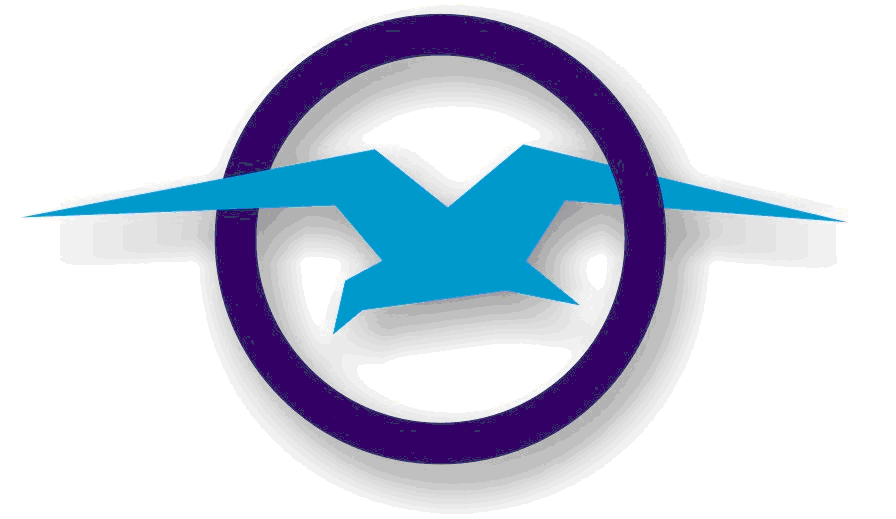 ΑΙΤΗΣΗ ΓΙΑ ΠΙΣΤΟΠΟΙΗΣΗ ETOPS   Application Form for ETOPS  Operational Approval                                           (Airworthiness & Operational Approval Conformance Document)ΑΙΤΗΣΗ ΓΙΑ ΠΙΣΤΟΠΟΙΗΣΗ ETOPS   Application Form for ETOPS  Operational Approval                                           (Airworthiness & Operational Approval Conformance Document)ΑΙΤΗΣΗ ΓΙΑ ΠΙΣΤΟΠΟΙΗΣΗ ETOPS   Application Form for ETOPS  Operational Approval                                           (Airworthiness & Operational Approval Conformance Document)ΑΙΤΗΣΗ ΓΙΑ ΠΙΣΤΟΠΟΙΗΣΗ ETOPS   Application Form for ETOPS  Operational Approval                                           (Airworthiness & Operational Approval Conformance Document)ΑΙΤΗΣΗ ΓΙΑ ΠΙΣΤΟΠΟΙΗΣΗ ETOPS   Application Form for ETOPS  Operational Approval                                           (Airworthiness & Operational Approval Conformance Document)ΑΙΤΗΣΗ ΓΙΑ ΠΙΣΤΟΠΟΙΗΣΗ ETOPS   Application Form for ETOPS  Operational Approval                                           (Airworthiness & Operational Approval Conformance Document)ΑΙΤΗΣΗ ΓΙΑ ΠΙΣΤΟΠΟΙΗΣΗ ETOPS   Application Form for ETOPS  Operational Approval                                           (Airworthiness & Operational Approval Conformance Document)ΑΙΤΗΣΗ ΓΙΑ ΠΙΣΤΟΠΟΙΗΣΗ ETOPS   Application Form for ETOPS  Operational Approval                                           (Airworthiness & Operational Approval Conformance Document)ΑΙΤΗΣΗ ΓΙΑ ΠΙΣΤΟΠΟΙΗΣΗ ETOPS   Application Form for ETOPS  Operational Approval                                           (Airworthiness & Operational Approval Conformance Document)ΑΙΤΗΣΗ ΓΙΑ ΠΙΣΤΟΠΟΙΗΣΗ ETOPS   Application Form for ETOPS  Operational Approval                                           (Airworthiness & Operational Approval Conformance Document)ΑΙΤΗΣΗ ΓΙΑ ΠΙΣΤΟΠΟΙΗΣΗ ETOPS   Application Form for ETOPS  Operational Approval                                           (Airworthiness & Operational Approval Conformance Document)ΑΙΤΗΣΗ ΓΙΑ ΠΙΣΤΟΠΟΙΗΣΗ ETOPS   Application Form for ETOPS  Operational Approval                                           (Airworthiness & Operational Approval Conformance Document)ΑΙΤΗΣΗ ΓΙΑ ΠΙΣΤΟΠΟΙΗΣΗ ETOPS   Application Form for ETOPS  Operational Approval                                           (Airworthiness & Operational Approval Conformance Document)ΑΙΤΗΣΗ ΓΙΑ ΠΙΣΤΟΠΟΙΗΣΗ ETOPS   Application Form for ETOPS  Operational Approval                                           (Airworthiness & Operational Approval Conformance Document)ETOPS(or EDTO) is a Two Step Process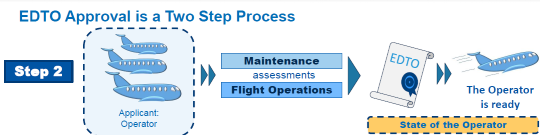 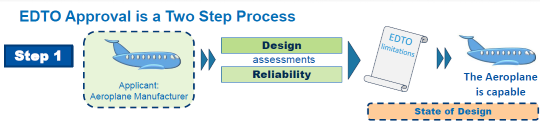 ETOPS(or EDTO) is a Two Step ProcessETOPS(or EDTO) is a Two Step ProcessETOPS(or EDTO) is a Two Step ProcessETOPS(or EDTO) is a Two Step ProcessETOPS(or EDTO) is a Two Step ProcessETOPS(or EDTO) is a Two Step ProcessETOPS(or EDTO) is a Two Step ProcessETOPS(or EDTO) is a Two Step ProcessETOPS(or EDTO) is a Two Step ProcessETOPS(or EDTO) is a Two Step ProcessETOPS(or EDTO) is a Two Step ProcessETOPS(or EDTO) is a Two Step ProcessETOPS(or EDTO) is a Two Step ProcessETOPS(or EDTO) is a Two Step ProcessETOPS(or EDTO) is a Two Step Process1.  Applicant / Operator1.  Applicant / Operator1.  Applicant / Operator1.  Applicant / Operator1.  Applicant / Operator1.  Applicant / Operator1.  Applicant / Operator1.  Applicant / Operator1.  Applicant / Operator1.  Applicant / Operator1.  Applicant / Operator1.  Applicant / Operator1.  Applicant / Operator1.  Applicant / Operator1.  Applicant / Operator1.  Applicant / OperatorNameAddressTele-maile-maile-maile-mailContact  persone-maile-maile-maile-mailNumber of e-paravolo (fee)   (*)   :Number of e-paravolo (fee)   (*)   :Number of e-paravolo (fee)   (*)   :Number of e-paravolo (fee)   (*)   :Number of e-paravolo (fee)   (*)   :Number of e-paravolo (fee)   (*)   :Number of e-paravolo (fee)   (*)   :Number of e-paravolo (fee)   (*)   :Number of e-paravolo (fee)   (*)   :Number of e-paravolo (fee)   (*)   :Number of e-paravolo (fee)   (*)   :Number of e-paravolo (fee)   (*)   :Number of e-paravolo (fee)   (*)   :Number of e-paravolo (fee)   (*)   :Number of e-paravolo (fee)   (*)   :Number of e-paravolo (fee)   (*)   :Date of Submission : Date of Submission : Date of Submission : Date of Submission : Date of Submission : Date of Submission : Date of Submission : Date of Submission : Date of Submission : Date of Submission : Date of Submission : Date of Submission : Date of Submission : Date of Submission : Date of Submission : Date of Submission : 2. Aircraft2. Aircraft2. Aircraft2. Aircraft2. Aircraft2. Aircraft2. Aircraft2. Aircraft2. Aircraft2. Aircraft2. Aircraft2. Aircraft2. Aircraft2. Aircraft2. Aircraft2. AircraftAircraft TypeAircraft S/NAircraft RegistrationAircraft RegistrationAircraft RegistrationAircraft RegistrationAircraft RegistrationAircraft RegistrationAircraft RegistrationAircraft RegistrationEngine ManufacturerEngine Type DesignationEngine Type DesignationEngine Type DesignationEngine Type DesignationEngine Type DesignationEngine Type DesignationEngine Type DesignationEngine Type DesignationAPU ManufacturerAPU Type DesignationAPU Type DesignationAPU Type DesignationAPU Type DesignationAPU Type DesignationAPU Type DesignationAPU Type DesignationAPU Type DesignationAircraft is performance class A with MOPSC of 19 or less  ???Aircraft is performance class A with MOPSC of 19 or less  ???Aircraft is performance class A with MOPSC of 19 or less  ???Aircraft is performance class A with MOPSC of 19 or less  ???                                                                                   Yes          No                                                                                               Yes          No                                                                                               Yes          No                                                                                               Yes          No                                                                                               Yes          No                                                                                               Yes          No                                                                                               Yes          No                                                                                               Yes          No                                                                                               Yes          No                                                                                               Yes          No                                                                                               Yes          No                                                                                               Yes          No            Requested Authorised area of operation;Requested Authorised area of operation;Requested Authorised area of operation;Requested Authorised area of operation;Requested Authorised area of operation;Requested Authorised area of operation;Requested Authorised area of operation;Requested Authorised area of operation;Requested Authorised area of operation;Requested Authorised area of operation;Requested Authorised area of operation;Requested Authorised area of operation;Requested Authorised area of operation;Requested Authorised area of operation;Requested Authorised area of operation;Requested Authorised area of operation;Area of operation as defined in the AOC:Area of operation as defined in the AOC:Area of operation as defined in the AOC:Area of operation as defined in the AOC:Area of operation as defined in the AOC:Area of operation as defined in the AOC:Area of operation as defined in the AOC:Area of operation as defined in the AOC:Area of operation as defined in the AOC:Area of operation as defined in the AOC:Area of operation as defined in the AOC:Area of operation as defined in the AOC:Area of operation as defined in the AOC:Area of operation as defined in the AOC:Area of operation as defined in the AOC:Area of operation as defined in the AOC:3. Applicant request for :3. Applicant request for :3. Applicant request for :3. Applicant request for :3. Applicant request for :3. Applicant request for :3. Applicant request for :3. Applicant request for :3. Applicant request for :3. Applicant request for :3. Applicant request for :3. Applicant request for :3. Applicant request for :3. Applicant request for :3. Applicant request for :3. Applicant request for :   Initial request for ETOPS approval for aeroplane type / model referenced                                              Yes          No               Initial request for ETOPS approval for aeroplane type / model referenced                                              Yes          No               Initial request for ETOPS approval for aeroplane type / model referenced                                              Yes          No               Initial request for ETOPS approval for aeroplane type / model referenced                                              Yes          No               Initial request for ETOPS approval for aeroplane type / model referenced                                              Yes          No               Initial request for ETOPS approval for aeroplane type / model referenced                                              Yes          No               Initial request for ETOPS approval for aeroplane type / model referenced                                              Yes          No               Initial request for ETOPS approval for aeroplane type / model referenced                                              Yes          No               Initial request for ETOPS approval for aeroplane type / model referenced                                              Yes          No               Initial request for ETOPS approval for aeroplane type / model referenced                                              Yes          No               Initial request for ETOPS approval for aeroplane type / model referenced                                              Yes          No               Initial request for ETOPS approval for aeroplane type / model referenced                                              Yes          No               Initial request for ETOPS approval for aeroplane type / model referenced                                              Yes          No               Initial request for ETOPS approval for aeroplane type / model referenced                                              Yes          No               Initial request for ETOPS approval for aeroplane type / model referenced                                              Yes          No               Initial request for ETOPS approval for aeroplane type / model referenced                                              Yes          No               Requested ETOPS Time in minutes :   ……………………… min.                    (HCAA Note : Refer to ETOPS minutes   requested)    Requested ETOPS Time in minutes :   ……………………… min.                    (HCAA Note : Refer to ETOPS minutes   requested)    Requested ETOPS Time in minutes :   ……………………… min.                    (HCAA Note : Refer to ETOPS minutes   requested)    Requested ETOPS Time in minutes :   ……………………… min.                    (HCAA Note : Refer to ETOPS minutes   requested)    Requested ETOPS Time in minutes :   ……………………… min.                    (HCAA Note : Refer to ETOPS minutes   requested)    Requested ETOPS Time in minutes :   ……………………… min.                    (HCAA Note : Refer to ETOPS minutes   requested)    Requested ETOPS Time in minutes :   ……………………… min.                    (HCAA Note : Refer to ETOPS minutes   requested)    Requested ETOPS Time in minutes :   ……………………… min.                    (HCAA Note : Refer to ETOPS minutes   requested)    Requested ETOPS Time in minutes :   ……………………… min.                    (HCAA Note : Refer to ETOPS minutes   requested)    Requested ETOPS Time in minutes :   ……………………… min.                    (HCAA Note : Refer to ETOPS minutes   requested)    Requested ETOPS Time in minutes :   ……………………… min.                    (HCAA Note : Refer to ETOPS minutes   requested)    Requested ETOPS Time in minutes :   ……………………… min.                    (HCAA Note : Refer to ETOPS minutes   requested)    Requested ETOPS Time in minutes :   ……………………… min.                    (HCAA Note : Refer to ETOPS minutes   requested)    Requested ETOPS Time in minutes :   ……………………… min.                    (HCAA Note : Refer to ETOPS minutes   requested)    Requested ETOPS Time in minutes :   ……………………… min.                    (HCAA Note : Refer to ETOPS minutes   requested)    Requested ETOPS Time in minutes :   ……………………… min.                    (HCAA Note : Refer to ETOPS minutes   requested)    Application for Accelerated ETOPS :                                                                                                                               Yes          No                  Application for Accelerated ETOPS :                                                                                                                               Yes          No                  Application for Accelerated ETOPS :                                                                                                                               Yes          No                  Application for Accelerated ETOPS :                                                                                                                               Yes          No                  Application for Accelerated ETOPS :                                                                                                                               Yes          No                  Application for Accelerated ETOPS :                                                                                                                               Yes          No                  Application for Accelerated ETOPS :                                                                                                                               Yes          No                  Application for Accelerated ETOPS :                                                                                                                               Yes          No                  Application for Accelerated ETOPS :                                                                                                                               Yes          No                  Application for Accelerated ETOPS :                                                                                                                               Yes          No                  Application for Accelerated ETOPS :                                                                                                                               Yes          No                  Application for Accelerated ETOPS :                                                                                                                               Yes          No                  Application for Accelerated ETOPS :                                                                                                                               Yes          No                  Application for Accelerated ETOPS :                                                                                                                               Yes          No                  Application for Accelerated ETOPS :                                                                                                                               Yes          No                  Application for Accelerated ETOPS :                                                                                                                               Yes          No                   Application for non ETOPS Operational Approval                                                                                                   Yes          No       HCAA Note: Refer to CAT.OP.MPA.140 (a) (2) “…. for performance class A aeroplanes with an MOPSC of 19 or less, the distance flown in 120 minutes or, subject to approval by the competent authority, up to 180 minutes..”            Application for non ETOPS Operational Approval                                                                                                   Yes          No       HCAA Note: Refer to CAT.OP.MPA.140 (a) (2) “…. for performance class A aeroplanes with an MOPSC of 19 or less, the distance flown in 120 minutes or, subject to approval by the competent authority, up to 180 minutes..”            Application for non ETOPS Operational Approval                                                                                                   Yes          No       HCAA Note: Refer to CAT.OP.MPA.140 (a) (2) “…. for performance class A aeroplanes with an MOPSC of 19 or less, the distance flown in 120 minutes or, subject to approval by the competent authority, up to 180 minutes..”            Application for non ETOPS Operational Approval                                                                                                   Yes          No       HCAA Note: Refer to CAT.OP.MPA.140 (a) (2) “…. for performance class A aeroplanes with an MOPSC of 19 or less, the distance flown in 120 minutes or, subject to approval by the competent authority, up to 180 minutes..”            Application for non ETOPS Operational Approval                                                                                                   Yes          No       HCAA Note: Refer to CAT.OP.MPA.140 (a) (2) “…. for performance class A aeroplanes with an MOPSC of 19 or less, the distance flown in 120 minutes or, subject to approval by the competent authority, up to 180 minutes..”            Application for non ETOPS Operational Approval                                                                                                   Yes          No       HCAA Note: Refer to CAT.OP.MPA.140 (a) (2) “…. for performance class A aeroplanes with an MOPSC of 19 or less, the distance flown in 120 minutes or, subject to approval by the competent authority, up to 180 minutes..”            Application for non ETOPS Operational Approval                                                                                                   Yes          No       HCAA Note: Refer to CAT.OP.MPA.140 (a) (2) “…. for performance class A aeroplanes with an MOPSC of 19 or less, the distance flown in 120 minutes or, subject to approval by the competent authority, up to 180 minutes..”            Application for non ETOPS Operational Approval                                                                                                   Yes          No       HCAA Note: Refer to CAT.OP.MPA.140 (a) (2) “…. for performance class A aeroplanes with an MOPSC of 19 or less, the distance flown in 120 minutes or, subject to approval by the competent authority, up to 180 minutes..”            Application for non ETOPS Operational Approval                                                                                                   Yes          No       HCAA Note: Refer to CAT.OP.MPA.140 (a) (2) “…. for performance class A aeroplanes with an MOPSC of 19 or less, the distance flown in 120 minutes or, subject to approval by the competent authority, up to 180 minutes..”            Application for non ETOPS Operational Approval                                                                                                   Yes          No       HCAA Note: Refer to CAT.OP.MPA.140 (a) (2) “…. for performance class A aeroplanes with an MOPSC of 19 or less, the distance flown in 120 minutes or, subject to approval by the competent authority, up to 180 minutes..”            Application for non ETOPS Operational Approval                                                                                                   Yes          No       HCAA Note: Refer to CAT.OP.MPA.140 (a) (2) “…. for performance class A aeroplanes with an MOPSC of 19 or less, the distance flown in 120 minutes or, subject to approval by the competent authority, up to 180 minutes..”            Application for non ETOPS Operational Approval                                                                                                   Yes          No       HCAA Note: Refer to CAT.OP.MPA.140 (a) (2) “…. for performance class A aeroplanes with an MOPSC of 19 or less, the distance flown in 120 minutes or, subject to approval by the competent authority, up to 180 minutes..”            Application for non ETOPS Operational Approval                                                                                                   Yes          No       HCAA Note: Refer to CAT.OP.MPA.140 (a) (2) “…. for performance class A aeroplanes with an MOPSC of 19 or less, the distance flown in 120 minutes or, subject to approval by the competent authority, up to 180 minutes..”            Application for non ETOPS Operational Approval                                                                                                   Yes          No       HCAA Note: Refer to CAT.OP.MPA.140 (a) (2) “…. for performance class A aeroplanes with an MOPSC of 19 or less, the distance flown in 120 minutes or, subject to approval by the competent authority, up to 180 minutes..”            Application for non ETOPS Operational Approval                                                                                                   Yes          No       HCAA Note: Refer to CAT.OP.MPA.140 (a) (2) “…. for performance class A aeroplanes with an MOPSC of 19 or less, the distance flown in 120 minutes or, subject to approval by the competent authority, up to 180 minutes..”            Application for non ETOPS Operational Approval                                                                                                   Yes          No       HCAA Note: Refer to CAT.OP.MPA.140 (a) (2) “…. for performance class A aeroplanes with an MOPSC of 19 or less, the distance flown in 120 minutes or, subject to approval by the competent authority, up to 180 minutes..”            Application for  ETOPS operational Approval based on in service experience with :Same type model :                                                                                                                                                                                  Yes       Different type model :     ……………………………….                                                                                                                           Yes                                                                                                                                                                                     (HCAA Note:Refer to different type)      Application for  ETOPS operational Approval based on in service experience with :Same type model :                                                                                                                                                                                  Yes       Different type model :     ……………………………….                                                                                                                           Yes                                                                                                                                                                                     (HCAA Note:Refer to different type)      Application for  ETOPS operational Approval based on in service experience with :Same type model :                                                                                                                                                                                  Yes       Different type model :     ……………………………….                                                                                                                           Yes                                                                                                                                                                                     (HCAA Note:Refer to different type)      Application for  ETOPS operational Approval based on in service experience with :Same type model :                                                                                                                                                                                  Yes       Different type model :     ……………………………….                                                                                                                           Yes                                                                                                                                                                                     (HCAA Note:Refer to different type)      Application for  ETOPS operational Approval based on in service experience with :Same type model :                                                                                                                                                                                  Yes       Different type model :     ……………………………….                                                                                                                           Yes                                                                                                                                                                                     (HCAA Note:Refer to different type)      Application for  ETOPS operational Approval based on in service experience with :Same type model :                                                                                                                                                                                  Yes       Different type model :     ……………………………….                                                                                                                           Yes                                                                                                                                                                                     (HCAA Note:Refer to different type)      Application for  ETOPS operational Approval based on in service experience with :Same type model :                                                                                                                                                                                  Yes       Different type model :     ……………………………….                                                                                                                           Yes                                                                                                                                                                                     (HCAA Note:Refer to different type)      Application for  ETOPS operational Approval based on in service experience with :Same type model :                                                                                                                                                                                  Yes       Different type model :     ……………………………….                                                                                                                           Yes                                                                                                                                                                                     (HCAA Note:Refer to different type)      Application for  ETOPS operational Approval based on in service experience with :Same type model :                                                                                                                                                                                  Yes       Different type model :     ……………………………….                                                                                                                           Yes                                                                                                                                                                                     (HCAA Note:Refer to different type)      Application for  ETOPS operational Approval based on in service experience with :Same type model :                                                                                                                                                                                  Yes       Different type model :     ……………………………….                                                                                                                           Yes                                                                                                                                                                                     (HCAA Note:Refer to different type)      Application for  ETOPS operational Approval based on in service experience with :Same type model :                                                                                                                                                                                  Yes       Different type model :     ……………………………….                                                                                                                           Yes                                                                                                                                                                                     (HCAA Note:Refer to different type)      Application for  ETOPS operational Approval based on in service experience with :Same type model :                                                                                                                                                                                  Yes       Different type model :     ……………………………….                                                                                                                           Yes                                                                                                                                                                                     (HCAA Note:Refer to different type)      Application for  ETOPS operational Approval based on in service experience with :Same type model :                                                                                                                                                                                  Yes       Different type model :     ……………………………….                                                                                                                           Yes                                                                                                                                                                                     (HCAA Note:Refer to different type)      Application for  ETOPS operational Approval based on in service experience with :Same type model :                                                                                                                                                                                  Yes       Different type model :     ……………………………….                                                                                                                           Yes                                                                                                                                                                                     (HCAA Note:Refer to different type)      Application for  ETOPS operational Approval based on in service experience with :Same type model :                                                                                                                                                                                  Yes       Different type model :     ……………………………….                                                                                                                           Yes                                                                                                                                                                                     (HCAA Note:Refer to different type)      Application for  ETOPS operational Approval based on in service experience with :Same type model :                                                                                                                                                                                  Yes       Different type model :     ……………………………….                                                                                                                           Yes                                                                                                                                                                                     (HCAA Note:Refer to different type)  4. Applicant’s Experience and Propulsion System Reliability4. Applicant’s Experience and Propulsion System Reliability4. Applicant’s Experience and Propulsion System Reliability4. Applicant’s Experience and Propulsion System Reliability4. Applicant’s Experience and Propulsion System Reliability4. Applicant’s Experience and Propulsion System Reliability4. Applicant’s Experience and Propulsion System Reliability4. Applicant’s Experience and Propulsion System Reliability4. Applicant’s Experience and Propulsion System Reliability4. Applicant’s Experience and Propulsion System Reliability4. Applicant’s Experience and Propulsion System Reliability4. Applicant’s Experience and Propulsion System Reliability4. Applicant’s Experience and Propulsion System Reliability4. Applicant’s Experience and Propulsion System Reliability4. Applicant’s Experience and Propulsion System Reliability4. Applicant’s Experience and Propulsion System ReliabilityNumber of months/years of operational experience with specific engine/airframe combination:Years:     ………………………..                         Months: …………………….Number of months/years of operational experience with specific engine/airframe combination:Years:     ………………………..                         Months: …………………….Number of months/years of operational experience with specific engine/airframe combination:Years:     ………………………..                         Months: …………………….Number of months/years of operational experience with specific engine/airframe combination:Years:     ………………………..                         Months: …………………….Number of months/years of operational experience with specific engine/airframe combination:Years:     ………………………..                         Months: …………………….Number of months/years of operational experience with specific engine/airframe combination:Years:     ………………………..                         Months: …………………….Number of months/years of operational experience with specific engine/airframe combination:Years:     ………………………..                         Months: …………………….Number of months/years of operational experience with specific engine/airframe combination:Years:     ………………………..                         Months: …………………….Number of months/years of operational experience with specific engine/airframe combination:Years:     ………………………..                         Months: …………………….Number of months/years of operational experience with specific engine/airframe combination:Years:     ………………………..                         Months: …………………….Number of months/years of operational experience with specific engine/airframe combination:Years:     ………………………..                         Months: …………………….Number of months/years of operational experience with specific engine/airframe combination:Years:     ………………………..                         Months: …………………….Number of months/years of operational experience with specific engine/airframe combination:Years:     ………………………..                         Months: …………………….Number of months/years of operational experience with specific engine/airframe combination:Years:     ………………………..                         Months: …………………….Number of months/years of operational experience with specific engine/airframe combination:Years:     ………………………..                         Months: …………………….Number of months/years of operational experience with specific engine/airframe combination:Years:     ………………………..                         Months: …………………….Total number of engine/airframe hours and cycles with specific engine/airframe combination:Total operator's airframe fleet hours:          ……………………………………Total operator's airframe fleet cycles:         …………………………………..Total operator' engine hours:                        …………………………………….Total number of engine/airframe hours and cycles with specific engine/airframe combination:Total operator's airframe fleet hours:          ……………………………………Total operator's airframe fleet cycles:         …………………………………..Total operator' engine hours:                        …………………………………….Total number of engine/airframe hours and cycles with specific engine/airframe combination:Total operator's airframe fleet hours:          ……………………………………Total operator's airframe fleet cycles:         …………………………………..Total operator' engine hours:                        …………………………………….Total number of engine/airframe hours and cycles with specific engine/airframe combination:Total operator's airframe fleet hours:          ……………………………………Total operator's airframe fleet cycles:         …………………………………..Total operator' engine hours:                        …………………………………….Total number of engine/airframe hours and cycles with specific engine/airframe combination:Total operator's airframe fleet hours:          ……………………………………Total operator's airframe fleet cycles:         …………………………………..Total operator' engine hours:                        …………………………………….Total number of engine/airframe hours and cycles with specific engine/airframe combination:Total operator's airframe fleet hours:          ……………………………………Total operator's airframe fleet cycles:         …………………………………..Total operator' engine hours:                        …………………………………….Total number of engine/airframe hours and cycles with specific engine/airframe combination:Total operator's airframe fleet hours:          ……………………………………Total operator's airframe fleet cycles:         …………………………………..Total operator' engine hours:                        …………………………………….Total number of engine/airframe hours and cycles with specific engine/airframe combination:Total operator's airframe fleet hours:          ……………………………………Total operator's airframe fleet cycles:         …………………………………..Total operator' engine hours:                        …………………………………….Total number of engine/airframe hours and cycles with specific engine/airframe combination:Total operator's airframe fleet hours:          ……………………………………Total operator's airframe fleet cycles:         …………………………………..Total operator' engine hours:                        …………………………………….Total number of engine/airframe hours and cycles with specific engine/airframe combination:Total operator's airframe fleet hours:          ……………………………………Total operator's airframe fleet cycles:         …………………………………..Total operator' engine hours:                        …………………………………….Total number of engine/airframe hours and cycles with specific engine/airframe combination:Total operator's airframe fleet hours:          ……………………………………Total operator's airframe fleet cycles:         …………………………………..Total operator' engine hours:                        …………………………………….Total number of engine/airframe hours and cycles with specific engine/airframe combination:Total operator's airframe fleet hours:          ……………………………………Total operator's airframe fleet cycles:         …………………………………..Total operator' engine hours:                        …………………………………….Total number of engine/airframe hours and cycles with specific engine/airframe combination:Total operator's airframe fleet hours:          ……………………………………Total operator's airframe fleet cycles:         …………………………………..Total operator' engine hours:                        …………………………………….Total number of engine/airframe hours and cycles with specific engine/airframe combination:Total operator's airframe fleet hours:          ……………………………………Total operator's airframe fleet cycles:         …………………………………..Total operator' engine hours:                        …………………………………….Total number of engine/airframe hours and cycles with specific engine/airframe combination:Total operator's airframe fleet hours:          ……………………………………Total operator's airframe fleet cycles:         …………………………………..Total operator' engine hours:                        …………………………………….Total number of engine/airframe hours and cycles with specific engine/airframe combination:Total operator's airframe fleet hours:          ……………………………………Total operator's airframe fleet cycles:         …………………………………..Total operator' engine hours:                        …………………………………….In-flight shutdown (IFSD) rate (all causes), including the 12-month rolling average for both operator and the world:               ………………………………………………fleet (IFSD per 1'000 engine flight hours): …………………………………….IFSD rate of operator's fleet:                 …………………………………………….IFSD rate of world fleet:                         ……………………………………………In-flight shutdown (IFSD) rate (all causes), including the 12-month rolling average for both operator and the world:               ………………………………………………fleet (IFSD per 1'000 engine flight hours): …………………………………….IFSD rate of operator's fleet:                 …………………………………………….IFSD rate of world fleet:                         ……………………………………………In-flight shutdown (IFSD) rate (all causes), including the 12-month rolling average for both operator and the world:               ………………………………………………fleet (IFSD per 1'000 engine flight hours): …………………………………….IFSD rate of operator's fleet:                 …………………………………………….IFSD rate of world fleet:                         ……………………………………………In-flight shutdown (IFSD) rate (all causes), including the 12-month rolling average for both operator and the world:               ………………………………………………fleet (IFSD per 1'000 engine flight hours): …………………………………….IFSD rate of operator's fleet:                 …………………………………………….IFSD rate of world fleet:                         ……………………………………………In-flight shutdown (IFSD) rate (all causes), including the 12-month rolling average for both operator and the world:               ………………………………………………fleet (IFSD per 1'000 engine flight hours): …………………………………….IFSD rate of operator's fleet:                 …………………………………………….IFSD rate of world fleet:                         ……………………………………………In-flight shutdown (IFSD) rate (all causes), including the 12-month rolling average for both operator and the world:               ………………………………………………fleet (IFSD per 1'000 engine flight hours): …………………………………….IFSD rate of operator's fleet:                 …………………………………………….IFSD rate of world fleet:                         ……………………………………………In-flight shutdown (IFSD) rate (all causes), including the 12-month rolling average for both operator and the world:               ………………………………………………fleet (IFSD per 1'000 engine flight hours): …………………………………….IFSD rate of operator's fleet:                 …………………………………………….IFSD rate of world fleet:                         ……………………………………………In-flight shutdown (IFSD) rate (all causes), including the 12-month rolling average for both operator and the world:               ………………………………………………fleet (IFSD per 1'000 engine flight hours): …………………………………….IFSD rate of operator's fleet:                 …………………………………………….IFSD rate of world fleet:                         ……………………………………………In-flight shutdown (IFSD) rate (all causes), including the 12-month rolling average for both operator and the world:               ………………………………………………fleet (IFSD per 1'000 engine flight hours): …………………………………….IFSD rate of operator's fleet:                 …………………………………………….IFSD rate of world fleet:                         ……………………………………………In-flight shutdown (IFSD) rate (all causes), including the 12-month rolling average for both operator and the world:               ………………………………………………fleet (IFSD per 1'000 engine flight hours): …………………………………….IFSD rate of operator's fleet:                 …………………………………………….IFSD rate of world fleet:                         ……………………………………………In-flight shutdown (IFSD) rate (all causes), including the 12-month rolling average for both operator and the world:               ………………………………………………fleet (IFSD per 1'000 engine flight hours): …………………………………….IFSD rate of operator's fleet:                 …………………………………………….IFSD rate of world fleet:                         ……………………………………………In-flight shutdown (IFSD) rate (all causes), including the 12-month rolling average for both operator and the world:               ………………………………………………fleet (IFSD per 1'000 engine flight hours): …………………………………….IFSD rate of operator's fleet:                 …………………………………………….IFSD rate of world fleet:                         ……………………………………………In-flight shutdown (IFSD) rate (all causes), including the 12-month rolling average for both operator and the world:               ………………………………………………fleet (IFSD per 1'000 engine flight hours): …………………………………….IFSD rate of operator's fleet:                 …………………………………………….IFSD rate of world fleet:                         ……………………………………………In-flight shutdown (IFSD) rate (all causes), including the 12-month rolling average for both operator and the world:               ………………………………………………fleet (IFSD per 1'000 engine flight hours): …………………………………….IFSD rate of operator's fleet:                 …………………………………………….IFSD rate of world fleet:                         ……………………………………………In-flight shutdown (IFSD) rate (all causes), including the 12-month rolling average for both operator and the world:               ………………………………………………fleet (IFSD per 1'000 engine flight hours): …………………………………….IFSD rate of operator's fleet:                 …………………………………………….IFSD rate of world fleet:                         ……………………………………………In-flight shutdown (IFSD) rate (all causes), including the 12-month rolling average for both operator and the world:               ………………………………………………fleet (IFSD per 1'000 engine flight hours): …………………………………….IFSD rate of operator's fleet:                 …………………………………………….IFSD rate of world fleet:                         ……………………………………………Unscheduled engine removal rate (URR) for both operator and the world fleet (URR rate per 1'000 engine flighthours):URR of operator's fleet:                 …………………………………….URR of world fleet:                          ……………………………………….Unscheduled engine removal rate (URR) for both operator and the world fleet (URR rate per 1'000 engine flighthours):URR of operator's fleet:                 …………………………………….URR of world fleet:                          ……………………………………….Unscheduled engine removal rate (URR) for both operator and the world fleet (URR rate per 1'000 engine flighthours):URR of operator's fleet:                 …………………………………….URR of world fleet:                          ……………………………………….Unscheduled engine removal rate (URR) for both operator and the world fleet (URR rate per 1'000 engine flighthours):URR of operator's fleet:                 …………………………………….URR of world fleet:                          ……………………………………….Unscheduled engine removal rate (URR) for both operator and the world fleet (URR rate per 1'000 engine flighthours):URR of operator's fleet:                 …………………………………….URR of world fleet:                          ……………………………………….Unscheduled engine removal rate (URR) for both operator and the world fleet (URR rate per 1'000 engine flighthours):URR of operator's fleet:                 …………………………………….URR of world fleet:                          ……………………………………….Unscheduled engine removal rate (URR) for both operator and the world fleet (URR rate per 1'000 engine flighthours):URR of operator's fleet:                 …………………………………….URR of world fleet:                          ……………………………………….Unscheduled engine removal rate (URR) for both operator and the world fleet (URR rate per 1'000 engine flighthours):URR of operator's fleet:                 …………………………………….URR of world fleet:                          ……………………………………….Unscheduled engine removal rate (URR) for both operator and the world fleet (URR rate per 1'000 engine flighthours):URR of operator's fleet:                 …………………………………….URR of world fleet:                          ……………………………………….Unscheduled engine removal rate (URR) for both operator and the world fleet (URR rate per 1'000 engine flighthours):URR of operator's fleet:                 …………………………………….URR of world fleet:                          ……………………………………….Unscheduled engine removal rate (URR) for both operator and the world fleet (URR rate per 1'000 engine flighthours):URR of operator's fleet:                 …………………………………….URR of world fleet:                          ……………………………………….Unscheduled engine removal rate (URR) for both operator and the world fleet (URR rate per 1'000 engine flighthours):URR of operator's fleet:                 …………………………………….URR of world fleet:                          ……………………………………….Unscheduled engine removal rate (URR) for both operator and the world fleet (URR rate per 1'000 engine flighthours):URR of operator's fleet:                 …………………………………….URR of world fleet:                          ……………………………………….Unscheduled engine removal rate (URR) for both operator and the world fleet (URR rate per 1'000 engine flighthours):URR of operator's fleet:                 …………………………………….URR of world fleet:                          ……………………………………….Unscheduled engine removal rate (URR) for both operator and the world fleet (URR rate per 1'000 engine flighthours):URR of operator's fleet:                 …………………………………….URR of world fleet:                          ……………………………………….Unscheduled engine removal rate (URR) for both operator and the world fleet (URR rate per 1'000 engine flighthours):URR of operator's fleet:                 …………………………………….URR of world fleet:                          ……………………………………….Records of mean time between failures (MTBF) for major components available:                                                                                                                                                 Yes                       No            Records of mean time between failures (MTBF) for major components available:                                                                                                                                                 Yes                       No            Records of mean time between failures (MTBF) for major components available:                                                                                                                                                 Yes                       No            Records of mean time between failures (MTBF) for major components available:                                                                                                                                                 Yes                       No            Records of mean time between failures (MTBF) for major components available:                                                                                                                                                 Yes                       No            Records of mean time between failures (MTBF) for major components available:                                                                                                                                                 Yes                       No            Records of mean time between failures (MTBF) for major components available:                                                                                                                                                 Yes                       No            Records of mean time between failures (MTBF) for major components available:                                                                                                                                                 Yes                       No            Records of mean time between failures (MTBF) for major components available:                                                                                                                                                 Yes                       No            Records of mean time between failures (MTBF) for major components available:                                                                                                                                                 Yes                       No            Records of mean time between failures (MTBF) for major components available:                                                                                                                                                 Yes                       No            Records of mean time between failures (MTBF) for major components available:                                                                                                                                                 Yes                       No            Records of mean time between failures (MTBF) for major components available:                                                                                                                                                 Yes                       No            Records of mean time between failures (MTBF) for major components available:                                                                                                                                                 Yes                       No            Records of mean time between failures (MTBF) for major components available:                                                                                                                                                 Yes                       No            Records of mean time between failures (MTBF) for major components available:                                                                                                                                                 Yes                       No            Records of APU start and run reliability available?                                                  Yes                       No            Records of APU start and run reliability available?                                                  Yes                       No            Records of APU start and run reliability available?                                                  Yes                       No            Records of APU start and run reliability available?                                                  Yes                       No            Records of APU start and run reliability available?                                                  Yes                       No            Records of APU start and run reliability available?                                                  Yes                       No            Records of APU start and run reliability available?                                                  Yes                       No            Records of APU start and run reliability available?                                                  Yes                       No            Records of APU start and run reliability available?                                                  Yes                       No            Records of APU start and run reliability available?                                                  Yes                       No            Records of APU start and run reliability available?                                                  Yes                       No            Records of APU start and run reliability available?                                                  Yes                       No            Records of APU start and run reliability available?                                                  Yes                       No            Records of APU start and run reliability available?                                                  Yes                       No            Records of APU start and run reliability available?                                                  Yes                       No            Records of APU start and run reliability available?                                                  Yes                       No            Records of the following significant operator events available?                         Yes                       No            Uncommanded power changes? (surge or rollback):Inability to control engine or obtain desired powerIn-flight shutdown eventsRecords of the following significant operator events available?                         Yes                       No            Uncommanded power changes? (surge or rollback):Inability to control engine or obtain desired powerIn-flight shutdown eventsRecords of the following significant operator events available?                         Yes                       No            Uncommanded power changes? (surge or rollback):Inability to control engine or obtain desired powerIn-flight shutdown eventsRecords of the following significant operator events available?                         Yes                       No            Uncommanded power changes? (surge or rollback):Inability to control engine or obtain desired powerIn-flight shutdown eventsRecords of the following significant operator events available?                         Yes                       No            Uncommanded power changes? (surge or rollback):Inability to control engine or obtain desired powerIn-flight shutdown eventsRecords of the following significant operator events available?                         Yes                       No            Uncommanded power changes? (surge or rollback):Inability to control engine or obtain desired powerIn-flight shutdown eventsRecords of the following significant operator events available?                         Yes                       No            Uncommanded power changes? (surge or rollback):Inability to control engine or obtain desired powerIn-flight shutdown eventsRecords of the following significant operator events available?                         Yes                       No            Uncommanded power changes? (surge or rollback):Inability to control engine or obtain desired powerIn-flight shutdown eventsRecords of the following significant operator events available?                         Yes                       No            Uncommanded power changes? (surge or rollback):Inability to control engine or obtain desired powerIn-flight shutdown eventsRecords of the following significant operator events available?                         Yes                       No            Uncommanded power changes? (surge or rollback):Inability to control engine or obtain desired powerIn-flight shutdown eventsRecords of the following significant operator events available?                         Yes                       No            Uncommanded power changes? (surge or rollback):Inability to control engine or obtain desired powerIn-flight shutdown eventsRecords of the following significant operator events available?                         Yes                       No            Uncommanded power changes? (surge or rollback):Inability to control engine or obtain desired powerIn-flight shutdown eventsRecords of the following significant operator events available?                         Yes                       No            Uncommanded power changes? (surge or rollback):Inability to control engine or obtain desired powerIn-flight shutdown eventsRecords of the following significant operator events available?                         Yes                       No            Uncommanded power changes? (surge or rollback):Inability to control engine or obtain desired powerIn-flight shutdown eventsRecords of the following significant operator events available?                         Yes                       No            Uncommanded power changes? (surge or rollback):Inability to control engine or obtain desired powerIn-flight shutdown eventsRecords of the following significant operator events available?                         Yes                       No            Uncommanded power changes? (surge or rollback):Inability to control engine or obtain desired powerIn-flight shutdown eventsPART 1    AirworthinessSPA.ETOPS.105 ETOPS operational approval: To obtain an ETOPS operational approval from the competent authority, the operator shall provide evidence that: (a) the aeroplane/engine combination holds an ETOPS type design and reliability approval for the intended operation;GM1 SPA.ETOPS.105 ETOPS operational approvalAMC 20-6 provides further criteria for the operational approval of ETOPS.Appendix 3 to AMC 20-6 – Operational LimitationsISSUE OF THE ETOPS OPERATIONS APPROVAL BY THE COMPETENT AUTHORITYk. The plan for establishing compliance with the build standard required for Type Design Approval, e.g. CMP document compliance.AMC20-6 :5.1 B The operator seeking Accelerated ETOPS Operations Approval should also demonstrate to the competent authority that …1. Airframe/engine combination and engine is in compliance to ETOPS Type Design Build Standard (CMP);PART 1    AirworthinessSPA.ETOPS.105 ETOPS operational approval: To obtain an ETOPS operational approval from the competent authority, the operator shall provide evidence that: (a) the aeroplane/engine combination holds an ETOPS type design and reliability approval for the intended operation;GM1 SPA.ETOPS.105 ETOPS operational approvalAMC 20-6 provides further criteria for the operational approval of ETOPS.Appendix 3 to AMC 20-6 – Operational LimitationsISSUE OF THE ETOPS OPERATIONS APPROVAL BY THE COMPETENT AUTHORITYk. The plan for establishing compliance with the build standard required for Type Design Approval, e.g. CMP document compliance.AMC20-6 :5.1 B The operator seeking Accelerated ETOPS Operations Approval should also demonstrate to the competent authority that …1. Airframe/engine combination and engine is in compliance to ETOPS Type Design Build Standard (CMP);PART 1    AirworthinessSPA.ETOPS.105 ETOPS operational approval: To obtain an ETOPS operational approval from the competent authority, the operator shall provide evidence that: (a) the aeroplane/engine combination holds an ETOPS type design and reliability approval for the intended operation;GM1 SPA.ETOPS.105 ETOPS operational approvalAMC 20-6 provides further criteria for the operational approval of ETOPS.Appendix 3 to AMC 20-6 – Operational LimitationsISSUE OF THE ETOPS OPERATIONS APPROVAL BY THE COMPETENT AUTHORITYk. The plan for establishing compliance with the build standard required for Type Design Approval, e.g. CMP document compliance.AMC20-6 :5.1 B The operator seeking Accelerated ETOPS Operations Approval should also demonstrate to the competent authority that …1. Airframe/engine combination and engine is in compliance to ETOPS Type Design Build Standard (CMP);PART 1    AirworthinessSPA.ETOPS.105 ETOPS operational approval: To obtain an ETOPS operational approval from the competent authority, the operator shall provide evidence that: (a) the aeroplane/engine combination holds an ETOPS type design and reliability approval for the intended operation;GM1 SPA.ETOPS.105 ETOPS operational approvalAMC 20-6 provides further criteria for the operational approval of ETOPS.Appendix 3 to AMC 20-6 – Operational LimitationsISSUE OF THE ETOPS OPERATIONS APPROVAL BY THE COMPETENT AUTHORITYk. The plan for establishing compliance with the build standard required for Type Design Approval, e.g. CMP document compliance.AMC20-6 :5.1 B The operator seeking Accelerated ETOPS Operations Approval should also demonstrate to the competent authority that …1. Airframe/engine combination and engine is in compliance to ETOPS Type Design Build Standard (CMP);PART 1    AirworthinessSPA.ETOPS.105 ETOPS operational approval: To obtain an ETOPS operational approval from the competent authority, the operator shall provide evidence that: (a) the aeroplane/engine combination holds an ETOPS type design and reliability approval for the intended operation;GM1 SPA.ETOPS.105 ETOPS operational approvalAMC 20-6 provides further criteria for the operational approval of ETOPS.Appendix 3 to AMC 20-6 – Operational LimitationsISSUE OF THE ETOPS OPERATIONS APPROVAL BY THE COMPETENT AUTHORITYk. The plan for establishing compliance with the build standard required for Type Design Approval, e.g. CMP document compliance.AMC20-6 :5.1 B The operator seeking Accelerated ETOPS Operations Approval should also demonstrate to the competent authority that …1. Airframe/engine combination and engine is in compliance to ETOPS Type Design Build Standard (CMP);PART 1    AirworthinessSPA.ETOPS.105 ETOPS operational approval: To obtain an ETOPS operational approval from the competent authority, the operator shall provide evidence that: (a) the aeroplane/engine combination holds an ETOPS type design and reliability approval for the intended operation;GM1 SPA.ETOPS.105 ETOPS operational approvalAMC 20-6 provides further criteria for the operational approval of ETOPS.Appendix 3 to AMC 20-6 – Operational LimitationsISSUE OF THE ETOPS OPERATIONS APPROVAL BY THE COMPETENT AUTHORITYk. The plan for establishing compliance with the build standard required for Type Design Approval, e.g. CMP document compliance.AMC20-6 :5.1 B The operator seeking Accelerated ETOPS Operations Approval should also demonstrate to the competent authority that …1. Airframe/engine combination and engine is in compliance to ETOPS Type Design Build Standard (CMP);PART 1    AirworthinessSPA.ETOPS.105 ETOPS operational approval: To obtain an ETOPS operational approval from the competent authority, the operator shall provide evidence that: (a) the aeroplane/engine combination holds an ETOPS type design and reliability approval for the intended operation;GM1 SPA.ETOPS.105 ETOPS operational approvalAMC 20-6 provides further criteria for the operational approval of ETOPS.Appendix 3 to AMC 20-6 – Operational LimitationsISSUE OF THE ETOPS OPERATIONS APPROVAL BY THE COMPETENT AUTHORITYk. The plan for establishing compliance with the build standard required for Type Design Approval, e.g. CMP document compliance.AMC20-6 :5.1 B The operator seeking Accelerated ETOPS Operations Approval should also demonstrate to the competent authority that …1. Airframe/engine combination and engine is in compliance to ETOPS Type Design Build Standard (CMP);PART 1    AirworthinessSPA.ETOPS.105 ETOPS operational approval: To obtain an ETOPS operational approval from the competent authority, the operator shall provide evidence that: (a) the aeroplane/engine combination holds an ETOPS type design and reliability approval for the intended operation;GM1 SPA.ETOPS.105 ETOPS operational approvalAMC 20-6 provides further criteria for the operational approval of ETOPS.Appendix 3 to AMC 20-6 – Operational LimitationsISSUE OF THE ETOPS OPERATIONS APPROVAL BY THE COMPETENT AUTHORITYk. The plan for establishing compliance with the build standard required for Type Design Approval, e.g. CMP document compliance.AMC20-6 :5.1 B The operator seeking Accelerated ETOPS Operations Approval should also demonstrate to the competent authority that …1. Airframe/engine combination and engine is in compliance to ETOPS Type Design Build Standard (CMP);PART 1    AirworthinessSPA.ETOPS.105 ETOPS operational approval: To obtain an ETOPS operational approval from the competent authority, the operator shall provide evidence that: (a) the aeroplane/engine combination holds an ETOPS type design and reliability approval for the intended operation;GM1 SPA.ETOPS.105 ETOPS operational approvalAMC 20-6 provides further criteria for the operational approval of ETOPS.Appendix 3 to AMC 20-6 – Operational LimitationsISSUE OF THE ETOPS OPERATIONS APPROVAL BY THE COMPETENT AUTHORITYk. The plan for establishing compliance with the build standard required for Type Design Approval, e.g. CMP document compliance.AMC20-6 :5.1 B The operator seeking Accelerated ETOPS Operations Approval should also demonstrate to the competent authority that …1. Airframe/engine combination and engine is in compliance to ETOPS Type Design Build Standard (CMP);PART 1    AirworthinessSPA.ETOPS.105 ETOPS operational approval: To obtain an ETOPS operational approval from the competent authority, the operator shall provide evidence that: (a) the aeroplane/engine combination holds an ETOPS type design and reliability approval for the intended operation;GM1 SPA.ETOPS.105 ETOPS operational approvalAMC 20-6 provides further criteria for the operational approval of ETOPS.Appendix 3 to AMC 20-6 – Operational LimitationsISSUE OF THE ETOPS OPERATIONS APPROVAL BY THE COMPETENT AUTHORITYk. The plan for establishing compliance with the build standard required for Type Design Approval, e.g. CMP document compliance.AMC20-6 :5.1 B The operator seeking Accelerated ETOPS Operations Approval should also demonstrate to the competent authority that …1. Airframe/engine combination and engine is in compliance to ETOPS Type Design Build Standard (CMP);PART 1    AirworthinessSPA.ETOPS.105 ETOPS operational approval: To obtain an ETOPS operational approval from the competent authority, the operator shall provide evidence that: (a) the aeroplane/engine combination holds an ETOPS type design and reliability approval for the intended operation;GM1 SPA.ETOPS.105 ETOPS operational approvalAMC 20-6 provides further criteria for the operational approval of ETOPS.Appendix 3 to AMC 20-6 – Operational LimitationsISSUE OF THE ETOPS OPERATIONS APPROVAL BY THE COMPETENT AUTHORITYk. The plan for establishing compliance with the build standard required for Type Design Approval, e.g. CMP document compliance.AMC20-6 :5.1 B The operator seeking Accelerated ETOPS Operations Approval should also demonstrate to the competent authority that …1. Airframe/engine combination and engine is in compliance to ETOPS Type Design Build Standard (CMP);PART 1    AirworthinessSPA.ETOPS.105 ETOPS operational approval: To obtain an ETOPS operational approval from the competent authority, the operator shall provide evidence that: (a) the aeroplane/engine combination holds an ETOPS type design and reliability approval for the intended operation;GM1 SPA.ETOPS.105 ETOPS operational approvalAMC 20-6 provides further criteria for the operational approval of ETOPS.Appendix 3 to AMC 20-6 – Operational LimitationsISSUE OF THE ETOPS OPERATIONS APPROVAL BY THE COMPETENT AUTHORITYk. The plan for establishing compliance with the build standard required for Type Design Approval, e.g. CMP document compliance.AMC20-6 :5.1 B The operator seeking Accelerated ETOPS Operations Approval should also demonstrate to the competent authority that …1. Airframe/engine combination and engine is in compliance to ETOPS Type Design Build Standard (CMP);PART 1    AirworthinessSPA.ETOPS.105 ETOPS operational approval: To obtain an ETOPS operational approval from the competent authority, the operator shall provide evidence that: (a) the aeroplane/engine combination holds an ETOPS type design and reliability approval for the intended operation;GM1 SPA.ETOPS.105 ETOPS operational approvalAMC 20-6 provides further criteria for the operational approval of ETOPS.Appendix 3 to AMC 20-6 – Operational LimitationsISSUE OF THE ETOPS OPERATIONS APPROVAL BY THE COMPETENT AUTHORITYk. The plan for establishing compliance with the build standard required for Type Design Approval, e.g. CMP document compliance.AMC20-6 :5.1 B The operator seeking Accelerated ETOPS Operations Approval should also demonstrate to the competent authority that …1. Airframe/engine combination and engine is in compliance to ETOPS Type Design Build Standard (CMP);PART 1    AirworthinessSPA.ETOPS.105 ETOPS operational approval: To obtain an ETOPS operational approval from the competent authority, the operator shall provide evidence that: (a) the aeroplane/engine combination holds an ETOPS type design and reliability approval for the intended operation;GM1 SPA.ETOPS.105 ETOPS operational approvalAMC 20-6 provides further criteria for the operational approval of ETOPS.Appendix 3 to AMC 20-6 – Operational LimitationsISSUE OF THE ETOPS OPERATIONS APPROVAL BY THE COMPETENT AUTHORITYk. The plan for establishing compliance with the build standard required for Type Design Approval, e.g. CMP document compliance.AMC20-6 :5.1 B The operator seeking Accelerated ETOPS Operations Approval should also demonstrate to the competent authority that …1. Airframe/engine combination and engine is in compliance to ETOPS Type Design Build Standard (CMP);PART 1    AirworthinessSPA.ETOPS.105 ETOPS operational approval: To obtain an ETOPS operational approval from the competent authority, the operator shall provide evidence that: (a) the aeroplane/engine combination holds an ETOPS type design and reliability approval for the intended operation;GM1 SPA.ETOPS.105 ETOPS operational approvalAMC 20-6 provides further criteria for the operational approval of ETOPS.Appendix 3 to AMC 20-6 – Operational LimitationsISSUE OF THE ETOPS OPERATIONS APPROVAL BY THE COMPETENT AUTHORITYk. The plan for establishing compliance with the build standard required for Type Design Approval, e.g. CMP document compliance.AMC20-6 :5.1 B The operator seeking Accelerated ETOPS Operations Approval should also demonstrate to the competent authority that …1. Airframe/engine combination and engine is in compliance to ETOPS Type Design Build Standard (CMP);PART 1    AirworthinessSPA.ETOPS.105 ETOPS operational approval: To obtain an ETOPS operational approval from the competent authority, the operator shall provide evidence that: (a) the aeroplane/engine combination holds an ETOPS type design and reliability approval for the intended operation;GM1 SPA.ETOPS.105 ETOPS operational approvalAMC 20-6 provides further criteria for the operational approval of ETOPS.Appendix 3 to AMC 20-6 – Operational LimitationsISSUE OF THE ETOPS OPERATIONS APPROVAL BY THE COMPETENT AUTHORITYk. The plan for establishing compliance with the build standard required for Type Design Approval, e.g. CMP document compliance.AMC20-6 :5.1 B The operator seeking Accelerated ETOPS Operations Approval should also demonstrate to the competent authority that …1. Airframe/engine combination and engine is in compliance to ETOPS Type Design Build Standard (CMP);Type Design Approval  Type Design Approval  Type Design Approval  Type Design Approval  Type Design Approval  Type Design Approval  Type Design Approval  Type Design Approval  Type Design Approval  Type Design Approval  Type Design Approval  Type Design Approval  Type Design Approval  Type Design Approval  Type Design Approval  Type Design Approval  5.1 The ETOPS   type design approval is reflected in:   (*) 5.1 The ETOPS   type design approval is reflected in:   (*) 5.1 The ETOPS   type design approval is reflected in:   (*) 5.1 The ETOPS   type design approval is reflected in:   (*) 5.1 The ETOPS   type design approval is reflected in:   (*) 5.1 The ETOPS   type design approval is reflected in:   (*) 5.1 The ETOPS   type design approval is reflected in:   (*) 5.1 The ETOPS   type design approval is reflected in:   (*) 5.1 The ETOPS   type design approval is reflected in:   (*) 5.1 The ETOPS   type design approval is reflected in:   (*) 5.1 The ETOPS   type design approval is reflected in:   (*) 5.1 The ETOPS   type design approval is reflected in:   (*) 5.1 The ETOPS   type design approval is reflected in:   (*) 5.1 The ETOPS   type design approval is reflected in:   (*) 5.1 The ETOPS   type design approval is reflected in:   (*) 5.1 The ETOPS   type design approval is reflected in:   (*) Type CertificateType CertificateType CertificateYes    No   No   No   No   No   Type Certificate Data sheetType Certificate Data sheetType Certificate Data sheetYes    No   No   No   No   No   AFMAFMAFMYes    No   No   No   No   No   Supplement Type Certificate Supplement Type Certificate Supplement Type Certificate Yes    No   No   No   No   No   AFM supplement                                             AFM supplement                                             AFM supplement                                             Yes    No   No   No   No   No   Service Bulletin                                    Service Bulletin                                    Service Bulletin                                    Yes    No   No   No   No   No   Service Letter           Service Letter           Service Letter           Yes   No   No   No   No   No   Other (specify)       Other (specify)       Other (specify)       Yes    No   No   No   No   No   HCAA Note: Applicant to attach the evidenceHCAA Note: Applicant to attach the evidenceHCAA Note: Applicant to attach the evidenceHCAA Note: Applicant to attach the evidenceHCAA Note: Applicant to attach the evidenceHCAA Note: Applicant to attach the evidenceHCAA Note: Applicant to attach the evidenceHCAA Note: Applicant to attach the evidenceHCAA Note: Applicant to attach the evidenceHCAA Note: Applicant to attach the evidenceHCAA Note: Applicant to attach the evidenceHCAA Note: Applicant to attach the evidenceHCAA Note: Applicant to attach the evidenceHCAA Note: Applicant to attach the evidenceHCAA Note: Applicant to attach the evidence5.2  Other Operational Approvals held by the Applicant  (*)5.2  Other Operational Approvals held by the Applicant  (*)5.2  Other Operational Approvals held by the Applicant  (*)5.2  Other Operational Approvals held by the Applicant  (*)5.2  Other Operational Approvals held by the Applicant  (*)5.2  Other Operational Approvals held by the Applicant  (*)5.2  Other Operational Approvals held by the Applicant  (*)5.2  Other Operational Approvals held by the Applicant  (*)5.2  Other Operational Approvals held by the Applicant  (*)5.2  Other Operational Approvals held by the Applicant  (*)5.2  Other Operational Approvals held by the Applicant  (*)5.2  Other Operational Approvals held by the Applicant  (*)5.2  Other Operational Approvals held by the Applicant  (*)5.2  Other Operational Approvals held by the Applicant  (*)5.2  Other Operational Approvals held by the Applicant  (*)5.2  Other Operational Approvals held by the Applicant  (*)RNAV 1; Yes                       P-RNAV: Yes                 RNP 4: Yes               RNAV 10: Yes                A-RNP:  Yes   RNAV 1; Yes                       P-RNAV: Yes                 RNP 4: Yes               RNAV 10: Yes                A-RNP:  Yes   RNAV 1; Yes                       P-RNAV: Yes                 RNP 4: Yes               RNAV 10: Yes                A-RNP:  Yes   RNAV 1; Yes                       P-RNAV: Yes                 RNP 4: Yes               RNAV 10: Yes                A-RNP:  Yes   RNAV 1; Yes                       P-RNAV: Yes                 RNP 4: Yes               RNAV 10: Yes                A-RNP:  Yes   RNAV 1; Yes                       P-RNAV: Yes                 RNP 4: Yes               RNAV 10: Yes                A-RNP:  Yes   RNAV 1; Yes                       P-RNAV: Yes                 RNP 4: Yes               RNAV 10: Yes                A-RNP:  Yes   RNAV 1; Yes                       P-RNAV: Yes                 RNP 4: Yes               RNAV 10: Yes                A-RNP:  Yes   RNAV 1; Yes                       P-RNAV: Yes                 RNP 4: Yes               RNAV 10: Yes                A-RNP:  Yes   RNAV 1; Yes                       P-RNAV: Yes                 RNP 4: Yes               RNAV 10: Yes                A-RNP:  Yes   RNAV 1; Yes                       P-RNAV: Yes                 RNP 4: Yes               RNAV 10: Yes                A-RNP:  Yes   RNAV 1; Yes                       P-RNAV: Yes                 RNP 4: Yes               RNAV 10: Yes                A-RNP:  Yes   RNAV 1; Yes                       P-RNAV: Yes                 RNP 4: Yes               RNAV 10: Yes                A-RNP:  Yes   RNAV 1; Yes                       P-RNAV: Yes                 RNP 4: Yes               RNAV 10: Yes                A-RNP:  Yes   RNAV 1; Yes                       P-RNAV: Yes                 RNP 4: Yes               RNAV 10: Yes                A-RNP:  Yes   RNAV 1; Yes                       P-RNAV: Yes                 RNP 4: Yes               RNAV 10: Yes                A-RNP:  Yes   RNP 1/RNP 2: Yes            RNP APCH — LNAV minima:  Yes                   RNP APCH — LNAV/VNAV minima :  Yes                                                                   RNP 1/RNP 2: Yes            RNP APCH — LNAV minima:  Yes                   RNP APCH — LNAV/VNAV minima :  Yes                                                                   RNP 1/RNP 2: Yes            RNP APCH — LNAV minima:  Yes                   RNP APCH — LNAV/VNAV minima :  Yes                                                                   RNP 1/RNP 2: Yes            RNP APCH — LNAV minima:  Yes                   RNP APCH — LNAV/VNAV minima :  Yes                                                                   RNP 1/RNP 2: Yes            RNP APCH — LNAV minima:  Yes                   RNP APCH — LNAV/VNAV minima :  Yes                                                                   RNP 1/RNP 2: Yes            RNP APCH — LNAV minima:  Yes                   RNP APCH — LNAV/VNAV minima :  Yes                                                                   RNP 1/RNP 2: Yes            RNP APCH — LNAV minima:  Yes                   RNP APCH — LNAV/VNAV minima :  Yes                                                                   RNP 1/RNP 2: Yes            RNP APCH — LNAV minima:  Yes                   RNP APCH — LNAV/VNAV minima :  Yes                                                                   RNP 1/RNP 2: Yes            RNP APCH — LNAV minima:  Yes                   RNP APCH — LNAV/VNAV minima :  Yes                                                                   RNP 1/RNP 2: Yes            RNP APCH — LNAV minima:  Yes                   RNP APCH — LNAV/VNAV minima :  Yes                                                                   RNP 1/RNP 2: Yes            RNP APCH — LNAV minima:  Yes                   RNP APCH — LNAV/VNAV minima :  Yes                                                                   RNP 1/RNP 2: Yes            RNP APCH — LNAV minima:  Yes                   RNP APCH — LNAV/VNAV minima :  Yes                                                                   RNP 1/RNP 2: Yes            RNP APCH — LNAV minima:  Yes                   RNP APCH — LNAV/VNAV minima :  Yes                                                                   RNP 1/RNP 2: Yes            RNP APCH — LNAV minima:  Yes                   RNP APCH — LNAV/VNAV minima :  Yes                                                                   RNP 1/RNP 2: Yes            RNP APCH — LNAV minima:  Yes                   RNP APCH — LNAV/VNAV minima :  Yes                                                                   RNP 1/RNP 2: Yes            RNP APCH — LNAV minima:  Yes                   RNP APCH — LNAV/VNAV minima :  Yes                                                                   RNP APCH — LPV minima: Yes                              RNP 2 oceanic:  Yes                                  RNP 10: Yes                                                                                                                                                                                                   RNP APCH — LPV minima: Yes                              RNP 2 oceanic:  Yes                                  RNP 10: Yes                                                                                                                                                                                                   RNP APCH — LPV minima: Yes                              RNP 2 oceanic:  Yes                                  RNP 10: Yes                                                                                                                                                                                                   RNP APCH — LPV minima: Yes                              RNP 2 oceanic:  Yes                                  RNP 10: Yes                                                                                                                                                                                                   RNP APCH — LPV minima: Yes                              RNP 2 oceanic:  Yes                                  RNP 10: Yes                                                                                                                                                                                                   RNP APCH — LPV minima: Yes                              RNP 2 oceanic:  Yes                                  RNP 10: Yes                                                                                                                                                                                                   RNP APCH — LPV minima: Yes                              RNP 2 oceanic:  Yes                                  RNP 10: Yes                                                                                                                                                                                                   RNP APCH — LPV minima: Yes                              RNP 2 oceanic:  Yes                                  RNP 10: Yes                                                                                                                                                                                                   RNP APCH — LPV minima: Yes                              RNP 2 oceanic:  Yes                                  RNP 10: Yes                                                                                                                                                                                                   RNP APCH — LPV minima: Yes                              RNP 2 oceanic:  Yes                                  RNP 10: Yes                                                                                                                                                                                                   RNP APCH — LPV minima: Yes                              RNP 2 oceanic:  Yes                                  RNP 10: Yes                                                                                                                                                                                                   RNP APCH — LPV minima: Yes                              RNP 2 oceanic:  Yes                                  RNP 10: Yes                                                                                                                                                                                                   RNP APCH — LPV minima: Yes                              RNP 2 oceanic:  Yes                                  RNP 10: Yes                                                                                                                                                                                                   RNP APCH — LPV minima: Yes                              RNP 2 oceanic:  Yes                                  RNP 10: Yes                                                                                                                                                                                                   RNP APCH — LPV minima: Yes                              RNP 2 oceanic:  Yes                                  RNP 10: Yes                                                                                                                                                                                                   RNP APCH — LPV minima: Yes                              RNP 2 oceanic:  Yes                                  RNP 10: Yes                                                                                                                                                                                                   RNP 10: Yes                      MNPS : Yes           LVO:  Yes             RVSM:  Yes   RNP 10: Yes                      MNPS : Yes           LVO:  Yes             RVSM:  Yes   RNP 10: Yes                      MNPS : Yes           LVO:  Yes             RVSM:  Yes   RNP 10: Yes                      MNPS : Yes           LVO:  Yes             RVSM:  Yes   RNP 10: Yes                      MNPS : Yes           LVO:  Yes             RVSM:  Yes   RNP 10: Yes                      MNPS : Yes           LVO:  Yes             RVSM:  Yes   RNP 10: Yes                      MNPS : Yes           LVO:  Yes             RVSM:  Yes   RNP 10: Yes                      MNPS : Yes           LVO:  Yes             RVSM:  Yes   RNP 10: Yes                      MNPS : Yes           LVO:  Yes             RVSM:  Yes   RNP 10: Yes                      MNPS : Yes           LVO:  Yes             RVSM:  Yes   RNP 10: Yes                      MNPS : Yes           LVO:  Yes             RVSM:  Yes   RNP 10: Yes                      MNPS : Yes           LVO:  Yes             RVSM:  Yes   RNP 10: Yes                      MNPS : Yes           LVO:  Yes             RVSM:  Yes   RNP 10: Yes                      MNPS : Yes           LVO:  Yes             RVSM:  Yes   RNP 10: Yes                      MNPS : Yes           LVO:  Yes             RVSM:  Yes   RNP 10: Yes                      MNPS : Yes           LVO:  Yes             RVSM:  Yes   Other:                Yes                    …………………………………      (HCAA Note:  Refer to any other approval held by the applicant) Other:                Yes                    …………………………………      (HCAA Note:  Refer to any other approval held by the applicant) Other:                Yes                    …………………………………      (HCAA Note:  Refer to any other approval held by the applicant) Other:                Yes                    …………………………………      (HCAA Note:  Refer to any other approval held by the applicant) Other:                Yes                    …………………………………      (HCAA Note:  Refer to any other approval held by the applicant) Other:                Yes                    …………………………………      (HCAA Note:  Refer to any other approval held by the applicant) Other:                Yes                    …………………………………      (HCAA Note:  Refer to any other approval held by the applicant) Other:                Yes                    …………………………………      (HCAA Note:  Refer to any other approval held by the applicant) Other:                Yes                    …………………………………      (HCAA Note:  Refer to any other approval held by the applicant) Other:                Yes                    …………………………………      (HCAA Note:  Refer to any other approval held by the applicant) Other:                Yes                    …………………………………      (HCAA Note:  Refer to any other approval held by the applicant) Other:                Yes                    …………………………………      (HCAA Note:  Refer to any other approval held by the applicant) Other:                Yes                    …………………………………      (HCAA Note:  Refer to any other approval held by the applicant) Other:                Yes                    …………………………………      (HCAA Note:  Refer to any other approval held by the applicant) Other:                Yes                    …………………………………      (HCAA Note:  Refer to any other approval held by the applicant) Other:                Yes                    …………………………………      (HCAA Note:  Refer to any other approval held by the applicant)                                                                                 HCAA Note 1:-                                                                                                                                                             Note 2: -Applicant to Attach the evidence                                                                                HCAA Note 1:-                                                                                                                                                             Note 2: -Applicant to Attach the evidence                                                                                HCAA Note 1:-                                                                                                                                                             Note 2: -Applicant to Attach the evidence                                                                                HCAA Note 1:-                                                                                                                                                             Note 2: -Applicant to Attach the evidence                                                                                HCAA Note 1:-                                                                                                                                                             Note 2: -Applicant to Attach the evidence                                                                                HCAA Note 1:-                                                                                                                                                             Note 2: -Applicant to Attach the evidence                                                                                HCAA Note 1:-                                                                                                                                                             Note 2: -Applicant to Attach the evidence                                                                                HCAA Note 1:-                                                                                                                                                             Note 2: -Applicant to Attach the evidence                                                                                HCAA Note 1:-                                                                                                                                                             Note 2: -Applicant to Attach the evidence                                                                                HCAA Note 1:-                                                                                                                                                             Note 2: -Applicant to Attach the evidence                                                                                HCAA Note 1:-                                                                                                                                                             Note 2: -Applicant to Attach the evidence                                                                                HCAA Note 1:-                                                                                                                                                             Note 2: -Applicant to Attach the evidence                                                                                HCAA Note 1:-                                                                                                                                                             Note 2: -Applicant to Attach the evidence                                                                                HCAA Note 1:-                                                                                                                                                             Note 2: -Applicant to Attach the evidence                                                                                HCAA Note 1:-                                                                                                                                                             Note 2: -Applicant to Attach the evidence                                                                                HCAA Note 1:-                                                                                                                                                             Note 2: -Applicant to Attach the evidence6. Aircraft Compliance with related CMP requirements for ETOPS 6. Aircraft Compliance with related CMP requirements for ETOPS 6. Aircraft Compliance with related CMP requirements for ETOPS 6. Aircraft Compliance with related CMP requirements for ETOPS 6. Aircraft Compliance with related CMP requirements for ETOPS 6. Aircraft Compliance with related CMP requirements for ETOPS 6. Aircraft Compliance with related CMP requirements for ETOPS 6. Aircraft Compliance with related CMP requirements for ETOPS 6. Aircraft Compliance with related CMP requirements for ETOPS 6. Aircraft Compliance with related CMP requirements for ETOPS 6. Aircraft Compliance with related CMP requirements for ETOPS 6. Aircraft Compliance with related CMP requirements for ETOPS 6. Aircraft Compliance with related CMP requirements for ETOPS 6. Aircraft Compliance with related CMP requirements for ETOPS 6. Aircraft Compliance with related CMP requirements for ETOPS 6. Aircraft Compliance with related CMP requirements for ETOPS Airframe (Parts/SBs/etc)  :                                                                                                                                      Yes                       No            Engines (Parts/SBs/etc)   :                                                                                                                                        Yes                       No            Airframe (Parts/SBs/etc)  :                                                                                                                                      Yes                       No            Engines (Parts/SBs/etc)   :                                                                                                                                        Yes                       No            Airframe (Parts/SBs/etc)  :                                                                                                                                      Yes                       No            Engines (Parts/SBs/etc)   :                                                                                                                                        Yes                       No            Airframe (Parts/SBs/etc)  :                                                                                                                                      Yes                       No            Engines (Parts/SBs/etc)   :                                                                                                                                        Yes                       No            Airframe (Parts/SBs/etc)  :                                                                                                                                      Yes                       No            Engines (Parts/SBs/etc)   :                                                                                                                                        Yes                       No            Airframe (Parts/SBs/etc)  :                                                                                                                                      Yes                       No            Engines (Parts/SBs/etc)   :                                                                                                                                        Yes                       No            Airframe (Parts/SBs/etc)  :                                                                                                                                      Yes                       No            Engines (Parts/SBs/etc)   :                                                                                                                                        Yes                       No            Airframe (Parts/SBs/etc)  :                                                                                                                                      Yes                       No            Engines (Parts/SBs/etc)   :                                                                                                                                        Yes                       No            Airframe (Parts/SBs/etc)  :                                                                                                                                      Yes                       No            Engines (Parts/SBs/etc)   :                                                                                                                                        Yes                       No            Airframe (Parts/SBs/etc)  :                                                                                                                                      Yes                       No            Engines (Parts/SBs/etc)   :                                                                                                                                        Yes                       No            Airframe (Parts/SBs/etc)  :                                                                                                                                      Yes                       No            Engines (Parts/SBs/etc)   :                                                                                                                                        Yes                       No            Airframe (Parts/SBs/etc)  :                                                                                                                                      Yes                       No            Engines (Parts/SBs/etc)   :                                                                                                                                        Yes                       No            Airframe (Parts/SBs/etc)  :                                                                                                                                      Yes                       No            Engines (Parts/SBs/etc)   :                                                                                                                                        Yes                       No            Airframe (Parts/SBs/etc)  :                                                                                                                                      Yes                       No            Engines (Parts/SBs/etc)   :                                                                                                                                        Yes                       No            Airframe (Parts/SBs/etc)  :                                                                                                                                      Yes                       No            Engines (Parts/SBs/etc)   :                                                                                                                                        Yes                       No            Airframe (Parts/SBs/etc)  :                                                                                                                                      Yes                       No            Engines (Parts/SBs/etc)   :                                                                                                                                        Yes                       No            7.Applicant ETOPS Manual                                                                  (Refer to AMC 20-6 /App.8/Par.4)7.Applicant ETOPS Manual                                                                  (Refer to AMC 20-6 /App.8/Par.4)7.Applicant ETOPS Manual                                                                  (Refer to AMC 20-6 /App.8/Par.4)7.Applicant ETOPS Manual                                                                  (Refer to AMC 20-6 /App.8/Par.4)7.Applicant ETOPS Manual                                                                  (Refer to AMC 20-6 /App.8/Par.4)7.Applicant ETOPS Manual                                                                  (Refer to AMC 20-6 /App.8/Par.4)7.Applicant ETOPS Manual                                                                  (Refer to AMC 20-6 /App.8/Par.4)7.Applicant ETOPS Manual                                                                  (Refer to AMC 20-6 /App.8/Par.4)7.Applicant ETOPS Manual                                                                  (Refer to AMC 20-6 /App.8/Par.4)7.Applicant ETOPS Manual                                                                  (Refer to AMC 20-6 /App.8/Par.4)7.Applicant ETOPS Manual                                                                  (Refer to AMC 20-6 /App.8/Par.4)7.Applicant ETOPS Manual                                                                  (Refer to AMC 20-6 /App.8/Par.4)7.Applicant ETOPS Manual                                                                  (Refer to AMC 20-6 /App.8/Par.4)7.Applicant ETOPS Manual                                                                  (Refer to AMC 20-6 /App.8/Par.4)7.Applicant ETOPS Manual                                                                  (Refer to AMC 20-6 /App.8/Par.4)7.Applicant ETOPS Manual                                                                  (Refer to AMC 20-6 /App.8/Par.4)The applicant should develop a manual for use by personnel involved in ETOPS. The purpose of the ETOPSManual is to identify the supplementary procedures and requirements for ETOPS operations. This manual should contain the following procedures:The applicant should develop a manual for use by personnel involved in ETOPS. The purpose of the ETOPSManual is to identify the supplementary procedures and requirements for ETOPS operations. This manual should contain the following procedures:The applicant should develop a manual for use by personnel involved in ETOPS. The purpose of the ETOPSManual is to identify the supplementary procedures and requirements for ETOPS operations. This manual should contain the following procedures:The applicant should develop a manual for use by personnel involved in ETOPS. The purpose of the ETOPSManual is to identify the supplementary procedures and requirements for ETOPS operations. This manual should contain the following procedures:The applicant should develop a manual for use by personnel involved in ETOPS. The purpose of the ETOPSManual is to identify the supplementary procedures and requirements for ETOPS operations. This manual should contain the following procedures:The applicant should develop a manual for use by personnel involved in ETOPS. The purpose of the ETOPSManual is to identify the supplementary procedures and requirements for ETOPS operations. This manual should contain the following procedures:The applicant should develop a manual for use by personnel involved in ETOPS. The purpose of the ETOPSManual is to identify the supplementary procedures and requirements for ETOPS operations. This manual should contain the following procedures:The applicant should develop a manual for use by personnel involved in ETOPS. The purpose of the ETOPSManual is to identify the supplementary procedures and requirements for ETOPS operations. This manual should contain the following procedures:The applicant should develop a manual for use by personnel involved in ETOPS. The purpose of the ETOPSManual is to identify the supplementary procedures and requirements for ETOPS operations. This manual should contain the following procedures:The applicant should develop a manual for use by personnel involved in ETOPS. The purpose of the ETOPSManual is to identify the supplementary procedures and requirements for ETOPS operations. This manual should contain the following procedures:The applicant should develop a manual for use by personnel involved in ETOPS. The purpose of the ETOPSManual is to identify the supplementary procedures and requirements for ETOPS operations. This manual should contain the following procedures:The applicant should develop a manual for use by personnel involved in ETOPS. The purpose of the ETOPSManual is to identify the supplementary procedures and requirements for ETOPS operations. This manual should contain the following procedures:The applicant should develop a manual for use by personnel involved in ETOPS. The purpose of the ETOPSManual is to identify the supplementary procedures and requirements for ETOPS operations. This manual should contain the following procedures:The applicant should develop a manual for use by personnel involved in ETOPS. The purpose of the ETOPSManual is to identify the supplementary procedures and requirements for ETOPS operations. This manual should contain the following procedures:The applicant should develop a manual for use by personnel involved in ETOPS. The purpose of the ETOPSManual is to identify the supplementary procedures and requirements for ETOPS operations. This manual should contain the following procedures:The applicant should develop a manual for use by personnel involved in ETOPS. The purpose of the ETOPSManual is to identify the supplementary procedures and requirements for ETOPS operations. This manual should contain the following procedures:7.1 Engine/APU Oil Consumption Monitoring Program7.1 Engine/APU Oil Consumption Monitoring Program7.1 Engine/APU Oil Consumption Monitoring Program7.1 Engine/APU Oil Consumption Monitoring Program7.1 Engine/APU Oil Consumption Monitoring Program7.1 Engine/APU Oil Consumption Monitoring Program7.1 Engine/APU Oil Consumption Monitoring Program7.1 Engine/APU Oil Consumption Monitoring Program7.1 Engine/APU Oil Consumption Monitoring Program7.1 Engine/APU Oil Consumption Monitoring Program7.1 Engine/APU Oil Consumption Monitoring Program7.1 Engine/APU Oil Consumption Monitoring Program7.1 Engine/APU Oil Consumption Monitoring Program7.1 Engine/APU Oil Consumption Monitoring Program7.1 Engine/APU Oil Consumption Monitoring Program7.1 Engine/APU Oil Consumption Monitoring Program   Engine/APU Oil Consumption Monitoring Program Procedures that monitor oil consumption rates for engines and APU for ETOPS and non-ETOPS flights.                                           Yes                       No               Engine/APU Oil Consumption Monitoring Program Procedures that monitor oil consumption rates for engines and APU for ETOPS and non-ETOPS flights.                                           Yes                       No               Engine/APU Oil Consumption Monitoring Program Procedures that monitor oil consumption rates for engines and APU for ETOPS and non-ETOPS flights.                                           Yes                       No               Engine/APU Oil Consumption Monitoring Program Procedures that monitor oil consumption rates for engines and APU for ETOPS and non-ETOPS flights.                                           Yes                       No               Engine/APU Oil Consumption Monitoring Program Procedures that monitor oil consumption rates for engines and APU for ETOPS and non-ETOPS flights.                                           Yes                       No               Engine/APU Oil Consumption Monitoring Program Procedures that monitor oil consumption rates for engines and APU for ETOPS and non-ETOPS flights.                                           Yes                       No               Engine/APU Oil Consumption Monitoring Program Procedures that monitor oil consumption rates for engines and APU for ETOPS and non-ETOPS flights.                                           Yes                       No               Engine/APU Oil Consumption Monitoring Program Procedures that monitor oil consumption rates for engines and APU for ETOPS and non-ETOPS flights.                                           Yes                       No               Engine/APU Oil Consumption Monitoring Program Procedures that monitor oil consumption rates for engines and APU for ETOPS and non-ETOPS flights.                                           Yes                       No               Engine/APU Oil Consumption Monitoring Program Procedures that monitor oil consumption rates for engines and APU for ETOPS and non-ETOPS flights.                                           Yes                       No               Engine/APU Oil Consumption Monitoring Program Procedures that monitor oil consumption rates for engines and APU for ETOPS and non-ETOPS flights.                                           Yes                       No               Engine/APU Oil Consumption Monitoring Program Procedures that monitor oil consumption rates for engines and APU for ETOPS and non-ETOPS flights.                                           Yes                       No               Engine/APU Oil Consumption Monitoring Program Procedures that monitor oil consumption rates for engines and APU for ETOPS and non-ETOPS flights.                                           Yes                       No               Engine/APU Oil Consumption Monitoring Program Procedures that monitor oil consumption rates for engines and APU for ETOPS and non-ETOPS flights.                                           Yes                       No               Engine/APU Oil Consumption Monitoring Program Procedures that monitor oil consumption rates for engines and APU for ETOPS and non-ETOPS flights.                                           Yes                       No               Engine/APU Oil Consumption Monitoring Program Procedures that monitor oil consumption rates for engines and APU for ETOPS and non-ETOPS flights.                                           Yes                       No             Procedures for calculating oil consumption rate prior to departure to address any sudden shift in  consum-ption.                                                                                                                       Yes                       No             Procedures for calculating oil consumption rate prior to departure to address any sudden shift in  consum-ption.                                                                                                                       Yes                       No             Procedures for calculating oil consumption rate prior to departure to address any sudden shift in  consum-ption.                                                                                                                       Yes                       No             Procedures for calculating oil consumption rate prior to departure to address any sudden shift in  consum-ption.                                                                                                                       Yes                       No             Procedures for calculating oil consumption rate prior to departure to address any sudden shift in  consum-ption.                                                                                                                       Yes                       No             Procedures for calculating oil consumption rate prior to departure to address any sudden shift in  consum-ption.                                                                                                                       Yes                       No             Procedures for calculating oil consumption rate prior to departure to address any sudden shift in  consum-ption.                                                                                                                       Yes                       No             Procedures for calculating oil consumption rate prior to departure to address any sudden shift in  consum-ption.                                                                                                                       Yes                       No             Procedures for calculating oil consumption rate prior to departure to address any sudden shift in  consum-ption.                                                                                                                       Yes                       No             Procedures for calculating oil consumption rate prior to departure to address any sudden shift in  consum-ption.                                                                                                                       Yes                       No             Procedures for calculating oil consumption rate prior to departure to address any sudden shift in  consum-ption.                                                                                                                       Yes                       No             Procedures for calculating oil consumption rate prior to departure to address any sudden shift in  consum-ption.                                                                                                                       Yes                       No             Procedures for calculating oil consumption rate prior to departure to address any sudden shift in  consum-ption.                                                                                                                       Yes                       No             Procedures for calculating oil consumption rate prior to departure to address any sudden shift in  consum-ption.                                                                                                                       Yes                       No             Procedures for calculating oil consumption rate prior to departure to address any sudden shift in  consum-ption.                                                                                                                       Yes                       No             Procedures for calculating oil consumption rate prior to departure to address any sudden shift in  consum-ption.                                                                                                                       Yes                       No            Procedures for monitoring of long term data for increasing trends.                                 Yes                       No            Procedures for monitoring of long term data for increasing trends.                                 Yes                       No            Procedures for monitoring of long term data for increasing trends.                                 Yes                       No            Procedures for monitoring of long term data for increasing trends.                                 Yes                       No            Procedures for monitoring of long term data for increasing trends.                                 Yes                       No            Procedures for monitoring of long term data for increasing trends.                                 Yes                       No            Procedures for monitoring of long term data for increasing trends.                                 Yes                       No            Procedures for monitoring of long term data for increasing trends.                                 Yes                       No            Procedures for monitoring of long term data for increasing trends.                                 Yes                       No            Procedures for monitoring of long term data for increasing trends.                                 Yes                       No            Procedures for monitoring of long term data for increasing trends.                                 Yes                       No            Procedures for monitoring of long term data for increasing trends.                                 Yes                       No            Procedures for monitoring of long term data for increasing trends.                                 Yes                       No            Procedures for monitoring of long term data for increasing trends.                                 Yes                       No            Procedures for monitoring of long term data for increasing trends.                                 Yes                       No            Procedures for monitoring of long term data for increasing trends.                                 Yes                       No            7.2 Engine Condition Monitoring Program                                (Refer to AMC 20-6 /App.8/Par.3.2.5)7.2 Engine Condition Monitoring Program                                (Refer to AMC 20-6 /App.8/Par.3.2.5)7.2 Engine Condition Monitoring Program                                (Refer to AMC 20-6 /App.8/Par.3.2.5)7.2 Engine Condition Monitoring Program                                (Refer to AMC 20-6 /App.8/Par.3.2.5)7.2 Engine Condition Monitoring Program                                (Refer to AMC 20-6 /App.8/Par.3.2.5)7.2 Engine Condition Monitoring Program                                (Refer to AMC 20-6 /App.8/Par.3.2.5)7.2 Engine Condition Monitoring Program                                (Refer to AMC 20-6 /App.8/Par.3.2.5)7.2 Engine Condition Monitoring Program                                (Refer to AMC 20-6 /App.8/Par.3.2.5)7.2 Engine Condition Monitoring Program                                (Refer to AMC 20-6 /App.8/Par.3.2.5)7.2 Engine Condition Monitoring Program                                (Refer to AMC 20-6 /App.8/Par.3.2.5)7.2 Engine Condition Monitoring Program                                (Refer to AMC 20-6 /App.8/Par.3.2.5)7.2 Engine Condition Monitoring Program                                (Refer to AMC 20-6 /App.8/Par.3.2.5)7.2 Engine Condition Monitoring Program                                (Refer to AMC 20-6 /App.8/Par.3.2.5)7.2 Engine Condition Monitoring Program                                (Refer to AMC 20-6 /App.8/Par.3.2.5)7.2 Engine Condition Monitoring Program                                (Refer to AMC 20-6 /App.8/Par.3.2.5)7.2 Engine Condition Monitoring Program                                (Refer to AMC 20-6 /App.8/Par.3.2.5)Procedures for detecting deterioration of engines at an early stage to allow for corrective action before safeoperation are affected.                                                                                                                                Yes                       No            Procedures for detecting deterioration of engines at an early stage to allow for corrective action before safeoperation are affected.                                                                                                                                Yes                       No            Procedures for detecting deterioration of engines at an early stage to allow for corrective action before safeoperation are affected.                                                                                                                                Yes                       No            Procedures for detecting deterioration of engines at an early stage to allow for corrective action before safeoperation are affected.                                                                                                                                Yes                       No            Procedures for detecting deterioration of engines at an early stage to allow for corrective action before safeoperation are affected.                                                                                                                                Yes                       No            Procedures for detecting deterioration of engines at an early stage to allow for corrective action before safeoperation are affected.                                                                                                                                Yes                       No            Procedures for detecting deterioration of engines at an early stage to allow for corrective action before safeoperation are affected.                                                                                                                                Yes                       No            Procedures for detecting deterioration of engines at an early stage to allow for corrective action before safeoperation are affected.                                                                                                                                Yes                       No            Procedures for detecting deterioration of engines at an early stage to allow for corrective action before safeoperation are affected.                                                                                                                                Yes                       No            Procedures for detecting deterioration of engines at an early stage to allow for corrective action before safeoperation are affected.                                                                                                                                Yes                       No            Procedures for detecting deterioration of engines at an early stage to allow for corrective action before safeoperation are affected.                                                                                                                                Yes                       No            Procedures for detecting deterioration of engines at an early stage to allow for corrective action before safeoperation are affected.                                                                                                                                Yes                       No            Procedures for detecting deterioration of engines at an early stage to allow for corrective action before safeoperation are affected.                                                                                                                                Yes                       No            Procedures for detecting deterioration of engines at an early stage to allow for corrective action before safeoperation are affected.                                                                                                                                Yes                       No            Procedures for detecting deterioration of engines at an early stage to allow for corrective action before safeoperation are affected.                                                                                                                                Yes                       No            Procedures for detecting deterioration of engines at an early stage to allow for corrective action before safeoperation are affected.                                                                                                                                Yes                       No            Parameters to be monitored, method of data collection and corrective action process.                                                                                                                                                                Yes                       No            Parameters to be monitored, method of data collection and corrective action process.                                                                                                                                                                Yes                       No            Parameters to be monitored, method of data collection and corrective action process.                                                                                                                                                                Yes                       No            Parameters to be monitored, method of data collection and corrective action process.                                                                                                                                                                Yes                       No            Parameters to be monitored, method of data collection and corrective action process.                                                                                                                                                                Yes                       No            Parameters to be monitored, method of data collection and corrective action process.                                                                                                                                                                Yes                       No            Parameters to be monitored, method of data collection and corrective action process.                                                                                                                                                                Yes                       No            Parameters to be monitored, method of data collection and corrective action process.                                                                                                                                                                Yes                       No            Parameters to be monitored, method of data collection and corrective action process.                                                                                                                                                                Yes                       No            Parameters to be monitored, method of data collection and corrective action process.                                                                                                                                                                Yes                       No            Parameters to be monitored, method of data collection and corrective action process.                                                                                                                                                                Yes                       No            Parameters to be monitored, method of data collection and corrective action process.                                                                                                                                                                Yes                       No            Parameters to be monitored, method of data collection and corrective action process.                                                                                                                                                                Yes                       No            Parameters to be monitored, method of data collection and corrective action process.                                                                                                                                                                Yes                       No            Parameters to be monitored, method of data collection and corrective action process.                                                                                                                                                                Yes                       No            Parameters to be monitored, method of data collection and corrective action process.                                                                                                                                                                Yes                       No            Procedures for engine limit margin monitoring to ensure that a prolonged single-engine diversion maybe conducted without exceeding approved engine limits.                                                  Yes                       No            Procedures for engine limit margin monitoring to ensure that a prolonged single-engine diversion maybe conducted without exceeding approved engine limits.                                                  Yes                       No            Procedures for engine limit margin monitoring to ensure that a prolonged single-engine diversion maybe conducted without exceeding approved engine limits.                                                  Yes                       No            Procedures for engine limit margin monitoring to ensure that a prolonged single-engine diversion maybe conducted without exceeding approved engine limits.                                                  Yes                       No            Procedures for engine limit margin monitoring to ensure that a prolonged single-engine diversion maybe conducted without exceeding approved engine limits.                                                  Yes                       No            Procedures for engine limit margin monitoring to ensure that a prolonged single-engine diversion maybe conducted without exceeding approved engine limits.                                                  Yes                       No            Procedures for engine limit margin monitoring to ensure that a prolonged single-engine diversion maybe conducted without exceeding approved engine limits.                                                  Yes                       No            Procedures for engine limit margin monitoring to ensure that a prolonged single-engine diversion maybe conducted without exceeding approved engine limits.                                                  Yes                       No            Procedures for engine limit margin monitoring to ensure that a prolonged single-engine diversion maybe conducted without exceeding approved engine limits.                                                  Yes                       No            Procedures for engine limit margin monitoring to ensure that a prolonged single-engine diversion maybe conducted without exceeding approved engine limits.                                                  Yes                       No            Procedures for engine limit margin monitoring to ensure that a prolonged single-engine diversion maybe conducted without exceeding approved engine limits.                                                  Yes                       No            Procedures for engine limit margin monitoring to ensure that a prolonged single-engine diversion maybe conducted without exceeding approved engine limits.                                                  Yes                       No            Procedures for engine limit margin monitoring to ensure that a prolonged single-engine diversion maybe conducted without exceeding approved engine limits.                                                  Yes                       No            Procedures for engine limit margin monitoring to ensure that a prolonged single-engine diversion maybe conducted without exceeding approved engine limits.                                                  Yes                       No            Procedures for engine limit margin monitoring to ensure that a prolonged single-engine diversion maybe conducted without exceeding approved engine limits.                                                  Yes                       No            Procedures for engine limit margin monitoring to ensure that a prolonged single-engine diversion maybe conducted without exceeding approved engine limits.                                                  Yes                       No            Engine Condition  monitoring ECM  performed in house                                YES   □            NO  □  ECM is contracted                                          YES    □            NO  □HCAA Note : If  ECM is contracted applicant to provide Contract)Engine Condition  monitoring ECM  performed in house                                YES   □            NO  □  ECM is contracted                                          YES    □            NO  □HCAA Note : If  ECM is contracted applicant to provide Contract)Engine Condition  monitoring ECM  performed in house                                YES   □            NO  □  ECM is contracted                                          YES    □            NO  □HCAA Note : If  ECM is contracted applicant to provide Contract)Engine Condition  monitoring ECM  performed in house                                YES   □            NO  □  ECM is contracted                                          YES    □            NO  □HCAA Note : If  ECM is contracted applicant to provide Contract)Engine Condition  monitoring ECM  performed in house                                YES   □            NO  □  ECM is contracted                                          YES    □            NO  □HCAA Note : If  ECM is contracted applicant to provide Contract)Engine Condition  monitoring ECM  performed in house                                YES   □            NO  □  ECM is contracted                                          YES    □            NO  □HCAA Note : If  ECM is contracted applicant to provide Contract)Engine Condition  monitoring ECM  performed in house                                YES   □            NO  □  ECM is contracted                                          YES    □            NO  □HCAA Note : If  ECM is contracted applicant to provide Contract)Engine Condition  monitoring ECM  performed in house                                YES   □            NO  □  ECM is contracted                                          YES    □            NO  □HCAA Note : If  ECM is contracted applicant to provide Contract)Engine Condition  monitoring ECM  performed in house                                YES   □            NO  □  ECM is contracted                                          YES    □            NO  □HCAA Note : If  ECM is contracted applicant to provide Contract)Engine Condition  monitoring ECM  performed in house                                YES   □            NO  □  ECM is contracted                                          YES    □            NO  □HCAA Note : If  ECM is contracted applicant to provide Contract)Engine Condition  monitoring ECM  performed in house                                YES   □            NO  □  ECM is contracted                                          YES    □            NO  □HCAA Note : If  ECM is contracted applicant to provide Contract)Engine Condition  monitoring ECM  performed in house                                YES   □            NO  □  ECM is contracted                                          YES    □            NO  □HCAA Note : If  ECM is contracted applicant to provide Contract)Engine Condition  monitoring ECM  performed in house                                YES   □            NO  □  ECM is contracted                                          YES    □            NO  □HCAA Note : If  ECM is contracted applicant to provide Contract)Engine Condition  monitoring ECM  performed in house                                YES   □            NO  □  ECM is contracted                                          YES    □            NO  □HCAA Note : If  ECM is contracted applicant to provide Contract)Engine Condition  monitoring ECM  performed in house                                YES   □            NO  □  ECM is contracted                                          YES    □            NO  □HCAA Note : If  ECM is contracted applicant to provide Contract)Engine Condition  monitoring ECM  performed in house                                YES   □            NO  □  ECM is contracted                                          YES    □            NO  □HCAA Note : If  ECM is contracted applicant to provide Contract)7.3 Verification Program after Maintenance                                  (Refer to AMC 20-6 /App.8/Par.3.2.6)7.3 Verification Program after Maintenance                                  (Refer to AMC 20-6 /App.8/Par.3.2.6)7.3 Verification Program after Maintenance                                  (Refer to AMC 20-6 /App.8/Par.3.2.6)7.3 Verification Program after Maintenance                                  (Refer to AMC 20-6 /App.8/Par.3.2.6)7.3 Verification Program after Maintenance                                  (Refer to AMC 20-6 /App.8/Par.3.2.6)7.3 Verification Program after Maintenance                                  (Refer to AMC 20-6 /App.8/Par.3.2.6)7.3 Verification Program after Maintenance                                  (Refer to AMC 20-6 /App.8/Par.3.2.6)7.3 Verification Program after Maintenance                                  (Refer to AMC 20-6 /App.8/Par.3.2.6)7.3 Verification Program after Maintenance                                  (Refer to AMC 20-6 /App.8/Par.3.2.6)7.3 Verification Program after Maintenance                                  (Refer to AMC 20-6 /App.8/Par.3.2.6)7.3 Verification Program after Maintenance                                  (Refer to AMC 20-6 /App.8/Par.3.2.6)7.3 Verification Program after Maintenance                                  (Refer to AMC 20-6 /App.8/Par.3.2.6)7.3 Verification Program after Maintenance                                  (Refer to AMC 20-6 /App.8/Par.3.2.6)7.3 Verification Program after Maintenance                                  (Refer to AMC 20-6 /App.8/Par.3.2.6)7.3 Verification Program after Maintenance                                  (Refer to AMC 20-6 /App.8/Par.3.2.6)7.3 Verification Program after Maintenance                                  (Refer to AMC 20-6 /App.8/Par.3.2.6)List of primary systems critical to ETOPS.                                                                                                                                                                               Yes                       No            List of primary systems critical to ETOPS.                                                                                                                                                                               Yes                       No            List of primary systems critical to ETOPS.                                                                                                                                                                               Yes                       No            List of primary systems critical to ETOPS.                                                                                                                                                                               Yes                       No            List of primary systems critical to ETOPS.                                                                                                                                                                               Yes                       No            List of primary systems critical to ETOPS.                                                                                                                                                                               Yes                       No            List of primary systems critical to ETOPS.                                                                                                                                                                               Yes                       No            List of primary systems critical to ETOPS.                                                                                                                                                                               Yes                       No            List of primary systems critical to ETOPS.                                                                                                                                                                               Yes                       No            List of primary systems critical to ETOPS.                                                                                                                                                                               Yes                       No            List of primary systems critical to ETOPS.                                                                                                                                                                               Yes                       No            List of primary systems critical to ETOPS.                                                                                                                                                                               Yes                       No            List of primary systems critical to ETOPS.                                                                                                                                                                               Yes                       No            List of primary systems critical to ETOPS.                                                                                                                                                                               Yes                       No            List of primary systems critical to ETOPS.                                                                                                                                                                               Yes                       No            List of primary systems critical to ETOPS.                                                                                                                                                                               Yes                       No            Conditions that require verification flights.                                                                                                                                                                              Yes                       No            Conditions that require verification flights.                                                                                                                                                                              Yes                       No            Conditions that require verification flights.                                                                                                                                                                              Yes                       No            Conditions that require verification flights.                                                                                                                                                                              Yes                       No            Conditions that require verification flights.                                                                                                                                                                              Yes                       No            Conditions that require verification flights.                                                                                                                                                                              Yes                       No            Conditions that require verification flights.                                                                                                                                                                              Yes                       No            Conditions that require verification flights.                                                                                                                                                                              Yes                       No            Conditions that require verification flights.                                                                                                                                                                              Yes                       No            Conditions that require verification flights.                                                                                                                                                                              Yes                       No            Conditions that require verification flights.                                                                                                                                                                              Yes                       No            Conditions that require verification flights.                                                                                                                                                                              Yes                       No            Conditions that require verification flights.                                                                                                                                                                              Yes                       No            Conditions that require verification flights.                                                                                                                                                                              Yes                       No            Conditions that require verification flights.                                                                                                                                                                              Yes                       No            Conditions that require verification flights.                                                                                                                                                                              Yes                       No            Procedures for initiating verification actions.                                                                                                                                                                                   Yes                       No            Procedures for initiating verification actions.                                                                                                                                                                                   Yes                       No            Procedures for initiating verification actions.                                                                                                                                                                                   Yes                       No            Procedures for initiating verification actions.                                                                                                                                                                                   Yes                       No            Procedures for initiating verification actions.                                                                                                                                                                                   Yes                       No            Procedures for initiating verification actions.                                                                                                                                                                                   Yes                       No            Procedures for initiating verification actions.                                                                                                                                                                                   Yes                       No            Procedures for initiating verification actions.                                                                                                                                                                                   Yes                       No            Procedures for initiating verification actions.                                                                                                                                                                                   Yes                       No            Procedures for initiating verification actions.                                                                                                                                                                                   Yes                       No            Procedures for initiating verification actions.                                                                                                                                                                                   Yes                       No            Procedures for initiating verification actions.                                                                                                                                                                                   Yes                       No            Procedures for initiating verification actions.                                                                                                                                                                                   Yes                       No            Procedures for initiating verification actions.                                                                                                                                                                                   Yes                       No            Procedures for initiating verification actions.                                                                                                                                                                                   Yes                       No            Procedures for initiating verification actions.                                                                                                                                                                                   Yes                       No            Procedures that ensure corrective action are taken after engine shut-down and any other significantfailure.                                                                                                                                                                                     Yes                       No            Procedures that ensure corrective action are taken after engine shut-down and any other significantfailure.                                                                                                                                                                                     Yes                       No            Procedures that ensure corrective action are taken after engine shut-down and any other significantfailure.                                                                                                                                                                                     Yes                       No            Procedures that ensure corrective action are taken after engine shut-down and any other significantfailure.                                                                                                                                                                                     Yes                       No            Procedures that ensure corrective action are taken after engine shut-down and any other significantfailure.                                                                                                                                                                                     Yes                       No            Procedures that ensure corrective action are taken after engine shut-down and any other significantfailure.                                                                                                                                                                                     Yes                       No            Procedures that ensure corrective action are taken after engine shut-down and any other significantfailure.                                                                                                                                                                                     Yes                       No            Procedures that ensure corrective action are taken after engine shut-down and any other significantfailure.                                                                                                                                                                                     Yes                       No            Procedures that ensure corrective action are taken after engine shut-down and any other significantfailure.                                                                                                                                                                                     Yes                       No            Procedures that ensure corrective action are taken after engine shut-down and any other significantfailure.                                                                                                                                                                                     Yes                       No            Procedures that ensure corrective action are taken after engine shut-down and any other significantfailure.                                                                                                                                                                                     Yes                       No            Procedures that ensure corrective action are taken after engine shut-down and any other significantfailure.                                                                                                                                                                                     Yes                       No            Procedures that ensure corrective action are taken after engine shut-down and any other significantfailure.                                                                                                                                                                                     Yes                       No            Procedures that ensure corrective action are taken after engine shut-down and any other significantfailure.                                                                                                                                                                                     Yes                       No            Procedures that ensure corrective action are taken after engine shut-down and any other significantfailure.                                                                                                                                                                                     Yes                       No            Procedures that ensure corrective action are taken after engine shut-down and any other significantfailure.                                                                                                                                                                                     Yes                       No            Procedures that identify and reverse adverse trends                                                                                                                                                                                      Yes                       No            Procedures that identify and reverse adverse trends                                                                                                                                                                                      Yes                       No            Procedures that identify and reverse adverse trends                                                                                                                                                                                      Yes                       No            Procedures that identify and reverse adverse trends                                                                                                                                                                                      Yes                       No            Procedures that identify and reverse adverse trends                                                                                                                                                                                      Yes                       No            Procedures that identify and reverse adverse trends                                                                                                                                                                                      Yes                       No            Procedures that identify and reverse adverse trends                                                                                                                                                                                      Yes                       No            Procedures that identify and reverse adverse trends                                                                                                                                                                                      Yes                       No            Procedures that identify and reverse adverse trends                                                                                                                                                                                      Yes                       No            Procedures that identify and reverse adverse trends                                                                                                                                                                                      Yes                       No            Procedures that identify and reverse adverse trends                                                                                                                                                                                      Yes                       No            Procedures that identify and reverse adverse trends                                                                                                                                                                                      Yes                       No            Procedures that identify and reverse adverse trends                                                                                                                                                                                      Yes                       No            Procedures that identify and reverse adverse trends                                                                                                                                                                                      Yes                       No            Procedures that identify and reverse adverse trends                                                                                                                                                                                      Yes                       No            Procedures that identify and reverse adverse trends                                                                                                                                                                                      Yes                       No            Procedures that preclude repeat items from occurring.                                                                                                                                                                                    Yes                       No            Procedures that preclude repeat items from occurring.                                                                                                                                                                                    Yes                       No            Procedures that preclude repeat items from occurring.                                                                                                                                                                                    Yes                       No            Procedures that preclude repeat items from occurring.                                                                                                                                                                                    Yes                       No            Procedures that preclude repeat items from occurring.                                                                                                                                                                                    Yes                       No            Procedures that preclude repeat items from occurring.                                                                                                                                                                                    Yes                       No            Procedures that preclude repeat items from occurring.                                                                                                                                                                                    Yes                       No            Procedures that preclude repeat items from occurring.                                                                                                                                                                                    Yes                       No            Procedures that preclude repeat items from occurring.                                                                                                                                                                                    Yes                       No            Procedures that preclude repeat items from occurring.                                                                                                                                                                                    Yes                       No            Procedures that preclude repeat items from occurring.                                                                                                                                                                                    Yes                       No            Procedures that preclude repeat items from occurring.                                                                                                                                                                                    Yes                       No            Procedures that preclude repeat items from occurring.                                                                                                                                                                                    Yes                       No            Procedures that preclude repeat items from occurring.                                                                                                                                                                                    Yes                       No            Procedures that preclude repeat items from occurring.                                                                                                                                                                                    Yes                       No            Procedures that preclude repeat items from occurring.                                                                                                                                                                                    Yes                       No            Procedures that monitor and evaluate corrective actions.                                                                                                                                                                                     Yes                       No            Procedures that monitor and evaluate corrective actions.                                                                                                                                                                                     Yes                       No            Procedures that monitor and evaluate corrective actions.                                                                                                                                                                                     Yes                       No            Procedures that monitor and evaluate corrective actions.                                                                                                                                                                                     Yes                       No            Procedures that monitor and evaluate corrective actions.                                                                                                                                                                                     Yes                       No            Procedures that monitor and evaluate corrective actions.                                                                                                                                                                                     Yes                       No            Procedures that monitor and evaluate corrective actions.                                                                                                                                                                                     Yes                       No            Procedures that monitor and evaluate corrective actions.                                                                                                                                                                                     Yes                       No            Procedures that monitor and evaluate corrective actions.                                                                                                                                                                                     Yes                       No            Procedures that monitor and evaluate corrective actions.                                                                                                                                                                                     Yes                       No            Procedures that monitor and evaluate corrective actions.                                                                                                                                                                                     Yes                       No            Procedures that monitor and evaluate corrective actions.                                                                                                                                                                                     Yes                       No            Procedures that monitor and evaluate corrective actions.                                                                                                                                                                                     Yes                       No            Procedures that monitor and evaluate corrective actions.                                                                                                                                                                                     Yes                       No            Procedures that monitor and evaluate corrective actions.                                                                                                                                                                                     Yes                       No            Procedures that monitor and evaluate corrective actions.                                                                                                                                                                                     Yes                       No            Procedures that preclude simultaneous actions from being applied to multiple similar elements in any ETOPS-critical system.Yes                       No            Procedures that preclude simultaneous actions from being applied to multiple similar elements in any ETOPS-critical system.Yes                       No            Procedures that preclude simultaneous actions from being applied to multiple similar elements in any ETOPS-critical system.Yes                       No            Procedures that preclude simultaneous actions from being applied to multiple similar elements in any ETOPS-critical system.Yes                       No            Procedures that preclude simultaneous actions from being applied to multiple similar elements in any ETOPS-critical system.Yes                       No            Procedures that preclude simultaneous actions from being applied to multiple similar elements in any ETOPS-critical system.Yes                       No            Procedures that preclude simultaneous actions from being applied to multiple similar elements in any ETOPS-critical system.Yes                       No            Procedures that preclude simultaneous actions from being applied to multiple similar elements in any ETOPS-critical system.Yes                       No            Procedures that preclude simultaneous actions from being applied to multiple similar elements in any ETOPS-critical system.Yes                       No            Procedures that preclude simultaneous actions from being applied to multiple similar elements in any ETOPS-critical system.Yes                       No            Procedures that preclude simultaneous actions from being applied to multiple similar elements in any ETOPS-critical system.Yes                       No            Procedures that preclude simultaneous actions from being applied to multiple similar elements in any ETOPS-critical system.Yes                       No            Procedures that preclude simultaneous actions from being applied to multiple similar elements in any ETOPS-critical system.Yes                       No            Procedures that preclude simultaneous actions from being applied to multiple similar elements in any ETOPS-critical system.Yes                       No            Procedures that preclude simultaneous actions from being applied to multiple similar elements in any ETOPS-critical system.Yes                       No            Procedures that preclude simultaneous actions from being applied to multiple similar elements in any ETOPS-critical system.Yes                       No            7.4 Reliability Program                                                               (Refer to AMC 20-6 /App.8/Par.3.2.5)7.4 Reliability Program                                                               (Refer to AMC 20-6 /App.8/Par.3.2.5)7.4 Reliability Program                                                               (Refer to AMC 20-6 /App.8/Par.3.2.5)7.4 Reliability Program                                                               (Refer to AMC 20-6 /App.8/Par.3.2.5)7.4 Reliability Program                                                               (Refer to AMC 20-6 /App.8/Par.3.2.5)7.4 Reliability Program                                                               (Refer to AMC 20-6 /App.8/Par.3.2.5)7.4 Reliability Program                                                               (Refer to AMC 20-6 /App.8/Par.3.2.5)7.4 Reliability Program                                                               (Refer to AMC 20-6 /App.8/Par.3.2.5)7.4 Reliability Program                                                               (Refer to AMC 20-6 /App.8/Par.3.2.5)7.4 Reliability Program                                                               (Refer to AMC 20-6 /App.8/Par.3.2.5)7.4 Reliability Program                                                               (Refer to AMC 20-6 /App.8/Par.3.2.5)7.4 Reliability Program                                                               (Refer to AMC 20-6 /App.8/Par.3.2.5)7.4 Reliability Program                                                               (Refer to AMC 20-6 /App.8/Par.3.2.5)7.4 Reliability Program                                                               (Refer to AMC 20-6 /App.8/Par.3.2.5)7.4 Reliability Program                                                               (Refer to AMC 20-6 /App.8/Par.3.2.5)7.4 Reliability Program                                                               (Refer to AMC 20-6 /App.8/Par.3.2.5)Event-oriented program for ETOPS, in addition to the normal reliability program, to allow early identification and prevention of ETOPS problemsYes                       No            Event-oriented program for ETOPS, in addition to the normal reliability program, to allow early identification and prevention of ETOPS problemsYes                       No            Event-oriented program for ETOPS, in addition to the normal reliability program, to allow early identification and prevention of ETOPS problemsYes                       No            Event-oriented program for ETOPS, in addition to the normal reliability program, to allow early identification and prevention of ETOPS problemsYes                       No            Event-oriented program for ETOPS, in addition to the normal reliability program, to allow early identification and prevention of ETOPS problemsYes                       No            Event-oriented program for ETOPS, in addition to the normal reliability program, to allow early identification and prevention of ETOPS problemsYes                       No            Event-oriented program for ETOPS, in addition to the normal reliability program, to allow early identification and prevention of ETOPS problemsYes                       No            Event-oriented program for ETOPS, in addition to the normal reliability program, to allow early identification and prevention of ETOPS problemsYes                       No            Event-oriented program for ETOPS, in addition to the normal reliability program, to allow early identification and prevention of ETOPS problemsYes                       No            Event-oriented program for ETOPS, in addition to the normal reliability program, to allow early identification and prevention of ETOPS problemsYes                       No            Event-oriented program for ETOPS, in addition to the normal reliability program, to allow early identification and prevention of ETOPS problemsYes                       No            Event-oriented program for ETOPS, in addition to the normal reliability program, to allow early identification and prevention of ETOPS problemsYes                       No            Event-oriented program for ETOPS, in addition to the normal reliability program, to allow early identification and prevention of ETOPS problemsYes                       No            Event-oriented program for ETOPS, in addition to the normal reliability program, to allow early identification and prevention of ETOPS problemsYes                       No            Event-oriented program for ETOPS, in addition to the normal reliability program, to allow early identification and prevention of ETOPS problemsYes                       No            Event-oriented program for ETOPS, in addition to the normal reliability program, to allow early identification and prevention of ETOPS problemsYes                       No            Procedures to ensure reporting of significant individual events (in-flight shut-downs, flight diversions or turnback,un-commanded power changes or surges,inability to control the engine or obtain desired power,problems with systems critical to ETOPS and any other event detrimental to ETOPS.Yes                       No            Procedures to ensure reporting of significant individual events (in-flight shut-downs, flight diversions or turnback,un-commanded power changes or surges,inability to control the engine or obtain desired power,problems with systems critical to ETOPS and any other event detrimental to ETOPS.Yes                       No            Procedures to ensure reporting of significant individual events (in-flight shut-downs, flight diversions or turnback,un-commanded power changes or surges,inability to control the engine or obtain desired power,problems with systems critical to ETOPS and any other event detrimental to ETOPS.Yes                       No            Procedures to ensure reporting of significant individual events (in-flight shut-downs, flight diversions or turnback,un-commanded power changes or surges,inability to control the engine or obtain desired power,problems with systems critical to ETOPS and any other event detrimental to ETOPS.Yes                       No            Procedures to ensure reporting of significant individual events (in-flight shut-downs, flight diversions or turnback,un-commanded power changes or surges,inability to control the engine or obtain desired power,problems with systems critical to ETOPS and any other event detrimental to ETOPS.Yes                       No            Procedures to ensure reporting of significant individual events (in-flight shut-downs, flight diversions or turnback,un-commanded power changes or surges,inability to control the engine or obtain desired power,problems with systems critical to ETOPS and any other event detrimental to ETOPS.Yes                       No            Procedures to ensure reporting of significant individual events (in-flight shut-downs, flight diversions or turnback,un-commanded power changes or surges,inability to control the engine or obtain desired power,problems with systems critical to ETOPS and any other event detrimental to ETOPS.Yes                       No            Procedures to ensure reporting of significant individual events (in-flight shut-downs, flight diversions or turnback,un-commanded power changes or surges,inability to control the engine or obtain desired power,problems with systems critical to ETOPS and any other event detrimental to ETOPS.Yes                       No            Procedures to ensure reporting of significant individual events (in-flight shut-downs, flight diversions or turnback,un-commanded power changes or surges,inability to control the engine or obtain desired power,problems with systems critical to ETOPS and any other event detrimental to ETOPS.Yes                       No            Procedures to ensure reporting of significant individual events (in-flight shut-downs, flight diversions or turnback,un-commanded power changes or surges,inability to control the engine or obtain desired power,problems with systems critical to ETOPS and any other event detrimental to ETOPS.Yes                       No            Procedures to ensure reporting of significant individual events (in-flight shut-downs, flight diversions or turnback,un-commanded power changes or surges,inability to control the engine or obtain desired power,problems with systems critical to ETOPS and any other event detrimental to ETOPS.Yes                       No            Procedures to ensure reporting of significant individual events (in-flight shut-downs, flight diversions or turnback,un-commanded power changes or surges,inability to control the engine or obtain desired power,problems with systems critical to ETOPS and any other event detrimental to ETOPS.Yes                       No            Procedures to ensure reporting of significant individual events (in-flight shut-downs, flight diversions or turnback,un-commanded power changes or surges,inability to control the engine or obtain desired power,problems with systems critical to ETOPS and any other event detrimental to ETOPS.Yes                       No            Procedures to ensure reporting of significant individual events (in-flight shut-downs, flight diversions or turnback,un-commanded power changes or surges,inability to control the engine or obtain desired power,problems with systems critical to ETOPS and any other event detrimental to ETOPS.Yes                       No            Procedures to ensure reporting of significant individual events (in-flight shut-downs, flight diversions or turnback,un-commanded power changes or surges,inability to control the engine or obtain desired power,problems with systems critical to ETOPS and any other event detrimental to ETOPS.Yes                       No            Procedures to ensure reporting of significant individual events (in-flight shut-downs, flight diversions or turnback,un-commanded power changes or surges,inability to control the engine or obtain desired power,problems with systems critical to ETOPS and any other event detrimental to ETOPS.Yes                       No            Reporting criteria for the reporting to the HCAA of events reportable through this program.Yes                       No            Reporting criteria for the reporting to the HCAA of events reportable through this program.Yes                       No            Reporting criteria for the reporting to the HCAA of events reportable through this program.Yes                       No            Reporting criteria for the reporting to the HCAA of events reportable through this program.Yes                       No            Reporting criteria for the reporting to the HCAA of events reportable through this program.Yes                       No            Reporting criteria for the reporting to the HCAA of events reportable through this program.Yes                       No            Reporting criteria for the reporting to the HCAA of events reportable through this program.Yes                       No            Reporting criteria for the reporting to the HCAA of events reportable through this program.Yes                       No            Reporting criteria for the reporting to the HCAA of events reportable through this program.Yes                       No            Reporting criteria for the reporting to the HCAA of events reportable through this program.Yes                       No            Reporting criteria for the reporting to the HCAA of events reportable through this program.Yes                       No            Reporting criteria for the reporting to the HCAA of events reportable through this program.Yes                       No            Reporting criteria for the reporting to the HCAA of events reportable through this program.Yes                       No            Reporting criteria for the reporting to the HCAA of events reportable through this program.Yes                       No            Reporting criteria for the reporting to the HCAA of events reportable through this program.Yes                       No            Reporting criteria for the reporting to the HCAA of events reportable through this program.Yes                       No            Procedures for down-grade / up-grade criteria (diversion time)Yes                       No            Procedures for down-grade / up-grade criteria (diversion time)Yes                       No            Procedures for down-grade / up-grade criteria (diversion time)Yes                       No            Procedures for down-grade / up-grade criteria (diversion time)Yes                       No            Procedures for down-grade / up-grade criteria (diversion time)Yes                       No            Procedures for down-grade / up-grade criteria (diversion time)Yes                       No            Procedures for down-grade / up-grade criteria (diversion time)Yes                       No            Procedures for down-grade / up-grade criteria (diversion time)Yes                       No            Procedures for down-grade / up-grade criteria (diversion time)Yes                       No            Procedures for down-grade / up-grade criteria (diversion time)Yes                       No            Procedures for down-grade / up-grade criteria (diversion time)Yes                       No            Procedures for down-grade / up-grade criteria (diversion time)Yes                       No            Procedures for down-grade / up-grade criteria (diversion time)Yes                       No            Procedures for down-grade / up-grade criteria (diversion time)Yes                       No            Procedures for down-grade / up-grade criteria (diversion time)Yes                       No            Procedures for down-grade / up-grade criteria (diversion time)Yes                       No            Procedures for monitoring of APU high altitude in-flight start and run capability.Yes                       No            Procedures for monitoring of APU high altitude in-flight start and run capability.Yes                       No            Procedures for monitoring of APU high altitude in-flight start and run capability.Yes                       No            Procedures for monitoring of APU high altitude in-flight start and run capability.Yes                       No            Procedures for monitoring of APU high altitude in-flight start and run capability.Yes                       No            Procedures for monitoring of APU high altitude in-flight start and run capability.Yes                       No            Procedures for monitoring of APU high altitude in-flight start and run capability.Yes                       No            Procedures for monitoring of APU high altitude in-flight start and run capability.Yes                       No            Procedures for monitoring of APU high altitude in-flight start and run capability.Yes                       No            Procedures for monitoring of APU high altitude in-flight start and run capability.Yes                       No            Procedures for monitoring of APU high altitude in-flight start and run capability.Yes                       No            Procedures for monitoring of APU high altitude in-flight start and run capability.Yes                       No            Procedures for monitoring of APU high altitude in-flight start and run capability.Yes                       No            Procedures for monitoring of APU high altitude in-flight start and run capability.Yes                       No            Procedures for monitoring of APU high altitude in-flight start and run capability.Yes                       No            Procedures for monitoring of APU high altitude in-flight start and run capability.Yes                       No            7.5 Propulsion System Monitoring Program7.5 Propulsion System Monitoring Program7.5 Propulsion System Monitoring Program7.5 Propulsion System Monitoring Program7.5 Propulsion System Monitoring Program7.5 Propulsion System Monitoring Program7.5 Propulsion System Monitoring Program7.5 Propulsion System Monitoring Program7.5 Propulsion System Monitoring Program7.5 Propulsion System Monitoring Program7.5 Propulsion System Monitoring Program7.5 Propulsion System Monitoring Program7.5 Propulsion System Monitoring Program7.5 Propulsion System Monitoring Program7.5 Propulsion System Monitoring Program7.5 Propulsion System Monitoring ProgramProcedures for the monitoring of propulsion system inflight shutdown (IFSD) rate, evaluation of sustained trends and corrective actions.Yes                       No            Procedures for the monitoring of propulsion system inflight shutdown (IFSD) rate, evaluation of sustained trends and corrective actions.Yes                       No            Procedures for the monitoring of propulsion system inflight shutdown (IFSD) rate, evaluation of sustained trends and corrective actions.Yes                       No            Procedures for the monitoring of propulsion system inflight shutdown (IFSD) rate, evaluation of sustained trends and corrective actions.Yes                       No            Procedures for the monitoring of propulsion system inflight shutdown (IFSD) rate, evaluation of sustained trends and corrective actions.Yes                       No            Procedures for the monitoring of propulsion system inflight shutdown (IFSD) rate, evaluation of sustained trends and corrective actions.Yes                       No            Procedures for the monitoring of propulsion system inflight shutdown (IFSD) rate, evaluation of sustained trends and corrective actions.Yes                       No            Procedures for the monitoring of propulsion system inflight shutdown (IFSD) rate, evaluation of sustained trends and corrective actions.Yes                       No            Procedures for the monitoring of propulsion system inflight shutdown (IFSD) rate, evaluation of sustained trends and corrective actions.Yes                       No            Procedures for the monitoring of propulsion system inflight shutdown (IFSD) rate, evaluation of sustained trends and corrective actions.Yes                       No            Procedures for the monitoring of propulsion system inflight shutdown (IFSD) rate, evaluation of sustained trends and corrective actions.Yes                       No            Procedures for the monitoring of propulsion system inflight shutdown (IFSD) rate, evaluation of sustained trends and corrective actions.Yes                       No            Procedures for the monitoring of propulsion system inflight shutdown (IFSD) rate, evaluation of sustained trends and corrective actions.Yes                       No            Procedures for the monitoring of propulsion system inflight shutdown (IFSD) rate, evaluation of sustained trends and corrective actions.Yes                       No            Procedures for the monitoring of propulsion system inflight shutdown (IFSD) rate, evaluation of sustained trends and corrective actions.Yes                       No            Procedures for the monitoring of propulsion system inflight shutdown (IFSD) rate, evaluation of sustained trends and corrective actions.Yes                       No            Procedures for the monitoring of long term IFSD trends (12 month moving average).Yes                       No            Procedures for the monitoring of long term IFSD trends (12 month moving average).Yes                       No            Procedures for the monitoring of long term IFSD trends (12 month moving average).Yes                       No            Procedures for the monitoring of long term IFSD trends (12 month moving average).Yes                       No            Procedures for the monitoring of long term IFSD trends (12 month moving average).Yes                       No            Procedures for the monitoring of long term IFSD trends (12 month moving average).Yes                       No            Procedures for the monitoring of long term IFSD trends (12 month moving average).Yes                       No            Procedures for the monitoring of long term IFSD trends (12 month moving average).Yes                       No            Procedures for the monitoring of long term IFSD trends (12 month moving average).Yes                       No            Procedures for the monitoring of long term IFSD trends (12 month moving average).Yes                       No            Procedures for the monitoring of long term IFSD trends (12 month moving average).Yes                       No            Procedures for the monitoring of long term IFSD trends (12 month moving average).Yes                       No            Procedures for the monitoring of long term IFSD trends (12 month moving average).Yes                       No            Procedures for the monitoring of long term IFSD trends (12 month moving average).Yes                       No            Procedures for the monitoring of long term IFSD trends (12 month moving average).Yes                       No            Procedures for the monitoring of long term IFSD trends (12 month moving average).Yes                       No            Reporting criteria for the assessment of propulsion system reliability and monthly reporting to the HCAA of results of operator's assessment.Yes                       No            Reporting criteria for the assessment of propulsion system reliability and monthly reporting to the HCAA of results of operator's assessment.Yes                       No            Reporting criteria for the assessment of propulsion system reliability and monthly reporting to the HCAA of results of operator's assessment.Yes                       No            Reporting criteria for the assessment of propulsion system reliability and monthly reporting to the HCAA of results of operator's assessment.Yes                       No            Reporting criteria for the assessment of propulsion system reliability and monthly reporting to the HCAA of results of operator's assessment.Yes                       No            Reporting criteria for the assessment of propulsion system reliability and monthly reporting to the HCAA of results of operator's assessment.Yes                       No            Reporting criteria for the assessment of propulsion system reliability and monthly reporting to the HCAA of results of operator's assessment.Yes                       No            Reporting criteria for the assessment of propulsion system reliability and monthly reporting to the HCAA of results of operator's assessment.Yes                       No            Reporting criteria for the assessment of propulsion system reliability and monthly reporting to the HCAA of results of operator's assessment.Yes                       No            Reporting criteria for the assessment of propulsion system reliability and monthly reporting to the HCAA of results of operator's assessment.Yes                       No            Reporting criteria for the assessment of propulsion system reliability and monthly reporting to the HCAA of results of operator's assessment.Yes                       No            Reporting criteria for the assessment of propulsion system reliability and monthly reporting to the HCAA of results of operator's assessment.Yes                       No            Reporting criteria for the assessment of propulsion system reliability and monthly reporting to the HCAA of results of operator's assessment.Yes                       No            Reporting criteria for the assessment of propulsion system reliability and monthly reporting to the HCAA of results of operator's assessment.Yes                       No            Reporting criteria for the assessment of propulsion system reliability and monthly reporting to the HCAA of results of operator's assessment.Yes                       No            Reporting criteria for the assessment of propulsion system reliability and monthly reporting to the HCAA of results of operator's assessment.Yes                       No            The engine condition monitoring programme should describe the parameters to be monitored, method of data collection and corrective action process.Yes                       No            The engine condition monitoring programme should describe the parameters to be monitored, method of data collection and corrective action process.Yes                       No            The engine condition monitoring programme should describe the parameters to be monitored, method of data collection and corrective action process.Yes                       No            The engine condition monitoring programme should describe the parameters to be monitored, method of data collection and corrective action process.Yes                       No            The engine condition monitoring programme should describe the parameters to be monitored, method of data collection and corrective action process.Yes                       No            The engine condition monitoring programme should describe the parameters to be monitored, method of data collection and corrective action process.Yes                       No            The engine condition monitoring programme should describe the parameters to be monitored, method of data collection and corrective action process.Yes                       No            The engine condition monitoring programme should describe the parameters to be monitored, method of data collection and corrective action process.Yes                       No            The engine condition monitoring programme should describe the parameters to be monitored, method of data collection and corrective action process.Yes                       No            The engine condition monitoring programme should describe the parameters to be monitored, method of data collection and corrective action process.Yes                       No            The engine condition monitoring programme should describe the parameters to be monitored, method of data collection and corrective action process.Yes                       No            The engine condition monitoring programme should describe the parameters to be monitored, method of data collection and corrective action process.Yes                       No            The engine condition monitoring programme should describe the parameters to be monitored, method of data collection and corrective action process.Yes                       No            The engine condition monitoring programme should describe the parameters to be monitored, method of data collection and corrective action process.Yes                       No            The engine condition monitoring programme should describe the parameters to be monitored, method of data collection and corrective action process.Yes                       No            The engine condition monitoring programme should describe the parameters to be monitored, method of data collection and corrective action process.Yes                       No            7.6 Maintenance Training Program                                    (Refer to AMC 20-6 /App.8/Par.5. and 5.1)7.6 Maintenance Training Program                                    (Refer to AMC 20-6 /App.8/Par.5. and 5.1)7.6 Maintenance Training Program                                    (Refer to AMC 20-6 /App.8/Par.5. and 5.1)7.6 Maintenance Training Program                                    (Refer to AMC 20-6 /App.8/Par.5. and 5.1)7.6 Maintenance Training Program                                    (Refer to AMC 20-6 /App.8/Par.5. and 5.1)7.6 Maintenance Training Program                                    (Refer to AMC 20-6 /App.8/Par.5. and 5.1)7.6 Maintenance Training Program                                    (Refer to AMC 20-6 /App.8/Par.5. and 5.1)7.6 Maintenance Training Program                                    (Refer to AMC 20-6 /App.8/Par.5. and 5.1)7.6 Maintenance Training Program                                    (Refer to AMC 20-6 /App.8/Par.5. and 5.1)7.6 Maintenance Training Program                                    (Refer to AMC 20-6 /App.8/Par.5. and 5.1)7.6 Maintenance Training Program                                    (Refer to AMC 20-6 /App.8/Par.5. and 5.1)7.6 Maintenance Training Program                                    (Refer to AMC 20-6 /App.8/Par.5. and 5.1)7.6 Maintenance Training Program                                    (Refer to AMC 20-6 /App.8/Par.5. and 5.1)7.6 Maintenance Training Program                                    (Refer to AMC 20-6 /App.8/Par.5. and 5.1)7.6 Maintenance Training Program                                    (Refer to AMC 20-6 /App.8/Par.5. and 5.1)7.6 Maintenance Training Program                                    (Refer to AMC 20-6 /App.8/Par.5. and 5.1)Training programs to ensure each person, including contract personnel, involved in ETOPS is adequately trained on operator’s ETOPS procedures and is competent to perform his/her duties (ETOPS awareness training).Yes                       No            Training programs to ensure each person, including contract personnel, involved in ETOPS is adequately trained on operator’s ETOPS procedures and is competent to perform his/her duties (ETOPS awareness training).Yes                       No            Training programs to ensure each person, including contract personnel, involved in ETOPS is adequately trained on operator’s ETOPS procedures and is competent to perform his/her duties (ETOPS awareness training).Yes                       No            Training programs to ensure each person, including contract personnel, involved in ETOPS is adequately trained on operator’s ETOPS procedures and is competent to perform his/her duties (ETOPS awareness training).Yes                       No            Training programs to ensure each person, including contract personnel, involved in ETOPS is adequately trained on operator’s ETOPS procedures and is competent to perform his/her duties (ETOPS awareness training).Yes                       No            Training programs to ensure each person, including contract personnel, involved in ETOPS is adequately trained on operator’s ETOPS procedures and is competent to perform his/her duties (ETOPS awareness training).Yes                       No            Training programs to ensure each person, including contract personnel, involved in ETOPS is adequately trained on operator’s ETOPS procedures and is competent to perform his/her duties (ETOPS awareness training).Yes                       No            Training programs to ensure each person, including contract personnel, involved in ETOPS is adequately trained on operator’s ETOPS procedures and is competent to perform his/her duties (ETOPS awareness training).Yes                       No            Training programs to ensure each person, including contract personnel, involved in ETOPS is adequately trained on operator’s ETOPS procedures and is competent to perform his/her duties (ETOPS awareness training).Yes                       No            Training programs to ensure each person, including contract personnel, involved in ETOPS is adequately trained on operator’s ETOPS procedures and is competent to perform his/her duties (ETOPS awareness training).Yes                       No            Training programs to ensure each person, including contract personnel, involved in ETOPS is adequately trained on operator’s ETOPS procedures and is competent to perform his/her duties (ETOPS awareness training).Yes                       No            Training programs to ensure each person, including contract personnel, involved in ETOPS is adequately trained on operator’s ETOPS procedures and is competent to perform his/her duties (ETOPS awareness training).Yes                       No            Training programs to ensure each person, including contract personnel, involved in ETOPS is adequately trained on operator’s ETOPS procedures and is competent to perform his/her duties (ETOPS awareness training).Yes                       No            Training programs to ensure each person, including contract personnel, involved in ETOPS is adequately trained on operator’s ETOPS procedures and is competent to perform his/her duties (ETOPS awareness training).Yes                       No            Training programs to ensure each person, including contract personnel, involved in ETOPS is adequately trained on operator’s ETOPS procedures and is competent to perform his/her duties (ETOPS awareness training).Yes                       No            Training programs to ensure each person, including contract personnel, involved in ETOPS is adequately trained on operator’s ETOPS procedures and is competent to perform his/her duties (ETOPS awareness training).Yes                       No            Procedures for ensuring that maintenance personnel have completed ETOPS awareness training and have satisfactorily performed ETOPS maintenance tasks under supervision, within the framework of the Part -145 approved procedures for personnel Authorisation.Yes                       No            Procedures for ensuring that maintenance personnel have completed ETOPS awareness training and have satisfactorily performed ETOPS maintenance tasks under supervision, within the framework of the Part -145 approved procedures for personnel Authorisation.Yes                       No            Procedures for ensuring that maintenance personnel have completed ETOPS awareness training and have satisfactorily performed ETOPS maintenance tasks under supervision, within the framework of the Part -145 approved procedures for personnel Authorisation.Yes                       No            Procedures for ensuring that maintenance personnel have completed ETOPS awareness training and have satisfactorily performed ETOPS maintenance tasks under supervision, within the framework of the Part -145 approved procedures for personnel Authorisation.Yes                       No            Procedures for ensuring that maintenance personnel have completed ETOPS awareness training and have satisfactorily performed ETOPS maintenance tasks under supervision, within the framework of the Part -145 approved procedures for personnel Authorisation.Yes                       No            Procedures for ensuring that maintenance personnel have completed ETOPS awareness training and have satisfactorily performed ETOPS maintenance tasks under supervision, within the framework of the Part -145 approved procedures for personnel Authorisation.Yes                       No            Procedures for ensuring that maintenance personnel have completed ETOPS awareness training and have satisfactorily performed ETOPS maintenance tasks under supervision, within the framework of the Part -145 approved procedures for personnel Authorisation.Yes                       No            Procedures for ensuring that maintenance personnel have completed ETOPS awareness training and have satisfactorily performed ETOPS maintenance tasks under supervision, within the framework of the Part -145 approved procedures for personnel Authorisation.Yes                       No            Procedures for ensuring that maintenance personnel have completed ETOPS awareness training and have satisfactorily performed ETOPS maintenance tasks under supervision, within the framework of the Part -145 approved procedures for personnel Authorisation.Yes                       No            Procedures for ensuring that maintenance personnel have completed ETOPS awareness training and have satisfactorily performed ETOPS maintenance tasks under supervision, within the framework of the Part -145 approved procedures for personnel Authorisation.Yes                       No            Procedures for ensuring that maintenance personnel have completed ETOPS awareness training and have satisfactorily performed ETOPS maintenance tasks under supervision, within the framework of the Part -145 approved procedures for personnel Authorisation.Yes                       No            Procedures for ensuring that maintenance personnel have completed ETOPS awareness training and have satisfactorily performed ETOPS maintenance tasks under supervision, within the framework of the Part -145 approved procedures for personnel Authorisation.Yes                       No            Procedures for ensuring that maintenance personnel have completed ETOPS awareness training and have satisfactorily performed ETOPS maintenance tasks under supervision, within the framework of the Part -145 approved procedures for personnel Authorisation.Yes                       No            Procedures for ensuring that maintenance personnel have completed ETOPS awareness training and have satisfactorily performed ETOPS maintenance tasks under supervision, within the framework of the Part -145 approved procedures for personnel Authorisation.Yes                       No            Procedures for ensuring that maintenance personnel have completed ETOPS awareness training and have satisfactorily performed ETOPS maintenance tasks under supervision, within the framework of the Part -145 approved procedures for personnel Authorisation.Yes                       No            Procedures for ensuring that maintenance personnel have completed ETOPS awareness training and have satisfactorily performed ETOPS maintenance tasks under supervision, within the framework of the Part -145 approved procedures for personnel Authorisation.Yes                       No            Applicant to ensure  that the personnel involved in the continuing airworthiness management of the aircraft have knowledge of the ETOPS procedures of the operator.Yes                       No            Applicant to ensure  that the personnel involved in the continuing airworthiness management of the aircraft have knowledge of the ETOPS procedures of the operator.Yes                       No            Applicant to ensure  that the personnel involved in the continuing airworthiness management of the aircraft have knowledge of the ETOPS procedures of the operator.Yes                       No            Applicant to ensure  that the personnel involved in the continuing airworthiness management of the aircraft have knowledge of the ETOPS procedures of the operator.Yes                       No            Applicant to ensure  that the personnel involved in the continuing airworthiness management of the aircraft have knowledge of the ETOPS procedures of the operator.Yes                       No            Applicant to ensure  that the personnel involved in the continuing airworthiness management of the aircraft have knowledge of the ETOPS procedures of the operator.Yes                       No            Applicant to ensure  that the personnel involved in the continuing airworthiness management of the aircraft have knowledge of the ETOPS procedures of the operator.Yes                       No            Applicant to ensure  that the personnel involved in the continuing airworthiness management of the aircraft have knowledge of the ETOPS procedures of the operator.Yes                       No            Applicant to ensure  that the personnel involved in the continuing airworthiness management of the aircraft have knowledge of the ETOPS procedures of the operator.Yes                       No            Applicant to ensure  that the personnel involved in the continuing airworthiness management of the aircraft have knowledge of the ETOPS procedures of the operator.Yes                       No            Applicant to ensure  that the personnel involved in the continuing airworthiness management of the aircraft have knowledge of the ETOPS procedures of the operator.Yes                       No            Applicant to ensure  that the personnel involved in the continuing airworthiness management of the aircraft have knowledge of the ETOPS procedures of the operator.Yes                       No            Applicant to ensure  that the personnel involved in the continuing airworthiness management of the aircraft have knowledge of the ETOPS procedures of the operator.Yes                       No            Applicant to ensure  that the personnel involved in the continuing airworthiness management of the aircraft have knowledge of the ETOPS procedures of the operator.Yes                       No            Applicant to ensure  that the personnel involved in the continuing airworthiness management of the aircraft have knowledge of the ETOPS procedures of the operator.Yes                       No            Applicant to ensure  that the personnel involved in the continuing airworthiness management of the aircraft have knowledge of the ETOPS procedures of the operator.Yes                       No            Applicant to ensure  that that maintenance personnel that are involved in ETOPS maintenance tasks: Have completed an ETOPS training programme and have satisfactorily performed ETOPS tasks under supervision,                                                                                                          Yes                       No            Applicant to ensure  that that maintenance personnel that are involved in ETOPS maintenance tasks: Have completed an ETOPS training programme and have satisfactorily performed ETOPS tasks under supervision,                                                                                                          Yes                       No            Applicant to ensure  that that maintenance personnel that are involved in ETOPS maintenance tasks: Have completed an ETOPS training programme and have satisfactorily performed ETOPS tasks under supervision,                                                                                                          Yes                       No            Applicant to ensure  that that maintenance personnel that are involved in ETOPS maintenance tasks: Have completed an ETOPS training programme and have satisfactorily performed ETOPS tasks under supervision,                                                                                                          Yes                       No            Applicant to ensure  that that maintenance personnel that are involved in ETOPS maintenance tasks: Have completed an ETOPS training programme and have satisfactorily performed ETOPS tasks under supervision,                                                                                                          Yes                       No            Applicant to ensure  that that maintenance personnel that are involved in ETOPS maintenance tasks: Have completed an ETOPS training programme and have satisfactorily performed ETOPS tasks under supervision,                                                                                                          Yes                       No            Applicant to ensure  that that maintenance personnel that are involved in ETOPS maintenance tasks: Have completed an ETOPS training programme and have satisfactorily performed ETOPS tasks under supervision,                                                                                                          Yes                       No            Applicant to ensure  that that maintenance personnel that are involved in ETOPS maintenance tasks: Have completed an ETOPS training programme and have satisfactorily performed ETOPS tasks under supervision,                                                                                                          Yes                       No            Applicant to ensure  that that maintenance personnel that are involved in ETOPS maintenance tasks: Have completed an ETOPS training programme and have satisfactorily performed ETOPS tasks under supervision,                                                                                                          Yes                       No            Applicant to ensure  that that maintenance personnel that are involved in ETOPS maintenance tasks: Have completed an ETOPS training programme and have satisfactorily performed ETOPS tasks under supervision,                                                                                                          Yes                       No            Applicant to ensure  that that maintenance personnel that are involved in ETOPS maintenance tasks: Have completed an ETOPS training programme and have satisfactorily performed ETOPS tasks under supervision,                                                                                                          Yes                       No            Applicant to ensure  that that maintenance personnel that are involved in ETOPS maintenance tasks: Have completed an ETOPS training programme and have satisfactorily performed ETOPS tasks under supervision,                                                                                                          Yes                       No            Applicant to ensure  that that maintenance personnel that are involved in ETOPS maintenance tasks: Have completed an ETOPS training programme and have satisfactorily performed ETOPS tasks under supervision,                                                                                                          Yes                       No            Applicant to ensure  that that maintenance personnel that are involved in ETOPS maintenance tasks: Have completed an ETOPS training programme and have satisfactorily performed ETOPS tasks under supervision,                                                                                                          Yes                       No            Applicant to ensure  that that maintenance personnel that are involved in ETOPS maintenance tasks: Have completed an ETOPS training programme and have satisfactorily performed ETOPS tasks under supervision,                                                                                                          Yes                       No            Applicant to ensure  that that maintenance personnel that are involved in ETOPS maintenance tasks: Have completed an ETOPS training programme and have satisfactorily performed ETOPS tasks under supervision,                                                                                                          Yes                       No            7.7 Parts Control Program7.7 Parts Control Program7.7 Parts Control Program7.7 Parts Control Program7.7 Parts Control Program7.7 Parts Control Program7.7 Parts Control Program7.7 Parts Control Program7.7 Parts Control Program7.7 Parts Control Program7.7 Parts Control Program7.7 Parts Control Program7.7 Parts Control Program7.7 Parts Control Program7.7 Parts Control Program7.7 Parts Control ProgramProcedures that ensure that proper ETOPS parts are used and ETOPS configuration is maintained.Yes                       No            Procedures that ensure that proper ETOPS parts are used and ETOPS configuration is maintained.Yes                       No            Procedures that ensure that proper ETOPS parts are used and ETOPS configuration is maintained.Yes                       No            Procedures that ensure that proper ETOPS parts are used and ETOPS configuration is maintained.Yes                       No            Procedures that ensure that proper ETOPS parts are used and ETOPS configuration is maintained.Yes                       No            Procedures that ensure that proper ETOPS parts are used and ETOPS configuration is maintained.Yes                       No            Procedures that ensure that proper ETOPS parts are used and ETOPS configuration is maintained.Yes                       No            Procedures that ensure that proper ETOPS parts are used and ETOPS configuration is maintained.Yes                       No            Procedures that ensure that proper ETOPS parts are used and ETOPS configuration is maintained.Yes                       No            Procedures that ensure that proper ETOPS parts are used and ETOPS configuration is maintained.Yes                       No            Procedures that ensure that proper ETOPS parts are used and ETOPS configuration is maintained.Yes                       No            Procedures that ensure that proper ETOPS parts are used and ETOPS configuration is maintained.Yes                       No            Procedures that ensure that proper ETOPS parts are used and ETOPS configuration is maintained.Yes                       No            Procedures that ensure that proper ETOPS parts are used and ETOPS configuration is maintained.Yes                       No            Procedures that ensure that proper ETOPS parts are used and ETOPS configuration is maintained.Yes                       No            Procedures that ensure that proper ETOPS parts are used and ETOPS configuration is maintained.Yes                       No            Control procedures for parts pooling and borrowingYes                       No            Control procedures for parts pooling and borrowingYes                       No            Control procedures for parts pooling and borrowingYes                       No            Control procedures for parts pooling and borrowingYes                       No            Control procedures for parts pooling and borrowingYes                       No            Control procedures for parts pooling and borrowingYes                       No            Control procedures for parts pooling and borrowingYes                       No            Control procedures for parts pooling and borrowingYes                       No            Control procedures for parts pooling and borrowingYes                       No            Control procedures for parts pooling and borrowingYes                       No            Control procedures for parts pooling and borrowingYes                       No            Control procedures for parts pooling and borrowingYes                       No            Control procedures for parts pooling and borrowingYes                       No            Control procedures for parts pooling and borrowingYes                       No            Control procedures for parts pooling and borrowingYes                       No            Control procedures for parts pooling and borrowingYes                       No            8.ETOPS Maintenance program8.ETOPS Maintenance program8.ETOPS Maintenance program8.ETOPS Maintenance program8.ETOPS Maintenance program8.ETOPS Maintenance program8.ETOPS Maintenance program8.ETOPS Maintenance program8.ETOPS Maintenance program8.ETOPS Maintenance program8.ETOPS Maintenance program8.ETOPS Maintenance program8.ETOPS Maintenance program8.ETOPS Maintenance program8.ETOPS Maintenance program8.ETOPS Maintenance programMaintence program in order to :- preclude simultaneous actions from being applied to multiple similar elements in any ETOPS-critical system.                                                                                                                          Yes                       No            -include an  ETOPS pre-departure service check for verifying the status of the aeroplane and ensuring that certain critical items are acceptable                                                                               Yes                       No            - include Procedures for reviewing and documenting of log books to ensure proper MEL procedures, deferred items and maintenance checks and that system verification procedures have been properly performed.                                                                                                                    Yes                       No            Maintence program in order to :- preclude simultaneous actions from being applied to multiple similar elements in any ETOPS-critical system.                                                                                                                          Yes                       No            -include an  ETOPS pre-departure service check for verifying the status of the aeroplane and ensuring that certain critical items are acceptable                                                                               Yes                       No            - include Procedures for reviewing and documenting of log books to ensure proper MEL procedures, deferred items and maintenance checks and that system verification procedures have been properly performed.                                                                                                                    Yes                       No            Maintence program in order to :- preclude simultaneous actions from being applied to multiple similar elements in any ETOPS-critical system.                                                                                                                          Yes                       No            -include an  ETOPS pre-departure service check for verifying the status of the aeroplane and ensuring that certain critical items are acceptable                                                                               Yes                       No            - include Procedures for reviewing and documenting of log books to ensure proper MEL procedures, deferred items and maintenance checks and that system verification procedures have been properly performed.                                                                                                                    Yes                       No            Maintence program in order to :- preclude simultaneous actions from being applied to multiple similar elements in any ETOPS-critical system.                                                                                                                          Yes                       No            -include an  ETOPS pre-departure service check for verifying the status of the aeroplane and ensuring that certain critical items are acceptable                                                                               Yes                       No            - include Procedures for reviewing and documenting of log books to ensure proper MEL procedures, deferred items and maintenance checks and that system verification procedures have been properly performed.                                                                                                                    Yes                       No            Maintence program in order to :- preclude simultaneous actions from being applied to multiple similar elements in any ETOPS-critical system.                                                                                                                          Yes                       No            -include an  ETOPS pre-departure service check for verifying the status of the aeroplane and ensuring that certain critical items are acceptable                                                                               Yes                       No            - include Procedures for reviewing and documenting of log books to ensure proper MEL procedures, deferred items and maintenance checks and that system verification procedures have been properly performed.                                                                                                                    Yes                       No            Maintence program in order to :- preclude simultaneous actions from being applied to multiple similar elements in any ETOPS-critical system.                                                                                                                          Yes                       No            -include an  ETOPS pre-departure service check for verifying the status of the aeroplane and ensuring that certain critical items are acceptable                                                                               Yes                       No            - include Procedures for reviewing and documenting of log books to ensure proper MEL procedures, deferred items and maintenance checks and that system verification procedures have been properly performed.                                                                                                                    Yes                       No            Maintence program in order to :- preclude simultaneous actions from being applied to multiple similar elements in any ETOPS-critical system.                                                                                                                          Yes                       No            -include an  ETOPS pre-departure service check for verifying the status of the aeroplane and ensuring that certain critical items are acceptable                                                                               Yes                       No            - include Procedures for reviewing and documenting of log books to ensure proper MEL procedures, deferred items and maintenance checks and that system verification procedures have been properly performed.                                                                                                                    Yes                       No            Maintence program in order to :- preclude simultaneous actions from being applied to multiple similar elements in any ETOPS-critical system.                                                                                                                          Yes                       No            -include an  ETOPS pre-departure service check for verifying the status of the aeroplane and ensuring that certain critical items are acceptable                                                                               Yes                       No            - include Procedures for reviewing and documenting of log books to ensure proper MEL procedures, deferred items and maintenance checks and that system verification procedures have been properly performed.                                                                                                                    Yes                       No            Maintence program in order to :- preclude simultaneous actions from being applied to multiple similar elements in any ETOPS-critical system.                                                                                                                          Yes                       No            -include an  ETOPS pre-departure service check for verifying the status of the aeroplane and ensuring that certain critical items are acceptable                                                                               Yes                       No            - include Procedures for reviewing and documenting of log books to ensure proper MEL procedures, deferred items and maintenance checks and that system verification procedures have been properly performed.                                                                                                                    Yes                       No            Maintence program in order to :- preclude simultaneous actions from being applied to multiple similar elements in any ETOPS-critical system.                                                                                                                          Yes                       No            -include an  ETOPS pre-departure service check for verifying the status of the aeroplane and ensuring that certain critical items are acceptable                                                                               Yes                       No            - include Procedures for reviewing and documenting of log books to ensure proper MEL procedures, deferred items and maintenance checks and that system verification procedures have been properly performed.                                                                                                                    Yes                       No            Maintence program in order to :- preclude simultaneous actions from being applied to multiple similar elements in any ETOPS-critical system.                                                                                                                          Yes                       No            -include an  ETOPS pre-departure service check for verifying the status of the aeroplane and ensuring that certain critical items are acceptable                                                                               Yes                       No            - include Procedures for reviewing and documenting of log books to ensure proper MEL procedures, deferred items and maintenance checks and that system verification procedures have been properly performed.                                                                                                                    Yes                       No            Maintence program in order to :- preclude simultaneous actions from being applied to multiple similar elements in any ETOPS-critical system.                                                                                                                          Yes                       No            -include an  ETOPS pre-departure service check for verifying the status of the aeroplane and ensuring that certain critical items are acceptable                                                                               Yes                       No            - include Procedures for reviewing and documenting of log books to ensure proper MEL procedures, deferred items and maintenance checks and that system verification procedures have been properly performed.                                                                                                                    Yes                       No            Maintence program in order to :- preclude simultaneous actions from being applied to multiple similar elements in any ETOPS-critical system.                                                                                                                          Yes                       No            -include an  ETOPS pre-departure service check for verifying the status of the aeroplane and ensuring that certain critical items are acceptable                                                                               Yes                       No            - include Procedures for reviewing and documenting of log books to ensure proper MEL procedures, deferred items and maintenance checks and that system verification procedures have been properly performed.                                                                                                                    Yes                       No            Maintence program in order to :- preclude simultaneous actions from being applied to multiple similar elements in any ETOPS-critical system.                                                                                                                          Yes                       No            -include an  ETOPS pre-departure service check for verifying the status of the aeroplane and ensuring that certain critical items are acceptable                                                                               Yes                       No            - include Procedures for reviewing and documenting of log books to ensure proper MEL procedures, deferred items and maintenance checks and that system verification procedures have been properly performed.                                                                                                                    Yes                       No            Maintence program in order to :- preclude simultaneous actions from being applied to multiple similar elements in any ETOPS-critical system.                                                                                                                          Yes                       No            -include an  ETOPS pre-departure service check for verifying the status of the aeroplane and ensuring that certain critical items are acceptable                                                                               Yes                       No            - include Procedures for reviewing and documenting of log books to ensure proper MEL procedures, deferred items and maintenance checks and that system verification procedures have been properly performed.                                                                                                                    Yes                       No            Maintence program in order to :- preclude simultaneous actions from being applied to multiple similar elements in any ETOPS-critical system.                                                                                                                          Yes                       No            -include an  ETOPS pre-departure service check for verifying the status of the aeroplane and ensuring that certain critical items are acceptable                                                                               Yes                       No            - include Procedures for reviewing and documenting of log books to ensure proper MEL procedures, deferred items and maintenance checks and that system verification procedures have been properly performed.                                                                                                                    Yes                       No            9. Cargo Fire Suppression Time 9. Cargo Fire Suppression Time 9. Cargo Fire Suppression Time 9. Cargo Fire Suppression Time 9. Cargo Fire Suppression Time 9. Cargo Fire Suppression Time 9. Cargo Fire Suppression Time 9. Cargo Fire Suppression Time 9. Cargo Fire Suppression Time 9. Cargo Fire Suppression Time 9. Cargo Fire Suppression Time 9. Cargo Fire Suppression Time 9. Cargo Fire Suppression Time 9. Cargo Fire Suppression Time 9. Cargo Fire Suppression Time 9. Cargo Fire Suppression Time    Refer to fire suppression time capability in minutes   Time:…………………………. (minutes)      Refer to fire suppression time capability in minutes   Time:…………………………. (minutes)      Refer to fire suppression time capability in minutes   Time:…………………………. (minutes)      Refer to fire suppression time capability in minutes   Time:…………………………. (minutes)      Refer to fire suppression time capability in minutes   Time:…………………………. (minutes)      Refer to fire suppression time capability in minutes   Time:…………………………. (minutes)      Refer to fire suppression time capability in minutes   Time:…………………………. (minutes)      Refer to fire suppression time capability in minutes   Time:…………………………. (minutes)      Refer to fire suppression time capability in minutes   Time:…………………………. (minutes)      Refer to fire suppression time capability in minutes   Time:…………………………. (minutes)      Refer to fire suppression time capability in minutes   Time:…………………………. (minutes)      Refer to fire suppression time capability in minutes   Time:…………………………. (minutes)      Refer to fire suppression time capability in minutes   Time:…………………………. (minutes)      Refer to fire suppression time capability in minutes   Time:…………………………. (minutes)      Refer to fire suppression time capability in minutes   Time:…………………………. (minutes)      Refer to fire suppression time capability in minutes   Time:…………………………. (minutes)   10. Radio communication and intercommunication capability:10. Radio communication and intercommunication capability:10. Radio communication and intercommunication capability:10. Radio communication and intercommunication capability:10. Radio communication and intercommunication capability:10. Radio communication and intercommunication capability:10. Radio communication and intercommunication capability:10. Radio communication and intercommunication capability:10. Radio communication and intercommunication capability:10. Radio communication and intercommunication capability:10. Radio communication and intercommunication capability:10. Radio communication and intercommunication capability:10. Radio communication and intercommunication capability:10. Radio communication and intercommunication capability:10. Radio communication and intercommunication capability:10. Radio communication and intercommunication capability:    VHF :   Yes                                         SAT Comm:  Yes                                    CPDLC: Yes                           HF   :   Yes                                           ADS-B: Yes                           VHF :   Yes                                         SAT Comm:  Yes                                    CPDLC: Yes                           HF   :   Yes                                           ADS-B: Yes                           VHF :   Yes                                         SAT Comm:  Yes                                    CPDLC: Yes                           HF   :   Yes                                           ADS-B: Yes                           VHF :   Yes                                         SAT Comm:  Yes                                    CPDLC: Yes                           HF   :   Yes                                           ADS-B: Yes                           VHF :   Yes                                         SAT Comm:  Yes                                    CPDLC: Yes                           HF   :   Yes                                           ADS-B: Yes                           VHF :   Yes                                         SAT Comm:  Yes                                    CPDLC: Yes                           HF   :   Yes                                           ADS-B: Yes                           VHF :   Yes                                         SAT Comm:  Yes                                    CPDLC: Yes                           HF   :   Yes                                           ADS-B: Yes                           VHF :   Yes                                         SAT Comm:  Yes                                    CPDLC: Yes                           HF   :   Yes                                           ADS-B: Yes                           VHF :   Yes                                         SAT Comm:  Yes                                    CPDLC: Yes                           HF   :   Yes                                           ADS-B: Yes                           VHF :   Yes                                         SAT Comm:  Yes                                    CPDLC: Yes                           HF   :   Yes                                           ADS-B: Yes                           VHF :   Yes                                         SAT Comm:  Yes                                    CPDLC: Yes                           HF   :   Yes                                           ADS-B: Yes                           VHF :   Yes                                         SAT Comm:  Yes                                    CPDLC: Yes                           HF   :   Yes                                           ADS-B: Yes                           VHF :   Yes                                         SAT Comm:  Yes                                    CPDLC: Yes                           HF   :   Yes                                           ADS-B: Yes                           VHF :   Yes                                         SAT Comm:  Yes                                    CPDLC: Yes                           HF   :   Yes                                           ADS-B: Yes                           VHF :   Yes                                         SAT Comm:  Yes                                    CPDLC: Yes                           HF   :   Yes                                           ADS-B: Yes                           VHF :   Yes                                         SAT Comm:  Yes                                    CPDLC: Yes                           HF   :   Yes                                           ADS-B: Yes                       11. Operator MEL11. Operator MEL11. Operator MEL11. Operator MEL11. Operator MEL11. Operator MEL11. Operator MEL11. Operator MEL11. Operator MEL11. Operator MEL11. Operator MEL11. Operator MEL11. Operator MEL11. Operator MEL11. Operator MEL11. Operator MELThe applicant has to prepare an MEL in order to identify ETOPS related items.                                                                                                                                                                                            Yes                       No            The applicant has to prepare an MEL in order to identify ETOPS related items.                                                                                                                                                                                            Yes                       No            The applicant has to prepare an MEL in order to identify ETOPS related items.                                                                                                                                                                                            Yes                       No            The applicant has to prepare an MEL in order to identify ETOPS related items.                                                                                                                                                                                            Yes                       No            The applicant has to prepare an MEL in order to identify ETOPS related items.                                                                                                                                                                                            Yes                       No            The applicant has to prepare an MEL in order to identify ETOPS related items.                                                                                                                                                                                            Yes                       No            The applicant has to prepare an MEL in order to identify ETOPS related items.                                                                                                                                                                                            Yes                       No            The applicant has to prepare an MEL in order to identify ETOPS related items.                                                                                                                                                                                            Yes                       No            The applicant has to prepare an MEL in order to identify ETOPS related items.                                                                                                                                                                                            Yes                       No            The applicant has to prepare an MEL in order to identify ETOPS related items.                                                                                                                                                                                            Yes                       No            The applicant has to prepare an MEL in order to identify ETOPS related items.                                                                                                                                                                                            Yes                       No            The applicant has to prepare an MEL in order to identify ETOPS related items.                                                                                                                                                                                            Yes                       No            The applicant has to prepare an MEL in order to identify ETOPS related items.                                                                                                                                                                                            Yes                       No            The applicant has to prepare an MEL in order to identify ETOPS related items.                                                                                                                                                                                            Yes                       No            The applicant has to prepare an MEL in order to identify ETOPS related items.                                                                                                                                                                                            Yes                       No            The applicant has to prepare an MEL in order to identify ETOPS related items.                                                                                                                                                                                            Yes                       No            12. Validation of Applicant procedures   (  Refer to AMC 20-6 /Chapter III/Section 4/5)            12. Validation of Applicant procedures   (  Refer to AMC 20-6 /Chapter III/Section 4/5)            12. Validation of Applicant procedures   (  Refer to AMC 20-6 /Chapter III/Section 4/5)            12. Validation of Applicant procedures   (  Refer to AMC 20-6 /Chapter III/Section 4/5)            12. Validation of Applicant procedures   (  Refer to AMC 20-6 /Chapter III/Section 4/5)            12. Validation of Applicant procedures   (  Refer to AMC 20-6 /Chapter III/Section 4/5)            12. Validation of Applicant procedures   (  Refer to AMC 20-6 /Chapter III/Section 4/5)            12. Validation of Applicant procedures   (  Refer to AMC 20-6 /Chapter III/Section 4/5)            12. Validation of Applicant procedures   (  Refer to AMC 20-6 /Chapter III/Section 4/5)            12. Validation of Applicant procedures   (  Refer to AMC 20-6 /Chapter III/Section 4/5)            12. Validation of Applicant procedures   (  Refer to AMC 20-6 /Chapter III/Section 4/5)            12. Validation of Applicant procedures   (  Refer to AMC 20-6 /Chapter III/Section 4/5)            12. Validation of Applicant procedures   (  Refer to AMC 20-6 /Chapter III/Section 4/5)            12. Validation of Applicant procedures   (  Refer to AMC 20-6 /Chapter III/Section 4/5)            12. Validation of Applicant procedures   (  Refer to AMC 20-6 /Chapter III/Section 4/5)            12. Validation of Applicant procedures   (  Refer to AMC 20-6 /Chapter III/Section 4/5)            -The Accelerated ETOPS approval process includes the following phases:-The Accelerated ETOPS approval process includes the following phases:-The Accelerated ETOPS approval process includes the following phases:-The Accelerated ETOPS approval process includes the following phases:-The Accelerated ETOPS approval process includes the following phases:-The Accelerated ETOPS approval process includes the following phases:-The Accelerated ETOPS approval process includes the following phases:-The Accelerated ETOPS approval process includes the following phases:-The Accelerated ETOPS approval process includes the following phases:-The Accelerated ETOPS approval process includes the following phases:-The Accelerated ETOPS approval process includes the following phases:-The Accelerated ETOPS approval process includes the following phases:-The Accelerated ETOPS approval process includes the following phases:-The Accelerated ETOPS approval process includes the following phases:-The Accelerated ETOPS approval process includes the following phases:-The Accelerated ETOPS approval process includes the following phases:-Application phase-Application phase-Application phase-Application phase-Application phase-Application phase-Application phase-Application phase-Application phase-Application phase-Application phase-Application phase-Application phase-Application phase-Application phase-Application phase-Validation of the operator’s ETOPS processes-Validation of the operator’s ETOPS processes-Validation of the operator’s ETOPS processes-Validation of the operator’s ETOPS processes-Validation of the operator’s ETOPS processes-Validation of the operator’s ETOPS processes-Validation of the operator’s ETOPS processes-Validation of the operator’s ETOPS processes-Validation of the operator’s ETOPS processes-Validation of the operator’s ETOPS processes-Validation of the operator’s ETOPS processes-Validation of the operator’s ETOPS processes-Validation of the operator’s ETOPS processes-Validation of the operator’s ETOPS processes-Validation of the operator’s ETOPS processes-Validation of the operator’s ETOPS processes-Validation of Operator ETOPS Continuing Airworthiness and Operations Capability-Validation of Operator ETOPS Continuing Airworthiness and Operations Capability-Validation of Operator ETOPS Continuing Airworthiness and Operations Capability-Validation of Operator ETOPS Continuing Airworthiness and Operations Capability-Validation of Operator ETOPS Continuing Airworthiness and Operations Capability-Validation of Operator ETOPS Continuing Airworthiness and Operations Capability-Validation of Operator ETOPS Continuing Airworthiness and Operations Capability-Validation of Operator ETOPS Continuing Airworthiness and Operations Capability-Validation of Operator ETOPS Continuing Airworthiness and Operations Capability-Validation of Operator ETOPS Continuing Airworthiness and Operations Capability-Validation of Operator ETOPS Continuing Airworthiness and Operations Capability-Validation of Operator ETOPS Continuing Airworthiness and Operations Capability-Validation of Operator ETOPS Continuing Airworthiness and Operations Capability-Validation of Operator ETOPS Continuing Airworthiness and Operations Capability-Validation of Operator ETOPS Continuing Airworthiness and Operations Capability-Validation of Operator ETOPS Continuing Airworthiness and Operations CapabilityPart 2    OperationEU 965/Annex V / SPA.ETOPS.100/:In commercial air transport operations, two-engined aeroplanes shall only be operated beyond the threshold distance determined in accordance with CAT.OP.MPA.140 if the operator has been granted an ETOPS operational approval by the competent authority.SPA.ETOPS.105 ETOPS operational approvalTo obtain an ETOPS operational approval from the competent authority, the operator shall provide evidence that:(b) a training programme for the flight crew members and all other operations personnel involved inthese operations has been established and the flight crew members and all other operationspersonnel involved are suitably qualified to conduct the intended operation;………………………………………………………….(d) operating procedures have been established.Part 2    OperationEU 965/Annex V / SPA.ETOPS.100/:In commercial air transport operations, two-engined aeroplanes shall only be operated beyond the threshold distance determined in accordance with CAT.OP.MPA.140 if the operator has been granted an ETOPS operational approval by the competent authority.SPA.ETOPS.105 ETOPS operational approvalTo obtain an ETOPS operational approval from the competent authority, the operator shall provide evidence that:(b) a training programme for the flight crew members and all other operations personnel involved inthese operations has been established and the flight crew members and all other operationspersonnel involved are suitably qualified to conduct the intended operation;………………………………………………………….(d) operating procedures have been established.Part 2    OperationEU 965/Annex V / SPA.ETOPS.100/:In commercial air transport operations, two-engined aeroplanes shall only be operated beyond the threshold distance determined in accordance with CAT.OP.MPA.140 if the operator has been granted an ETOPS operational approval by the competent authority.SPA.ETOPS.105 ETOPS operational approvalTo obtain an ETOPS operational approval from the competent authority, the operator shall provide evidence that:(b) a training programme for the flight crew members and all other operations personnel involved inthese operations has been established and the flight crew members and all other operationspersonnel involved are suitably qualified to conduct the intended operation;………………………………………………………….(d) operating procedures have been established.Part 2    OperationEU 965/Annex V / SPA.ETOPS.100/:In commercial air transport operations, two-engined aeroplanes shall only be operated beyond the threshold distance determined in accordance with CAT.OP.MPA.140 if the operator has been granted an ETOPS operational approval by the competent authority.SPA.ETOPS.105 ETOPS operational approvalTo obtain an ETOPS operational approval from the competent authority, the operator shall provide evidence that:(b) a training programme for the flight crew members and all other operations personnel involved inthese operations has been established and the flight crew members and all other operationspersonnel involved are suitably qualified to conduct the intended operation;………………………………………………………….(d) operating procedures have been established.Part 2    OperationEU 965/Annex V / SPA.ETOPS.100/:In commercial air transport operations, two-engined aeroplanes shall only be operated beyond the threshold distance determined in accordance with CAT.OP.MPA.140 if the operator has been granted an ETOPS operational approval by the competent authority.SPA.ETOPS.105 ETOPS operational approvalTo obtain an ETOPS operational approval from the competent authority, the operator shall provide evidence that:(b) a training programme for the flight crew members and all other operations personnel involved inthese operations has been established and the flight crew members and all other operationspersonnel involved are suitably qualified to conduct the intended operation;………………………………………………………….(d) operating procedures have been established.Part 2    OperationEU 965/Annex V / SPA.ETOPS.100/:In commercial air transport operations, two-engined aeroplanes shall only be operated beyond the threshold distance determined in accordance with CAT.OP.MPA.140 if the operator has been granted an ETOPS operational approval by the competent authority.SPA.ETOPS.105 ETOPS operational approvalTo obtain an ETOPS operational approval from the competent authority, the operator shall provide evidence that:(b) a training programme for the flight crew members and all other operations personnel involved inthese operations has been established and the flight crew members and all other operationspersonnel involved are suitably qualified to conduct the intended operation;………………………………………………………….(d) operating procedures have been established.Part 2    OperationEU 965/Annex V / SPA.ETOPS.100/:In commercial air transport operations, two-engined aeroplanes shall only be operated beyond the threshold distance determined in accordance with CAT.OP.MPA.140 if the operator has been granted an ETOPS operational approval by the competent authority.SPA.ETOPS.105 ETOPS operational approvalTo obtain an ETOPS operational approval from the competent authority, the operator shall provide evidence that:(b) a training programme for the flight crew members and all other operations personnel involved inthese operations has been established and the flight crew members and all other operationspersonnel involved are suitably qualified to conduct the intended operation;………………………………………………………….(d) operating procedures have been established.Part 2    OperationEU 965/Annex V / SPA.ETOPS.100/:In commercial air transport operations, two-engined aeroplanes shall only be operated beyond the threshold distance determined in accordance with CAT.OP.MPA.140 if the operator has been granted an ETOPS operational approval by the competent authority.SPA.ETOPS.105 ETOPS operational approvalTo obtain an ETOPS operational approval from the competent authority, the operator shall provide evidence that:(b) a training programme for the flight crew members and all other operations personnel involved inthese operations has been established and the flight crew members and all other operationspersonnel involved are suitably qualified to conduct the intended operation;………………………………………………………….(d) operating procedures have been established.Part 2    OperationEU 965/Annex V / SPA.ETOPS.100/:In commercial air transport operations, two-engined aeroplanes shall only be operated beyond the threshold distance determined in accordance with CAT.OP.MPA.140 if the operator has been granted an ETOPS operational approval by the competent authority.SPA.ETOPS.105 ETOPS operational approvalTo obtain an ETOPS operational approval from the competent authority, the operator shall provide evidence that:(b) a training programme for the flight crew members and all other operations personnel involved inthese operations has been established and the flight crew members and all other operationspersonnel involved are suitably qualified to conduct the intended operation;………………………………………………………….(d) operating procedures have been established.Part 2    OperationEU 965/Annex V / SPA.ETOPS.100/:In commercial air transport operations, two-engined aeroplanes shall only be operated beyond the threshold distance determined in accordance with CAT.OP.MPA.140 if the operator has been granted an ETOPS operational approval by the competent authority.SPA.ETOPS.105 ETOPS operational approvalTo obtain an ETOPS operational approval from the competent authority, the operator shall provide evidence that:(b) a training programme for the flight crew members and all other operations personnel involved inthese operations has been established and the flight crew members and all other operationspersonnel involved are suitably qualified to conduct the intended operation;………………………………………………………….(d) operating procedures have been established.Part 2    OperationEU 965/Annex V / SPA.ETOPS.100/:In commercial air transport operations, two-engined aeroplanes shall only be operated beyond the threshold distance determined in accordance with CAT.OP.MPA.140 if the operator has been granted an ETOPS operational approval by the competent authority.SPA.ETOPS.105 ETOPS operational approvalTo obtain an ETOPS operational approval from the competent authority, the operator shall provide evidence that:(b) a training programme for the flight crew members and all other operations personnel involved inthese operations has been established and the flight crew members and all other operationspersonnel involved are suitably qualified to conduct the intended operation;………………………………………………………….(d) operating procedures have been established.Part 2    OperationEU 965/Annex V / SPA.ETOPS.100/:In commercial air transport operations, two-engined aeroplanes shall only be operated beyond the threshold distance determined in accordance with CAT.OP.MPA.140 if the operator has been granted an ETOPS operational approval by the competent authority.SPA.ETOPS.105 ETOPS operational approvalTo obtain an ETOPS operational approval from the competent authority, the operator shall provide evidence that:(b) a training programme for the flight crew members and all other operations personnel involved inthese operations has been established and the flight crew members and all other operationspersonnel involved are suitably qualified to conduct the intended operation;………………………………………………………….(d) operating procedures have been established.Part 2    OperationEU 965/Annex V / SPA.ETOPS.100/:In commercial air transport operations, two-engined aeroplanes shall only be operated beyond the threshold distance determined in accordance with CAT.OP.MPA.140 if the operator has been granted an ETOPS operational approval by the competent authority.SPA.ETOPS.105 ETOPS operational approvalTo obtain an ETOPS operational approval from the competent authority, the operator shall provide evidence that:(b) a training programme for the flight crew members and all other operations personnel involved inthese operations has been established and the flight crew members and all other operationspersonnel involved are suitably qualified to conduct the intended operation;………………………………………………………….(d) operating procedures have been established.Part 2    OperationEU 965/Annex V / SPA.ETOPS.100/:In commercial air transport operations, two-engined aeroplanes shall only be operated beyond the threshold distance determined in accordance with CAT.OP.MPA.140 if the operator has been granted an ETOPS operational approval by the competent authority.SPA.ETOPS.105 ETOPS operational approvalTo obtain an ETOPS operational approval from the competent authority, the operator shall provide evidence that:(b) a training programme for the flight crew members and all other operations personnel involved inthese operations has been established and the flight crew members and all other operationspersonnel involved are suitably qualified to conduct the intended operation;………………………………………………………….(d) operating procedures have been established.Part 2    OperationEU 965/Annex V / SPA.ETOPS.100/:In commercial air transport operations, two-engined aeroplanes shall only be operated beyond the threshold distance determined in accordance with CAT.OP.MPA.140 if the operator has been granted an ETOPS operational approval by the competent authority.SPA.ETOPS.105 ETOPS operational approvalTo obtain an ETOPS operational approval from the competent authority, the operator shall provide evidence that:(b) a training programme for the flight crew members and all other operations personnel involved inthese operations has been established and the flight crew members and all other operationspersonnel involved are suitably qualified to conduct the intended operation;………………………………………………………….(d) operating procedures have been established.13. Operation Manual   Part A13. Operation Manual   Part A13. Operation Manual   Part A13. Operation Manual   Part A13. Operation Manual   Part A13. Operation Manual   Part A13. Operation Manual   Part A13. Operation Manual   Part A13. Operation Manual   Part A13. Operation Manual   Part A13. Operation Manual   Part A13. Operation Manual   Part A13. Operation Manual   Part A13. Operation Manual   Part A13. Operation Manual   Part ADescription of ETOPS.Description of ETOPS.Description of ETOPS.Description of ETOPS.Description of ETOPS.Description of ETOPS.Description of ETOPS.Description of ETOPS.Description of ETOPS.Description of ETOPS.Description of ETOPS.Description of ETOPS.Description of ETOPS.Description of ETOPS.Description of ETOPS.   Definitions of :- Extended Operations.- aerodrome.-Approved one-engine inoperative cruise speed.-Threshold distance/time.-Adequate ETOPS en-route alternate.-Equal time points.-Rule distance/time.-ETOPS segment.-ETOPS significant system.-Maximum approved diversion time.-Dispatch.Yes                       No               Definitions of :- Extended Operations.- aerodrome.-Approved one-engine inoperative cruise speed.-Threshold distance/time.-Adequate ETOPS en-route alternate.-Equal time points.-Rule distance/time.-ETOPS segment.-ETOPS significant system.-Maximum approved diversion time.-Dispatch.Yes                       No               Definitions of :- Extended Operations.- aerodrome.-Approved one-engine inoperative cruise speed.-Threshold distance/time.-Adequate ETOPS en-route alternate.-Equal time points.-Rule distance/time.-ETOPS segment.-ETOPS significant system.-Maximum approved diversion time.-Dispatch.Yes                       No               Definitions of :- Extended Operations.- aerodrome.-Approved one-engine inoperative cruise speed.-Threshold distance/time.-Adequate ETOPS en-route alternate.-Equal time points.-Rule distance/time.-ETOPS segment.-ETOPS significant system.-Maximum approved diversion time.-Dispatch.Yes                       No               Definitions of :- Extended Operations.- aerodrome.-Approved one-engine inoperative cruise speed.-Threshold distance/time.-Adequate ETOPS en-route alternate.-Equal time points.-Rule distance/time.-ETOPS segment.-ETOPS significant system.-Maximum approved diversion time.-Dispatch.Yes                       No               Definitions of :- Extended Operations.- aerodrome.-Approved one-engine inoperative cruise speed.-Threshold distance/time.-Adequate ETOPS en-route alternate.-Equal time points.-Rule distance/time.-ETOPS segment.-ETOPS significant system.-Maximum approved diversion time.-Dispatch.Yes                       No               Definitions of :- Extended Operations.- aerodrome.-Approved one-engine inoperative cruise speed.-Threshold distance/time.-Adequate ETOPS en-route alternate.-Equal time points.-Rule distance/time.-ETOPS segment.-ETOPS significant system.-Maximum approved diversion time.-Dispatch.Yes                       No               Definitions of :- Extended Operations.- aerodrome.-Approved one-engine inoperative cruise speed.-Threshold distance/time.-Adequate ETOPS en-route alternate.-Equal time points.-Rule distance/time.-ETOPS segment.-ETOPS significant system.-Maximum approved diversion time.-Dispatch.Yes                       No               Definitions of :- Extended Operations.- aerodrome.-Approved one-engine inoperative cruise speed.-Threshold distance/time.-Adequate ETOPS en-route alternate.-Equal time points.-Rule distance/time.-ETOPS segment.-ETOPS significant system.-Maximum approved diversion time.-Dispatch.Yes                       No               Definitions of :- Extended Operations.- aerodrome.-Approved one-engine inoperative cruise speed.-Threshold distance/time.-Adequate ETOPS en-route alternate.-Equal time points.-Rule distance/time.-ETOPS segment.-ETOPS significant system.-Maximum approved diversion time.-Dispatch.Yes                       No               Definitions of :- Extended Operations.- aerodrome.-Approved one-engine inoperative cruise speed.-Threshold distance/time.-Adequate ETOPS en-route alternate.-Equal time points.-Rule distance/time.-ETOPS segment.-ETOPS significant system.-Maximum approved diversion time.-Dispatch.Yes                       No               Definitions of :- Extended Operations.- aerodrome.-Approved one-engine inoperative cruise speed.-Threshold distance/time.-Adequate ETOPS en-route alternate.-Equal time points.-Rule distance/time.-ETOPS segment.-ETOPS significant system.-Maximum approved diversion time.-Dispatch.Yes                       No               Definitions of :- Extended Operations.- aerodrome.-Approved one-engine inoperative cruise speed.-Threshold distance/time.-Adequate ETOPS en-route alternate.-Equal time points.-Rule distance/time.-ETOPS segment.-ETOPS significant system.-Maximum approved diversion time.-Dispatch.Yes                       No               Definitions of :- Extended Operations.- aerodrome.-Approved one-engine inoperative cruise speed.-Threshold distance/time.-Adequate ETOPS en-route alternate.-Equal time points.-Rule distance/time.-ETOPS segment.-ETOPS significant system.-Maximum approved diversion time.-Dispatch.Yes                       No               Definitions of :- Extended Operations.- aerodrome.-Approved one-engine inoperative cruise speed.-Threshold distance/time.-Adequate ETOPS en-route alternate.-Equal time points.-Rule distance/time.-ETOPS segment.-ETOPS significant system.-Maximum approved diversion time.-Dispatch.Yes                       No             14. Qualifications. 14. Qualifications. 14. Qualifications. 14. Qualifications. 14. Qualifications. 14. Qualifications. 14. Qualifications. 14. Qualifications. 14. Qualifications. 14. Qualifications. 14. Qualifications. 14. Qualifications. 14. Qualifications. 14. Qualifications. 14. Qualifications.Crew qualifications.ETOPS qualified dispatcher personnel.ETOPS qualified operations staff.Yes                       No            Crew qualifications.ETOPS qualified dispatcher personnel.ETOPS qualified operations staff.Yes                       No            Crew qualifications.ETOPS qualified dispatcher personnel.ETOPS qualified operations staff.Yes                       No            Crew qualifications.ETOPS qualified dispatcher personnel.ETOPS qualified operations staff.Yes                       No            Crew qualifications.ETOPS qualified dispatcher personnel.ETOPS qualified operations staff.Yes                       No            Crew qualifications.ETOPS qualified dispatcher personnel.ETOPS qualified operations staff.Yes                       No            Crew qualifications.ETOPS qualified dispatcher personnel.ETOPS qualified operations staff.Yes                       No            Crew qualifications.ETOPS qualified dispatcher personnel.ETOPS qualified operations staff.Yes                       No            Crew qualifications.ETOPS qualified dispatcher personnel.ETOPS qualified operations staff.Yes                       No            Crew qualifications.ETOPS qualified dispatcher personnel.ETOPS qualified operations staff.Yes                       No            Crew qualifications.ETOPS qualified dispatcher personnel.ETOPS qualified operations staff.Yes                       No            Crew qualifications.ETOPS qualified dispatcher personnel.ETOPS qualified operations staff.Yes                       No            Crew qualifications.ETOPS qualified dispatcher personnel.ETOPS qualified operations staff.Yes                       No            Crew qualifications.ETOPS qualified dispatcher personnel.ETOPS qualified operations staff.Yes                       No            Crew qualifications.ETOPS qualified dispatcher personnel.ETOPS qualified operations staff.Yes                       No            15. Training (Initial and Recurrent) and Checking.15. Training (Initial and Recurrent) and Checking.15. Training (Initial and Recurrent) and Checking.15. Training (Initial and Recurrent) and Checking.15. Training (Initial and Recurrent) and Checking.15. Training (Initial and Recurrent) and Checking.15. Training (Initial and Recurrent) and Checking.15. Training (Initial and Recurrent) and Checking.15. Training (Initial and Recurrent) and Checking.15. Training (Initial and Recurrent) and Checking.15. Training (Initial and Recurrent) and Checking.15. Training (Initial and Recurrent) and Checking.15. Training (Initial and Recurrent) and Checking.15. Training (Initial and Recurrent) and Checking.15. Training (Initial and Recurrent) and Checking.Flight crew training and OperationsManuals. Flight crew currency requirements.Yes                       No            Flight crew training and OperationsManuals. Flight crew currency requirements.Yes                       No            Flight crew training and OperationsManuals. Flight crew currency requirements.Yes                       No            Flight crew training and OperationsManuals. Flight crew currency requirements.Yes                       No            Flight crew training and OperationsManuals. Flight crew currency requirements.Yes                       No            Flight crew training and OperationsManuals. Flight crew currency requirements.Yes                       No            Flight crew training and OperationsManuals. Flight crew currency requirements.Yes                       No            Flight crew training and OperationsManuals. Flight crew currency requirements.Yes                       No            Flight crew training and OperationsManuals. Flight crew currency requirements.Yes                       No            Flight crew training and OperationsManuals. Flight crew currency requirements.Yes                       No            Flight crew training and OperationsManuals. Flight crew currency requirements.Yes                       No            Flight crew training and OperationsManuals. Flight crew currency requirements.Yes                       No            Flight crew training and OperationsManuals. Flight crew currency requirements.Yes                       No            Flight crew training and OperationsManuals. Flight crew currency requirements.Yes                       No            Flight crew training and OperationsManuals. Flight crew currency requirements.Yes                       No            16. ETOPS Flight Preparation and Planning.16. ETOPS Flight Preparation and Planning.16. ETOPS Flight Preparation and Planning.16. ETOPS Flight Preparation and Planning.16. ETOPS Flight Preparation and Planning.16. ETOPS Flight Preparation and Planning.16. ETOPS Flight Preparation and Planning.16. ETOPS Flight Preparation and Planning.16. ETOPS Flight Preparation and Planning.16. ETOPS Flight Preparation and Planning.16. ETOPS Flight Preparation and Planning.16. ETOPS Flight Preparation and Planning.16. ETOPS Flight Preparation and Planning.16. ETOPS Flight Preparation and Planning.16. ETOPS Flight Preparation and Planning.Aircraft serviceability and MEL.Communication and navigation facilities.Critical fuel scenario.Critical fuel reserve.ETOPS alternate aerodrome selection.ETOPS alternate planning minima.Pre-dispatch and post-dispatch weather minima.Computerised flight plan.Delayed dispatch.Maintenance check (pre-departure service check).Verification flights.Yes                       No            Aircraft serviceability and MEL.Communication and navigation facilities.Critical fuel scenario.Critical fuel reserve.ETOPS alternate aerodrome selection.ETOPS alternate planning minima.Pre-dispatch and post-dispatch weather minima.Computerised flight plan.Delayed dispatch.Maintenance check (pre-departure service check).Verification flights.Yes                       No            Aircraft serviceability and MEL.Communication and navigation facilities.Critical fuel scenario.Critical fuel reserve.ETOPS alternate aerodrome selection.ETOPS alternate planning minima.Pre-dispatch and post-dispatch weather minima.Computerised flight plan.Delayed dispatch.Maintenance check (pre-departure service check).Verification flights.Yes                       No            Aircraft serviceability and MEL.Communication and navigation facilities.Critical fuel scenario.Critical fuel reserve.ETOPS alternate aerodrome selection.ETOPS alternate planning minima.Pre-dispatch and post-dispatch weather minima.Computerised flight plan.Delayed dispatch.Maintenance check (pre-departure service check).Verification flights.Yes                       No            Aircraft serviceability and MEL.Communication and navigation facilities.Critical fuel scenario.Critical fuel reserve.ETOPS alternate aerodrome selection.ETOPS alternate planning minima.Pre-dispatch and post-dispatch weather minima.Computerised flight plan.Delayed dispatch.Maintenance check (pre-departure service check).Verification flights.Yes                       No            Aircraft serviceability and MEL.Communication and navigation facilities.Critical fuel scenario.Critical fuel reserve.ETOPS alternate aerodrome selection.ETOPS alternate planning minima.Pre-dispatch and post-dispatch weather minima.Computerised flight plan.Delayed dispatch.Maintenance check (pre-departure service check).Verification flights.Yes                       No            Aircraft serviceability and MEL.Communication and navigation facilities.Critical fuel scenario.Critical fuel reserve.ETOPS alternate aerodrome selection.ETOPS alternate planning minima.Pre-dispatch and post-dispatch weather minima.Computerised flight plan.Delayed dispatch.Maintenance check (pre-departure service check).Verification flights.Yes                       No            Aircraft serviceability and MEL.Communication and navigation facilities.Critical fuel scenario.Critical fuel reserve.ETOPS alternate aerodrome selection.ETOPS alternate planning minima.Pre-dispatch and post-dispatch weather minima.Computerised flight plan.Delayed dispatch.Maintenance check (pre-departure service check).Verification flights.Yes                       No            Aircraft serviceability and MEL.Communication and navigation facilities.Critical fuel scenario.Critical fuel reserve.ETOPS alternate aerodrome selection.ETOPS alternate planning minima.Pre-dispatch and post-dispatch weather minima.Computerised flight plan.Delayed dispatch.Maintenance check (pre-departure service check).Verification flights.Yes                       No            Aircraft serviceability and MEL.Communication and navigation facilities.Critical fuel scenario.Critical fuel reserve.ETOPS alternate aerodrome selection.ETOPS alternate planning minima.Pre-dispatch and post-dispatch weather minima.Computerised flight plan.Delayed dispatch.Maintenance check (pre-departure service check).Verification flights.Yes                       No            Aircraft serviceability and MEL.Communication and navigation facilities.Critical fuel scenario.Critical fuel reserve.ETOPS alternate aerodrome selection.ETOPS alternate planning minima.Pre-dispatch and post-dispatch weather minima.Computerised flight plan.Delayed dispatch.Maintenance check (pre-departure service check).Verification flights.Yes                       No            Aircraft serviceability and MEL.Communication and navigation facilities.Critical fuel scenario.Critical fuel reserve.ETOPS alternate aerodrome selection.ETOPS alternate planning minima.Pre-dispatch and post-dispatch weather minima.Computerised flight plan.Delayed dispatch.Maintenance check (pre-departure service check).Verification flights.Yes                       No            Aircraft serviceability and MEL.Communication and navigation facilities.Critical fuel scenario.Critical fuel reserve.ETOPS alternate aerodrome selection.ETOPS alternate planning minima.Pre-dispatch and post-dispatch weather minima.Computerised flight plan.Delayed dispatch.Maintenance check (pre-departure service check).Verification flights.Yes                       No            Aircraft serviceability and MEL.Communication and navigation facilities.Critical fuel scenario.Critical fuel reserve.ETOPS alternate aerodrome selection.ETOPS alternate planning minima.Pre-dispatch and post-dispatch weather minima.Computerised flight plan.Delayed dispatch.Maintenance check (pre-departure service check).Verification flights.Yes                       No            Aircraft serviceability and MEL.Communication and navigation facilities.Critical fuel scenario.Critical fuel reserve.ETOPS alternate aerodrome selection.ETOPS alternate planning minima.Pre-dispatch and post-dispatch weather minima.Computerised flight plan.Delayed dispatch.Maintenance check (pre-departure service check).Verification flights.Yes                       No            17. Flight Crew Procedures.17. Flight Crew Procedures.17. Flight Crew Procedures.17. Flight Crew Procedures.17. Flight Crew Procedures.17. Flight Crew Procedures.17. Flight Crew Procedures.17. Flight Crew Procedures.17. Flight Crew Procedures.17. Flight Crew Procedures.17. Flight Crew Procedures.17. Flight Crew Procedures.17. Flight Crew Procedures.17. Flight Crew Procedures.17. Flight Crew Procedures.Crew responsibilities.Flight documentation/chart handling.Fuel management Including critical fuel scenario.Weather monitoring.Change of routing.Diversion decision-making. Icing.Crew workload management.Yes                       No            Crew responsibilities.Flight documentation/chart handling.Fuel management Including critical fuel scenario.Weather monitoring.Change of routing.Diversion decision-making. Icing.Crew workload management.Yes                       No            Crew responsibilities.Flight documentation/chart handling.Fuel management Including critical fuel scenario.Weather monitoring.Change of routing.Diversion decision-making. Icing.Crew workload management.Yes                       No            Crew responsibilities.Flight documentation/chart handling.Fuel management Including critical fuel scenario.Weather monitoring.Change of routing.Diversion decision-making. Icing.Crew workload management.Yes                       No            Crew responsibilities.Flight documentation/chart handling.Fuel management Including critical fuel scenario.Weather monitoring.Change of routing.Diversion decision-making. Icing.Crew workload management.Yes                       No            Crew responsibilities.Flight documentation/chart handling.Fuel management Including critical fuel scenario.Weather monitoring.Change of routing.Diversion decision-making. Icing.Crew workload management.Yes                       No            Crew responsibilities.Flight documentation/chart handling.Fuel management Including critical fuel scenario.Weather monitoring.Change of routing.Diversion decision-making. Icing.Crew workload management.Yes                       No            Crew responsibilities.Flight documentation/chart handling.Fuel management Including critical fuel scenario.Weather monitoring.Change of routing.Diversion decision-making. Icing.Crew workload management.Yes                       No            Crew responsibilities.Flight documentation/chart handling.Fuel management Including critical fuel scenario.Weather monitoring.Change of routing.Diversion decision-making. Icing.Crew workload management.Yes                       No            Crew responsibilities.Flight documentation/chart handling.Fuel management Including critical fuel scenario.Weather monitoring.Change of routing.Diversion decision-making. Icing.Crew workload management.Yes                       No            Crew responsibilities.Flight documentation/chart handling.Fuel management Including critical fuel scenario.Weather monitoring.Change of routing.Diversion decision-making. Icing.Crew workload management.Yes                       No            Crew responsibilities.Flight documentation/chart handling.Fuel management Including critical fuel scenario.Weather monitoring.Change of routing.Diversion decision-making. Icing.Crew workload management.Yes                       No            Crew responsibilities.Flight documentation/chart handling.Fuel management Including critical fuel scenario.Weather monitoring.Change of routing.Diversion decision-making. Icing.Crew workload management.Yes                       No            Crew responsibilities.Flight documentation/chart handling.Fuel management Including critical fuel scenario.Weather monitoring.Change of routing.Diversion decision-making. Icing.Crew workload management.Yes                       No            Crew responsibilities.Flight documentation/chart handling.Fuel management Including critical fuel scenario.Weather monitoring.Change of routing.Diversion decision-making. Icing.Crew workload management.Yes                       No            18.  Operation Manual   Part B18.  Operation Manual   Part B18.  Operation Manual   Part B18.  Operation Manual   Part B18.  Operation Manual   Part B18.  Operation Manual   Part B18.  Operation Manual   Part B18.  Operation Manual   Part B18.  Operation Manual   Part B18.  Operation Manual   Part B18.  Operation Manual   Part B18.  Operation Manual   Part B18.  Operation Manual   Part B18.  Operation Manual   Part B18.  Operation Manual   Part BETOPS Fuel Planning.ETOPS Fuel Planning.ETOPS Fuel Planning.ETOPS Fuel Planning.ETOPS Fuel Planning.ETOPS Fuel Planning.ETOPS Fuel Planning.ETOPS Fuel Planning.ETOPS Fuel Planning.ETOPS Fuel Planning.ETOPS Fuel Planning.ETOPS Fuel Planning.ETOPS Fuel Planning.ETOPS Fuel Planning.ETOPS Fuel Planning.MEL/CDL.MEL/CDL.MEL/CDL.MEL/CDL.MEL/CDL.MEL/CDL.MEL/CDL.MEL/CDL.MEL/CDL.MEL/CDL.MEL/CDL.MEL/CDL.MEL/CDL.MEL/CDL.MEL/CDL.Aeroplane Systems.Aeroplane Systems.Aeroplane Systems.Aeroplane Systems.Aeroplane Systems.Aeroplane Systems.Aeroplane Systems.Aeroplane Systems.Aeroplane Systems.Aeroplane Systems.Aeroplane Systems.Aeroplane Systems.Aeroplane Systems.Aeroplane Systems.Aeroplane Systems.Non-normal Procedures (Navigation failures/ Action to be taken on ETOPS-significant system failure/ Low fuel scenario/ Crew incapacitation) .Yes                       No            Non-normal Procedures (Navigation failures/ Action to be taken on ETOPS-significant system failure/ Low fuel scenario/ Crew incapacitation) .Yes                       No            Non-normal Procedures (Navigation failures/ Action to be taken on ETOPS-significant system failure/ Low fuel scenario/ Crew incapacitation) .Yes                       No            Non-normal Procedures (Navigation failures/ Action to be taken on ETOPS-significant system failure/ Low fuel scenario/ Crew incapacitation) .Yes                       No            Non-normal Procedures (Navigation failures/ Action to be taken on ETOPS-significant system failure/ Low fuel scenario/ Crew incapacitation) .Yes                       No            Non-normal Procedures (Navigation failures/ Action to be taken on ETOPS-significant system failure/ Low fuel scenario/ Crew incapacitation) .Yes                       No            Non-normal Procedures (Navigation failures/ Action to be taken on ETOPS-significant system failure/ Low fuel scenario/ Crew incapacitation) .Yes                       No            Non-normal Procedures (Navigation failures/ Action to be taken on ETOPS-significant system failure/ Low fuel scenario/ Crew incapacitation) .Yes                       No            Non-normal Procedures (Navigation failures/ Action to be taken on ETOPS-significant system failure/ Low fuel scenario/ Crew incapacitation) .Yes                       No            Non-normal Procedures (Navigation failures/ Action to be taken on ETOPS-significant system failure/ Low fuel scenario/ Crew incapacitation) .Yes                       No            Non-normal Procedures (Navigation failures/ Action to be taken on ETOPS-significant system failure/ Low fuel scenario/ Crew incapacitation) .Yes                       No            Non-normal Procedures (Navigation failures/ Action to be taken on ETOPS-significant system failure/ Low fuel scenario/ Crew incapacitation) .Yes                       No            Non-normal Procedures (Navigation failures/ Action to be taken on ETOPS-significant system failure/ Low fuel scenario/ Crew incapacitation) .Yes                       No            Non-normal Procedures (Navigation failures/ Action to be taken on ETOPS-significant system failure/ Low fuel scenario/ Crew incapacitation) .Yes                       No            Non-normal Procedures (Navigation failures/ Action to be taken on ETOPS-significant system failure/ Low fuel scenario/ Crew incapacitation) .Yes                       No            19.  Operation Manual   Part C19.  Operation Manual   Part C19.  Operation Manual   Part C19.  Operation Manual   Part C19.  Operation Manual   Part C19.  Operation Manual   Part C19.  Operation Manual   Part C19.  Operation Manual   Part C19.  Operation Manual   Part C19.  Operation Manual   Part C19.  Operation Manual   Part C19.  Operation Manual   Part C19.  Operation Manual   Part C19.  Operation Manual   Part C19.  Operation Manual   Part CETOPS Areas and Routes.Approved area of operation.ETOPS en-route alternates.Performance restrictions and weatherminima for en-route alternates.Meteorological facilities/information.Low altitude cruise information.        -  Route minimum diversion altitudes.        - MSA restrictions.        - Route-specific oxygen requirements.Yes                       No            ETOPS Areas and Routes.Approved area of operation.ETOPS en-route alternates.Performance restrictions and weatherminima for en-route alternates.Meteorological facilities/information.Low altitude cruise information.        -  Route minimum diversion altitudes.        - MSA restrictions.        - Route-specific oxygen requirements.Yes                       No            ETOPS Areas and Routes.Approved area of operation.ETOPS en-route alternates.Performance restrictions and weatherminima for en-route alternates.Meteorological facilities/information.Low altitude cruise information.        -  Route minimum diversion altitudes.        - MSA restrictions.        - Route-specific oxygen requirements.Yes                       No            ETOPS Areas and Routes.Approved area of operation.ETOPS en-route alternates.Performance restrictions and weatherminima for en-route alternates.Meteorological facilities/information.Low altitude cruise information.        -  Route minimum diversion altitudes.        - MSA restrictions.        - Route-specific oxygen requirements.Yes                       No            ETOPS Areas and Routes.Approved area of operation.ETOPS en-route alternates.Performance restrictions and weatherminima for en-route alternates.Meteorological facilities/information.Low altitude cruise information.        -  Route minimum diversion altitudes.        - MSA restrictions.        - Route-specific oxygen requirements.Yes                       No            ETOPS Areas and Routes.Approved area of operation.ETOPS en-route alternates.Performance restrictions and weatherminima for en-route alternates.Meteorological facilities/information.Low altitude cruise information.        -  Route minimum diversion altitudes.        - MSA restrictions.        - Route-specific oxygen requirements.Yes                       No            ETOPS Areas and Routes.Approved area of operation.ETOPS en-route alternates.Performance restrictions and weatherminima for en-route alternates.Meteorological facilities/information.Low altitude cruise information.        -  Route minimum diversion altitudes.        - MSA restrictions.        - Route-specific oxygen requirements.Yes                       No            ETOPS Areas and Routes.Approved area of operation.ETOPS en-route alternates.Performance restrictions and weatherminima for en-route alternates.Meteorological facilities/information.Low altitude cruise information.        -  Route minimum diversion altitudes.        - MSA restrictions.        - Route-specific oxygen requirements.Yes                       No            ETOPS Areas and Routes.Approved area of operation.ETOPS en-route alternates.Performance restrictions and weatherminima for en-route alternates.Meteorological facilities/information.Low altitude cruise information.        -  Route minimum diversion altitudes.        - MSA restrictions.        - Route-specific oxygen requirements.Yes                       No            ETOPS Areas and Routes.Approved area of operation.ETOPS en-route alternates.Performance restrictions and weatherminima for en-route alternates.Meteorological facilities/information.Low altitude cruise information.        -  Route minimum diversion altitudes.        - MSA restrictions.        - Route-specific oxygen requirements.Yes                       No            ETOPS Areas and Routes.Approved area of operation.ETOPS en-route alternates.Performance restrictions and weatherminima for en-route alternates.Meteorological facilities/information.Low altitude cruise information.        -  Route minimum diversion altitudes.        - MSA restrictions.        - Route-specific oxygen requirements.Yes                       No            ETOPS Areas and Routes.Approved area of operation.ETOPS en-route alternates.Performance restrictions and weatherminima for en-route alternates.Meteorological facilities/information.Low altitude cruise information.        -  Route minimum diversion altitudes.        - MSA restrictions.        - Route-specific oxygen requirements.Yes                       No            ETOPS Areas and Routes.Approved area of operation.ETOPS en-route alternates.Performance restrictions and weatherminima for en-route alternates.Meteorological facilities/information.Low altitude cruise information.        -  Route minimum diversion altitudes.        - MSA restrictions.        - Route-specific oxygen requirements.Yes                       No            ETOPS Areas and Routes.Approved area of operation.ETOPS en-route alternates.Performance restrictions and weatherminima for en-route alternates.Meteorological facilities/information.Low altitude cruise information.        -  Route minimum diversion altitudes.        - MSA restrictions.        - Route-specific oxygen requirements.Yes                       No            ETOPS Areas and Routes.Approved area of operation.ETOPS en-route alternates.Performance restrictions and weatherminima for en-route alternates.Meteorological facilities/information.Low altitude cruise information.        -  Route minimum diversion altitudes.        - MSA restrictions.        - Route-specific oxygen requirements.Yes                       No            20.  Operation Manual   Part D (Training Content)20.  Operation Manual   Part D (Training Content)20.  Operation Manual   Part D (Training Content)20.  Operation Manual   Part D (Training Content)20.  Operation Manual   Part D (Training Content)20.  Operation Manual   Part D (Training Content)20.  Operation Manual   Part D (Training Content)20.  Operation Manual   Part D (Training Content)20.  Operation Manual   Part D (Training Content)20.  Operation Manual   Part D (Training Content)20.  Operation Manual   Part D (Training Content)20.  Operation Manual   Part D (Training Content)20.  Operation Manual   Part D (Training Content)20.  Operation Manual   Part D (Training Content)20.  Operation Manual   Part D (Training Content)20a. General:• ETOPS overview.• ETOPS regulations.• ETOPS type design approval. • Definitions.• Approved one-engine inoperative speed.• Maximum approved diversion time.• Operator's approved diversion time.• ETOPS area of operation.• ETOPS routes.• ETOPS alternate aerodromes and weather minima.• Navigation systems accuracy, limitations and operating procedures.• Meteorological facilities and information.• In-flight monitoring and procedures.• Computerised flight plan.• Charts and position plotting.• Equal time point.• Critical fuel.Yes                       No            20a. General:• ETOPS overview.• ETOPS regulations.• ETOPS type design approval. • Definitions.• Approved one-engine inoperative speed.• Maximum approved diversion time.• Operator's approved diversion time.• ETOPS area of operation.• ETOPS routes.• ETOPS alternate aerodromes and weather minima.• Navigation systems accuracy, limitations and operating procedures.• Meteorological facilities and information.• In-flight monitoring and procedures.• Computerised flight plan.• Charts and position plotting.• Equal time point.• Critical fuel.Yes                       No            20a. General:• ETOPS overview.• ETOPS regulations.• ETOPS type design approval. • Definitions.• Approved one-engine inoperative speed.• Maximum approved diversion time.• Operator's approved diversion time.• ETOPS area of operation.• ETOPS routes.• ETOPS alternate aerodromes and weather minima.• Navigation systems accuracy, limitations and operating procedures.• Meteorological facilities and information.• In-flight monitoring and procedures.• Computerised flight plan.• Charts and position plotting.• Equal time point.• Critical fuel.Yes                       No            20a. General:• ETOPS overview.• ETOPS regulations.• ETOPS type design approval. • Definitions.• Approved one-engine inoperative speed.• Maximum approved diversion time.• Operator's approved diversion time.• ETOPS area of operation.• ETOPS routes.• ETOPS alternate aerodromes and weather minima.• Navigation systems accuracy, limitations and operating procedures.• Meteorological facilities and information.• In-flight monitoring and procedures.• Computerised flight plan.• Charts and position plotting.• Equal time point.• Critical fuel.Yes                       No            20a. General:• ETOPS overview.• ETOPS regulations.• ETOPS type design approval. • Definitions.• Approved one-engine inoperative speed.• Maximum approved diversion time.• Operator's approved diversion time.• ETOPS area of operation.• ETOPS routes.• ETOPS alternate aerodromes and weather minima.• Navigation systems accuracy, limitations and operating procedures.• Meteorological facilities and information.• In-flight monitoring and procedures.• Computerised flight plan.• Charts and position plotting.• Equal time point.• Critical fuel.Yes                       No            20a. General:• ETOPS overview.• ETOPS regulations.• ETOPS type design approval. • Definitions.• Approved one-engine inoperative speed.• Maximum approved diversion time.• Operator's approved diversion time.• ETOPS area of operation.• ETOPS routes.• ETOPS alternate aerodromes and weather minima.• Navigation systems accuracy, limitations and operating procedures.• Meteorological facilities and information.• In-flight monitoring and procedures.• Computerised flight plan.• Charts and position plotting.• Equal time point.• Critical fuel.Yes                       No            20a. General:• ETOPS overview.• ETOPS regulations.• ETOPS type design approval. • Definitions.• Approved one-engine inoperative speed.• Maximum approved diversion time.• Operator's approved diversion time.• ETOPS area of operation.• ETOPS routes.• ETOPS alternate aerodromes and weather minima.• Navigation systems accuracy, limitations and operating procedures.• Meteorological facilities and information.• In-flight monitoring and procedures.• Computerised flight plan.• Charts and position plotting.• Equal time point.• Critical fuel.Yes                       No            20a. General:• ETOPS overview.• ETOPS regulations.• ETOPS type design approval. • Definitions.• Approved one-engine inoperative speed.• Maximum approved diversion time.• Operator's approved diversion time.• ETOPS area of operation.• ETOPS routes.• ETOPS alternate aerodromes and weather minima.• Navigation systems accuracy, limitations and operating procedures.• Meteorological facilities and information.• In-flight monitoring and procedures.• Computerised flight plan.• Charts and position plotting.• Equal time point.• Critical fuel.Yes                       No            20a. General:• ETOPS overview.• ETOPS regulations.• ETOPS type design approval. • Definitions.• Approved one-engine inoperative speed.• Maximum approved diversion time.• Operator's approved diversion time.• ETOPS area of operation.• ETOPS routes.• ETOPS alternate aerodromes and weather minima.• Navigation systems accuracy, limitations and operating procedures.• Meteorological facilities and information.• In-flight monitoring and procedures.• Computerised flight plan.• Charts and position plotting.• Equal time point.• Critical fuel.Yes                       No            20a. General:• ETOPS overview.• ETOPS regulations.• ETOPS type design approval. • Definitions.• Approved one-engine inoperative speed.• Maximum approved diversion time.• Operator's approved diversion time.• ETOPS area of operation.• ETOPS routes.• ETOPS alternate aerodromes and weather minima.• Navigation systems accuracy, limitations and operating procedures.• Meteorological facilities and information.• In-flight monitoring and procedures.• Computerised flight plan.• Charts and position plotting.• Equal time point.• Critical fuel.Yes                       No            20a. General:• ETOPS overview.• ETOPS regulations.• ETOPS type design approval. • Definitions.• Approved one-engine inoperative speed.• Maximum approved diversion time.• Operator's approved diversion time.• ETOPS area of operation.• ETOPS routes.• ETOPS alternate aerodromes and weather minima.• Navigation systems accuracy, limitations and operating procedures.• Meteorological facilities and information.• In-flight monitoring and procedures.• Computerised flight plan.• Charts and position plotting.• Equal time point.• Critical fuel.Yes                       No            20a. General:• ETOPS overview.• ETOPS regulations.• ETOPS type design approval. • Definitions.• Approved one-engine inoperative speed.• Maximum approved diversion time.• Operator's approved diversion time.• ETOPS area of operation.• ETOPS routes.• ETOPS alternate aerodromes and weather minima.• Navigation systems accuracy, limitations and operating procedures.• Meteorological facilities and information.• In-flight monitoring and procedures.• Computerised flight plan.• Charts and position plotting.• Equal time point.• Critical fuel.Yes                       No            20a. General:• ETOPS overview.• ETOPS regulations.• ETOPS type design approval. • Definitions.• Approved one-engine inoperative speed.• Maximum approved diversion time.• Operator's approved diversion time.• ETOPS area of operation.• ETOPS routes.• ETOPS alternate aerodromes and weather minima.• Navigation systems accuracy, limitations and operating procedures.• Meteorological facilities and information.• In-flight monitoring and procedures.• Computerised flight plan.• Charts and position plotting.• Equal time point.• Critical fuel.Yes                       No            20a. General:• ETOPS overview.• ETOPS regulations.• ETOPS type design approval. • Definitions.• Approved one-engine inoperative speed.• Maximum approved diversion time.• Operator's approved diversion time.• ETOPS area of operation.• ETOPS routes.• ETOPS alternate aerodromes and weather minima.• Navigation systems accuracy, limitations and operating procedures.• Meteorological facilities and information.• In-flight monitoring and procedures.• Computerised flight plan.• Charts and position plotting.• Equal time point.• Critical fuel.Yes                       No            20a. General:• ETOPS overview.• ETOPS regulations.• ETOPS type design approval. • Definitions.• Approved one-engine inoperative speed.• Maximum approved diversion time.• Operator's approved diversion time.• ETOPS area of operation.• ETOPS routes.• ETOPS alternate aerodromes and weather minima.• Navigation systems accuracy, limitations and operating procedures.• Meteorological facilities and information.• In-flight monitoring and procedures.• Computerised flight plan.• Charts and position plotting.• Equal time point.• Critical fuel.Yes                       No            20.b. Normal procedures:• Flight planning and dispatch.• ETOPS fuel requirements.• Route alternate selection - weather minima.• MEL - equipment-specific.• ETOPS service check and technical log.• Pre-flight FMS set-up.• Flight performance progress monitoring.• Flight management, navigation and communication systems.• Aeroplane system monitoring.• Weather monitoring.• In-flight fuel management (to include independent cross-checking of fuel quantity).Yes                       No            20.b. Normal procedures:• Flight planning and dispatch.• ETOPS fuel requirements.• Route alternate selection - weather minima.• MEL - equipment-specific.• ETOPS service check and technical log.• Pre-flight FMS set-up.• Flight performance progress monitoring.• Flight management, navigation and communication systems.• Aeroplane system monitoring.• Weather monitoring.• In-flight fuel management (to include independent cross-checking of fuel quantity).Yes                       No            20.b. Normal procedures:• Flight planning and dispatch.• ETOPS fuel requirements.• Route alternate selection - weather minima.• MEL - equipment-specific.• ETOPS service check and technical log.• Pre-flight FMS set-up.• Flight performance progress monitoring.• Flight management, navigation and communication systems.• Aeroplane system monitoring.• Weather monitoring.• In-flight fuel management (to include independent cross-checking of fuel quantity).Yes                       No            20.b. Normal procedures:• Flight planning and dispatch.• ETOPS fuel requirements.• Route alternate selection - weather minima.• MEL - equipment-specific.• ETOPS service check and technical log.• Pre-flight FMS set-up.• Flight performance progress monitoring.• Flight management, navigation and communication systems.• Aeroplane system monitoring.• Weather monitoring.• In-flight fuel management (to include independent cross-checking of fuel quantity).Yes                       No            20.b. Normal procedures:• Flight planning and dispatch.• ETOPS fuel requirements.• Route alternate selection - weather minima.• MEL - equipment-specific.• ETOPS service check and technical log.• Pre-flight FMS set-up.• Flight performance progress monitoring.• Flight management, navigation and communication systems.• Aeroplane system monitoring.• Weather monitoring.• In-flight fuel management (to include independent cross-checking of fuel quantity).Yes                       No            20.b. Normal procedures:• Flight planning and dispatch.• ETOPS fuel requirements.• Route alternate selection - weather minima.• MEL - equipment-specific.• ETOPS service check and technical log.• Pre-flight FMS set-up.• Flight performance progress monitoring.• Flight management, navigation and communication systems.• Aeroplane system monitoring.• Weather monitoring.• In-flight fuel management (to include independent cross-checking of fuel quantity).Yes                       No            20.b. Normal procedures:• Flight planning and dispatch.• ETOPS fuel requirements.• Route alternate selection - weather minima.• MEL - equipment-specific.• ETOPS service check and technical log.• Pre-flight FMS set-up.• Flight performance progress monitoring.• Flight management, navigation and communication systems.• Aeroplane system monitoring.• Weather monitoring.• In-flight fuel management (to include independent cross-checking of fuel quantity).Yes                       No            20.b. Normal procedures:• Flight planning and dispatch.• ETOPS fuel requirements.• Route alternate selection - weather minima.• MEL - equipment-specific.• ETOPS service check and technical log.• Pre-flight FMS set-up.• Flight performance progress monitoring.• Flight management, navigation and communication systems.• Aeroplane system monitoring.• Weather monitoring.• In-flight fuel management (to include independent cross-checking of fuel quantity).Yes                       No            20.b. Normal procedures:• Flight planning and dispatch.• ETOPS fuel requirements.• Route alternate selection - weather minima.• MEL - equipment-specific.• ETOPS service check and technical log.• Pre-flight FMS set-up.• Flight performance progress monitoring.• Flight management, navigation and communication systems.• Aeroplane system monitoring.• Weather monitoring.• In-flight fuel management (to include independent cross-checking of fuel quantity).Yes                       No            20.b. Normal procedures:• Flight planning and dispatch.• ETOPS fuel requirements.• Route alternate selection - weather minima.• MEL - equipment-specific.• ETOPS service check and technical log.• Pre-flight FMS set-up.• Flight performance progress monitoring.• Flight management, navigation and communication systems.• Aeroplane system monitoring.• Weather monitoring.• In-flight fuel management (to include independent cross-checking of fuel quantity).Yes                       No            20.b. Normal procedures:• Flight planning and dispatch.• ETOPS fuel requirements.• Route alternate selection - weather minima.• MEL - equipment-specific.• ETOPS service check and technical log.• Pre-flight FMS set-up.• Flight performance progress monitoring.• Flight management, navigation and communication systems.• Aeroplane system monitoring.• Weather monitoring.• In-flight fuel management (to include independent cross-checking of fuel quantity).Yes                       No            20.b. Normal procedures:• Flight planning and dispatch.• ETOPS fuel requirements.• Route alternate selection - weather minima.• MEL - equipment-specific.• ETOPS service check and technical log.• Pre-flight FMS set-up.• Flight performance progress monitoring.• Flight management, navigation and communication systems.• Aeroplane system monitoring.• Weather monitoring.• In-flight fuel management (to include independent cross-checking of fuel quantity).Yes                       No            20.b. Normal procedures:• Flight planning and dispatch.• ETOPS fuel requirements.• Route alternate selection - weather minima.• MEL - equipment-specific.• ETOPS service check and technical log.• Pre-flight FMS set-up.• Flight performance progress monitoring.• Flight management, navigation and communication systems.• Aeroplane system monitoring.• Weather monitoring.• In-flight fuel management (to include independent cross-checking of fuel quantity).Yes                       No            20.b. Normal procedures:• Flight planning and dispatch.• ETOPS fuel requirements.• Route alternate selection - weather minima.• MEL - equipment-specific.• ETOPS service check and technical log.• Pre-flight FMS set-up.• Flight performance progress monitoring.• Flight management, navigation and communication systems.• Aeroplane system monitoring.• Weather monitoring.• In-flight fuel management (to include independent cross-checking of fuel quantity).Yes                       No            20.b. Normal procedures:• Flight planning and dispatch.• ETOPS fuel requirements.• Route alternate selection - weather minima.• MEL - equipment-specific.• ETOPS service check and technical log.• Pre-flight FMS set-up.• Flight performance progress monitoring.• Flight management, navigation and communication systems.• Aeroplane system monitoring.• Weather monitoring.• In-flight fuel management (to include independent cross-checking of fuel quantity).Yes                       No            20c. Non-normal procedures:• Diversion procedures and diversion 'decision- making'.• Navigation and communication systems,including appropriate flight managementdevices in degraded modes.• Fuel management with degraded systems.• Procedures for single and multiple failures in flight affecting ETOPS sector entry anddiversion decisions.• Operating on standby power.• Operational restrictions associated with system failures including any applicable MEL considerations.Yes                       No            20c. Non-normal procedures:• Diversion procedures and diversion 'decision- making'.• Navigation and communication systems,including appropriate flight managementdevices in degraded modes.• Fuel management with degraded systems.• Procedures for single and multiple failures in flight affecting ETOPS sector entry anddiversion decisions.• Operating on standby power.• Operational restrictions associated with system failures including any applicable MEL considerations.Yes                       No            20c. Non-normal procedures:• Diversion procedures and diversion 'decision- making'.• Navigation and communication systems,including appropriate flight managementdevices in degraded modes.• Fuel management with degraded systems.• Procedures for single and multiple failures in flight affecting ETOPS sector entry anddiversion decisions.• Operating on standby power.• Operational restrictions associated with system failures including any applicable MEL considerations.Yes                       No            20c. Non-normal procedures:• Diversion procedures and diversion 'decision- making'.• Navigation and communication systems,including appropriate flight managementdevices in degraded modes.• Fuel management with degraded systems.• Procedures for single and multiple failures in flight affecting ETOPS sector entry anddiversion decisions.• Operating on standby power.• Operational restrictions associated with system failures including any applicable MEL considerations.Yes                       No            20c. Non-normal procedures:• Diversion procedures and diversion 'decision- making'.• Navigation and communication systems,including appropriate flight managementdevices in degraded modes.• Fuel management with degraded systems.• Procedures for single and multiple failures in flight affecting ETOPS sector entry anddiversion decisions.• Operating on standby power.• Operational restrictions associated with system failures including any applicable MEL considerations.Yes                       No            20c. Non-normal procedures:• Diversion procedures and diversion 'decision- making'.• Navigation and communication systems,including appropriate flight managementdevices in degraded modes.• Fuel management with degraded systems.• Procedures for single and multiple failures in flight affecting ETOPS sector entry anddiversion decisions.• Operating on standby power.• Operational restrictions associated with system failures including any applicable MEL considerations.Yes                       No            20c. Non-normal procedures:• Diversion procedures and diversion 'decision- making'.• Navigation and communication systems,including appropriate flight managementdevices in degraded modes.• Fuel management with degraded systems.• Procedures for single and multiple failures in flight affecting ETOPS sector entry anddiversion decisions.• Operating on standby power.• Operational restrictions associated with system failures including any applicable MEL considerations.Yes                       No            20c. Non-normal procedures:• Diversion procedures and diversion 'decision- making'.• Navigation and communication systems,including appropriate flight managementdevices in degraded modes.• Fuel management with degraded systems.• Procedures for single and multiple failures in flight affecting ETOPS sector entry anddiversion decisions.• Operating on standby power.• Operational restrictions associated with system failures including any applicable MEL considerations.Yes                       No            20c. Non-normal procedures:• Diversion procedures and diversion 'decision- making'.• Navigation and communication systems,including appropriate flight managementdevices in degraded modes.• Fuel management with degraded systems.• Procedures for single and multiple failures in flight affecting ETOPS sector entry anddiversion decisions.• Operating on standby power.• Operational restrictions associated with system failures including any applicable MEL considerations.Yes                       No            20c. Non-normal procedures:• Diversion procedures and diversion 'decision- making'.• Navigation and communication systems,including appropriate flight managementdevices in degraded modes.• Fuel management with degraded systems.• Procedures for single and multiple failures in flight affecting ETOPS sector entry anddiversion decisions.• Operating on standby power.• Operational restrictions associated with system failures including any applicable MEL considerations.Yes                       No            20c. Non-normal procedures:• Diversion procedures and diversion 'decision- making'.• Navigation and communication systems,including appropriate flight managementdevices in degraded modes.• Fuel management with degraded systems.• Procedures for single and multiple failures in flight affecting ETOPS sector entry anddiversion decisions.• Operating on standby power.• Operational restrictions associated with system failures including any applicable MEL considerations.Yes                       No            20c. Non-normal procedures:• Diversion procedures and diversion 'decision- making'.• Navigation and communication systems,including appropriate flight managementdevices in degraded modes.• Fuel management with degraded systems.• Procedures for single and multiple failures in flight affecting ETOPS sector entry anddiversion decisions.• Operating on standby power.• Operational restrictions associated with system failures including any applicable MEL considerations.Yes                       No            20c. Non-normal procedures:• Diversion procedures and diversion 'decision- making'.• Navigation and communication systems,including appropriate flight managementdevices in degraded modes.• Fuel management with degraded systems.• Procedures for single and multiple failures in flight affecting ETOPS sector entry anddiversion decisions.• Operating on standby power.• Operational restrictions associated with system failures including any applicable MEL considerations.Yes                       No            20c. Non-normal procedures:• Diversion procedures and diversion 'decision- making'.• Navigation and communication systems,including appropriate flight managementdevices in degraded modes.• Fuel management with degraded systems.• Procedures for single and multiple failures in flight affecting ETOPS sector entry anddiversion decisions.• Operating on standby power.• Operational restrictions associated with system failures including any applicable MEL considerations.Yes                       No            20c. Non-normal procedures:• Diversion procedures and diversion 'decision- making'.• Navigation and communication systems,including appropriate flight managementdevices in degraded modes.• Fuel management with degraded systems.• Procedures for single and multiple failures in flight affecting ETOPS sector entry anddiversion decisions.• Operating on standby power.• Operational restrictions associated with system failures including any applicable MEL considerations.Yes                       No            20.d Outline of training syllabus to include:ETOPS regulationsOperational approvalAeroplane performanceDiversion proceduresArea of operationFuel requirementsDispatch considerations: MEL, CDL, weather minima and alternate airportsDelayed dispatchDocumentationYes                       No            20.d Outline of training syllabus to include:ETOPS regulationsOperational approvalAeroplane performanceDiversion proceduresArea of operationFuel requirementsDispatch considerations: MEL, CDL, weather minima and alternate airportsDelayed dispatchDocumentationYes                       No            20.d Outline of training syllabus to include:ETOPS regulationsOperational approvalAeroplane performanceDiversion proceduresArea of operationFuel requirementsDispatch considerations: MEL, CDL, weather minima and alternate airportsDelayed dispatchDocumentationYes                       No            20.d Outline of training syllabus to include:ETOPS regulationsOperational approvalAeroplane performanceDiversion proceduresArea of operationFuel requirementsDispatch considerations: MEL, CDL, weather minima and alternate airportsDelayed dispatchDocumentationYes                       No            20.d Outline of training syllabus to include:ETOPS regulationsOperational approvalAeroplane performanceDiversion proceduresArea of operationFuel requirementsDispatch considerations: MEL, CDL, weather minima and alternate airportsDelayed dispatchDocumentationYes                       No            20.d Outline of training syllabus to include:ETOPS regulationsOperational approvalAeroplane performanceDiversion proceduresArea of operationFuel requirementsDispatch considerations: MEL, CDL, weather minima and alternate airportsDelayed dispatchDocumentationYes                       No            20.d Outline of training syllabus to include:ETOPS regulationsOperational approvalAeroplane performanceDiversion proceduresArea of operationFuel requirementsDispatch considerations: MEL, CDL, weather minima and alternate airportsDelayed dispatchDocumentationYes                       No            20.d Outline of training syllabus to include:ETOPS regulationsOperational approvalAeroplane performanceDiversion proceduresArea of operationFuel requirementsDispatch considerations: MEL, CDL, weather minima and alternate airportsDelayed dispatchDocumentationYes                       No            20.d Outline of training syllabus to include:ETOPS regulationsOperational approvalAeroplane performanceDiversion proceduresArea of operationFuel requirementsDispatch considerations: MEL, CDL, weather minima and alternate airportsDelayed dispatchDocumentationYes                       No            20.d Outline of training syllabus to include:ETOPS regulationsOperational approvalAeroplane performanceDiversion proceduresArea of operationFuel requirementsDispatch considerations: MEL, CDL, weather minima and alternate airportsDelayed dispatchDocumentationYes                       No            20.d Outline of training syllabus to include:ETOPS regulationsOperational approvalAeroplane performanceDiversion proceduresArea of operationFuel requirementsDispatch considerations: MEL, CDL, weather minima and alternate airportsDelayed dispatchDocumentationYes                       No            20.d Outline of training syllabus to include:ETOPS regulationsOperational approvalAeroplane performanceDiversion proceduresArea of operationFuel requirementsDispatch considerations: MEL, CDL, weather minima and alternate airportsDelayed dispatchDocumentationYes                       No            20.d Outline of training syllabus to include:ETOPS regulationsOperational approvalAeroplane performanceDiversion proceduresArea of operationFuel requirementsDispatch considerations: MEL, CDL, weather minima and alternate airportsDelayed dispatchDocumentationYes                       No            20.d Outline of training syllabus to include:ETOPS regulationsOperational approvalAeroplane performanceDiversion proceduresArea of operationFuel requirementsDispatch considerations: MEL, CDL, weather minima and alternate airportsDelayed dispatchDocumentationYes                       No            20.d Outline of training syllabus to include:ETOPS regulationsOperational approvalAeroplane performanceDiversion proceduresArea of operationFuel requirementsDispatch considerations: MEL, CDL, weather minima and alternate airportsDelayed dispatchDocumentationYes                       No            21. Validation of Applicant procedures   (  Refer to AMC 20-6 /Chapter III/Section 4/5)            21. Validation of Applicant procedures   (  Refer to AMC 20-6 /Chapter III/Section 4/5)            21. Validation of Applicant procedures   (  Refer to AMC 20-6 /Chapter III/Section 4/5)            21. Validation of Applicant procedures   (  Refer to AMC 20-6 /Chapter III/Section 4/5)            21. Validation of Applicant procedures   (  Refer to AMC 20-6 /Chapter III/Section 4/5)            21. Validation of Applicant procedures   (  Refer to AMC 20-6 /Chapter III/Section 4/5)            21. Validation of Applicant procedures   (  Refer to AMC 20-6 /Chapter III/Section 4/5)            21. Validation of Applicant procedures   (  Refer to AMC 20-6 /Chapter III/Section 4/5)            21. Validation of Applicant procedures   (  Refer to AMC 20-6 /Chapter III/Section 4/5)            21. Validation of Applicant procedures   (  Refer to AMC 20-6 /Chapter III/Section 4/5)            21. Validation of Applicant procedures   (  Refer to AMC 20-6 /Chapter III/Section 4/5)            21. Validation of Applicant procedures   (  Refer to AMC 20-6 /Chapter III/Section 4/5)            21. Validation of Applicant procedures   (  Refer to AMC 20-6 /Chapter III/Section 4/5)            21. Validation of Applicant procedures   (  Refer to AMC 20-6 /Chapter III/Section 4/5)            21. Validation of Applicant procedures   (  Refer to AMC 20-6 /Chapter III/Section 4/5)            -The Accelerated ETOPS approval process includes the following phases:-Application phase-Validation of the operator’s ETOPS processes-Validation of Operator ETOPS  Operations CapabilityYes                       No            -The Accelerated ETOPS approval process includes the following phases:-Application phase-Validation of the operator’s ETOPS processes-Validation of Operator ETOPS  Operations CapabilityYes                       No            -The Accelerated ETOPS approval process includes the following phases:-Application phase-Validation of the operator’s ETOPS processes-Validation of Operator ETOPS  Operations CapabilityYes                       No            -The Accelerated ETOPS approval process includes the following phases:-Application phase-Validation of the operator’s ETOPS processes-Validation of Operator ETOPS  Operations CapabilityYes                       No            -The Accelerated ETOPS approval process includes the following phases:-Application phase-Validation of the operator’s ETOPS processes-Validation of Operator ETOPS  Operations CapabilityYes                       No            -The Accelerated ETOPS approval process includes the following phases:-Application phase-Validation of the operator’s ETOPS processes-Validation of Operator ETOPS  Operations CapabilityYes                       No            -The Accelerated ETOPS approval process includes the following phases:-Application phase-Validation of the operator’s ETOPS processes-Validation of Operator ETOPS  Operations CapabilityYes                       No            -The Accelerated ETOPS approval process includes the following phases:-Application phase-Validation of the operator’s ETOPS processes-Validation of Operator ETOPS  Operations CapabilityYes                       No            -The Accelerated ETOPS approval process includes the following phases:-Application phase-Validation of the operator’s ETOPS processes-Validation of Operator ETOPS  Operations CapabilityYes                       No            -The Accelerated ETOPS approval process includes the following phases:-Application phase-Validation of the operator’s ETOPS processes-Validation of Operator ETOPS  Operations CapabilityYes                       No            -The Accelerated ETOPS approval process includes the following phases:-Application phase-Validation of the operator’s ETOPS processes-Validation of Operator ETOPS  Operations CapabilityYes                       No            -The Accelerated ETOPS approval process includes the following phases:-Application phase-Validation of the operator’s ETOPS processes-Validation of Operator ETOPS  Operations CapabilityYes                       No            -The Accelerated ETOPS approval process includes the following phases:-Application phase-Validation of the operator’s ETOPS processes-Validation of Operator ETOPS  Operations CapabilityYes                       No            -The Accelerated ETOPS approval process includes the following phases:-Application phase-Validation of the operator’s ETOPS processes-Validation of Operator ETOPS  Operations CapabilityYes                       No            -The Accelerated ETOPS approval process includes the following phases:-Application phase-Validation of the operator’s ETOPS processes-Validation of Operator ETOPS  Operations CapabilityYes                       No             Documents to be submitted Documents to be submitted Documents to be submitted Documents to be submitted Documents to be submitted Documents to be submitted Documents to be submitted Documents to be submitted Documents to be submitted Documents to be submitted Documents to be submitted Documents to be submitted Documents to be submitted Documents to be submitted Documents to be submittedHCAA note: Operator to  refer the  parts submittedHCAA note: Operator to  refer the  parts submittedHCAA note: Operator to  refer the  parts submittedHCAA note: Operator to  refer the  parts submittedHCAA note: Operator to  refer the  parts submittedHCAA note: Operator to  refer the  parts submittedHCAA note: Operator to  refer the  parts submittedHCAA note: Operator to  refer the  parts submittedHCAA note: Operator to  refer the  parts submittedHCAA note: Operator to  refer the  parts submittedHCAA note: Operator to  refer the  parts submittedHCAA note: Operator to  refer the  parts submittedHCAA note: Operator to  refer the  parts submittedHCAA note: Operator to  refer the  parts submittedHCAA note: Operator to  refer the  parts submittedHCAA note: Operator to  refer the  parts submittedNote 1 : (*) Items marked with one  asterisk the required evidence  must be submitted for each aircraft applying for PBN approval .
Note 2 : (**) Items marked with two asterisks  may not be submitted provided that the evidences required  have been submitted to HCAA / D2 in a previous application for PBN operational  approval  of the same type and have not been modified.Note 1 : (*) Items marked with one  asterisk the required evidence  must be submitted for each aircraft applying for PBN approval .
Note 2 : (**) Items marked with two asterisks  may not be submitted provided that the evidences required  have been submitted to HCAA / D2 in a previous application for PBN operational  approval  of the same type and have not been modified.Note 1 : (*) Items marked with one  asterisk the required evidence  must be submitted for each aircraft applying for PBN approval .
Note 2 : (**) Items marked with two asterisks  may not be submitted provided that the evidences required  have been submitted to HCAA / D2 in a previous application for PBN operational  approval  of the same type and have not been modified.Note 1 : (*) Items marked with one  asterisk the required evidence  must be submitted for each aircraft applying for PBN approval .
Note 2 : (**) Items marked with two asterisks  may not be submitted provided that the evidences required  have been submitted to HCAA / D2 in a previous application for PBN operational  approval  of the same type and have not been modified.Note 1 : (*) Items marked with one  asterisk the required evidence  must be submitted for each aircraft applying for PBN approval .
Note 2 : (**) Items marked with two asterisks  may not be submitted provided that the evidences required  have been submitted to HCAA / D2 in a previous application for PBN operational  approval  of the same type and have not been modified.Note 1 : (*) Items marked with one  asterisk the required evidence  must be submitted for each aircraft applying for PBN approval .
Note 2 : (**) Items marked with two asterisks  may not be submitted provided that the evidences required  have been submitted to HCAA / D2 in a previous application for PBN operational  approval  of the same type and have not been modified.Note 1 : (*) Items marked with one  asterisk the required evidence  must be submitted for each aircraft applying for PBN approval .
Note 2 : (**) Items marked with two asterisks  may not be submitted provided that the evidences required  have been submitted to HCAA / D2 in a previous application for PBN operational  approval  of the same type and have not been modified.Note 1 : (*) Items marked with one  asterisk the required evidence  must be submitted for each aircraft applying for PBN approval .
Note 2 : (**) Items marked with two asterisks  may not be submitted provided that the evidences required  have been submitted to HCAA / D2 in a previous application for PBN operational  approval  of the same type and have not been modified.Note 1 : (*) Items marked with one  asterisk the required evidence  must be submitted for each aircraft applying for PBN approval .
Note 2 : (**) Items marked with two asterisks  may not be submitted provided that the evidences required  have been submitted to HCAA / D2 in a previous application for PBN operational  approval  of the same type and have not been modified.Note 1 : (*) Items marked with one  asterisk the required evidence  must be submitted for each aircraft applying for PBN approval .
Note 2 : (**) Items marked with two asterisks  may not be submitted provided that the evidences required  have been submitted to HCAA / D2 in a previous application for PBN operational  approval  of the same type and have not been modified.Note 1 : (*) Items marked with one  asterisk the required evidence  must be submitted for each aircraft applying for PBN approval .
Note 2 : (**) Items marked with two asterisks  may not be submitted provided that the evidences required  have been submitted to HCAA / D2 in a previous application for PBN operational  approval  of the same type and have not been modified.Note 1 : (*) Items marked with one  asterisk the required evidence  must be submitted for each aircraft applying for PBN approval .
Note 2 : (**) Items marked with two asterisks  may not be submitted provided that the evidences required  have been submitted to HCAA / D2 in a previous application for PBN operational  approval  of the same type and have not been modified.Note 1 : (*) Items marked with one  asterisk the required evidence  must be submitted for each aircraft applying for PBN approval .
Note 2 : (**) Items marked with two asterisks  may not be submitted provided that the evidences required  have been submitted to HCAA / D2 in a previous application for PBN operational  approval  of the same type and have not been modified.20 . Applicant Compliance statement20 . Applicant Compliance statement20 . Applicant Compliance statement20 . Applicant Compliance statement20 . Applicant Compliance statement20 . Applicant Compliance statement20 . Applicant Compliance statement20 . Applicant Compliance statement20 . Applicant Compliance statement20 . Applicant Compliance statement20 . Applicant Compliance statement20 . Applicant Compliance statement20 . Applicant Compliance statement20 . Applicant Compliance statement20 . Applicant Compliance statement20 . Applicant Compliance statementI hereby declare that all documentation and information submitted have been verified and found in compliance with Regulation (EC) No EU 965  , its Implementing Rules and all other applicable requirements / procedures.  I hereby declare that all documentation and information submitted have been verified and found in compliance with Regulation (EC) No EU 965  , its Implementing Rules and all other applicable requirements / procedures.  I hereby declare that all documentation and information submitted have been verified and found in compliance with Regulation (EC) No EU 965  , its Implementing Rules and all other applicable requirements / procedures.  I hereby declare that all documentation and information submitted have been verified and found in compliance with Regulation (EC) No EU 965  , its Implementing Rules and all other applicable requirements / procedures.  I hereby declare that all documentation and information submitted have been verified and found in compliance with Regulation (EC) No EU 965  , its Implementing Rules and all other applicable requirements / procedures.  I hereby declare that all documentation and information submitted have been verified and found in compliance with Regulation (EC) No EU 965  , its Implementing Rules and all other applicable requirements / procedures.  I hereby declare that all documentation and information submitted have been verified and found in compliance with Regulation (EC) No EU 965  , its Implementing Rules and all other applicable requirements / procedures.  I hereby declare that all documentation and information submitted have been verified and found in compliance with Regulation (EC) No EU 965  , its Implementing Rules and all other applicable requirements / procedures.  I hereby declare that all documentation and information submitted have been verified and found in compliance with Regulation (EC) No EU 965  , its Implementing Rules and all other applicable requirements / procedures.  I hereby declare that all documentation and information submitted have been verified and found in compliance with Regulation (EC) No EU 965  , its Implementing Rules and all other applicable requirements / procedures.  I hereby declare that all documentation and information submitted have been verified and found in compliance with Regulation (EC) No EU 965  , its Implementing Rules and all other applicable requirements / procedures.  I hereby declare that all documentation and information submitted have been verified and found in compliance with Regulation (EC) No EU 965  , its Implementing Rules and all other applicable requirements / procedures.  I hereby declare that all documentation and information submitted have been verified and found in compliance with Regulation (EC) No EU 965  , its Implementing Rules and all other applicable requirements / procedures.  I hereby declare that all documentation and information submitted have been verified and found in compliance with Regulation (EC) No EU 965  , its Implementing Rules and all other applicable requirements / procedures.  I hereby declare that all documentation and information submitted have been verified and found in compliance with Regulation (EC) No EU 965  , its Implementing Rules and all other applicable requirements / procedures.  I hereby declare that all documentation and information submitted have been verified and found in compliance with Regulation (EC) No EU 965  , its Implementing Rules and all other applicable requirements / procedures.  Continuing Airworthiness Manager(name)Continuing Airworthiness Manager(name)Continuing Airworthiness Manager(name)Continuing Airworthiness Manager(name)Continuing Airworthiness Manager(name)(Signature)Date(Signature)Date(Signature)Date(Signature)Date(Signature)Date(Signature)Date(Signature)Date(Signature)DateCAMO Quality Manager (name)CAMO Quality Manager (name)CAMO Quality Manager (name)CAMO Quality Manager (name)CAMO Quality Manager (name)(Signature)Date(Signature)Date(Signature)Date(Signature)Date(Signature)Date(Signature)Date(Signature)Date(Signature)DateFlight Operation Manager(name)Flight Operation Manager(name)Flight Operation Manager(name)Flight Operation Manager(name)Flight Operation Manager(name)(Signature)Date (Signature)Date (Signature)Date (Signature)Date (Signature)Date (Signature)Date (Signature)Date (Signature)Date Flight Training  Manager(name)Flight Training  Manager(name)Flight Training  Manager(name)Flight Training  Manager(name)Flight Training  Manager(name)(Signature)Date (Signature)Date (Signature)Date (Signature)Date (Signature)Date (Signature)Date (Signature)Date (Signature)Date 